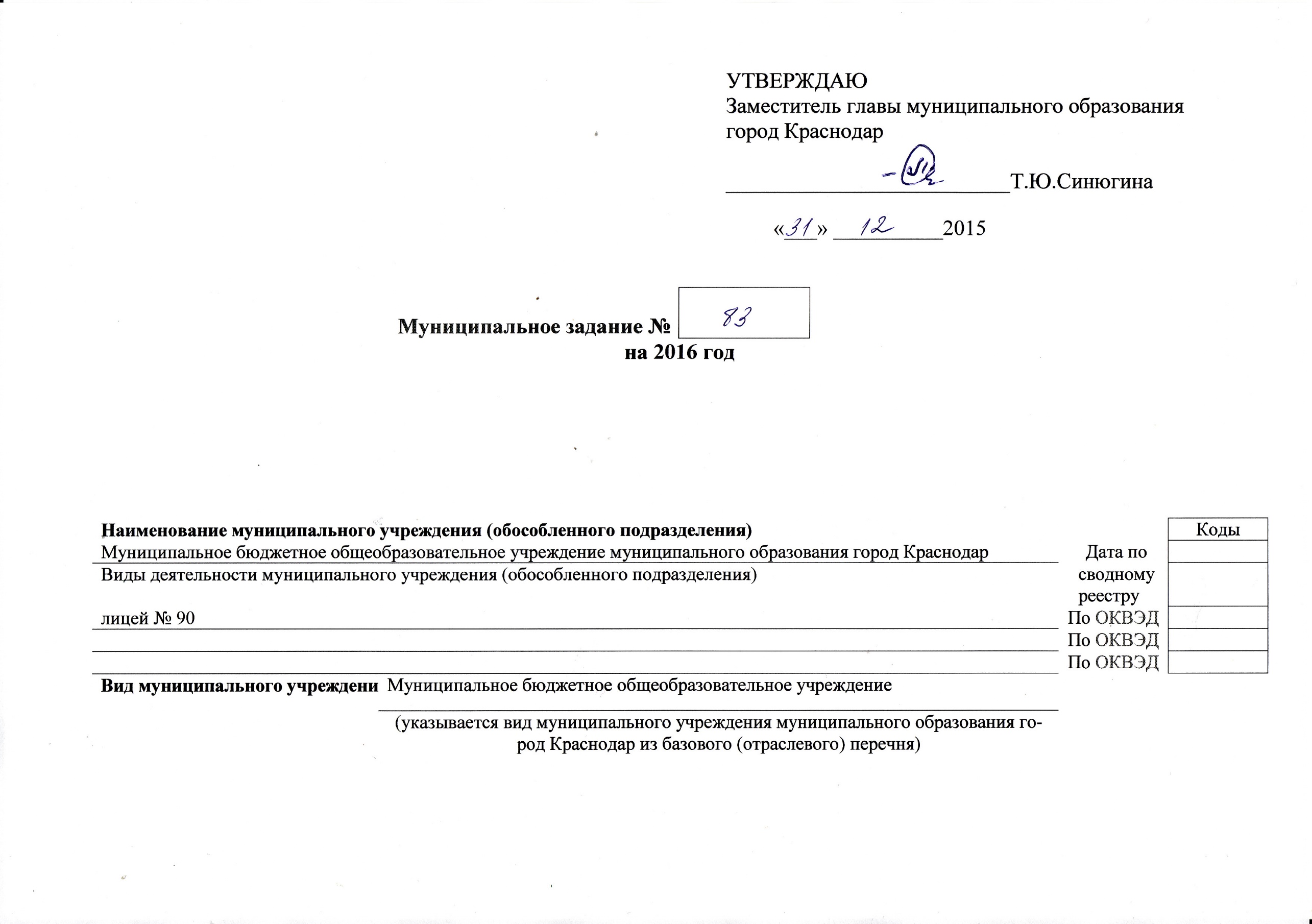 Часть 1. Сведения об оказываемых муниципальных услугах Часть 1. Сведения об оказываемых муниципальных услугах Часть 1. Сведения об оказываемых муниципальных услугах Часть 1. Сведения об оказываемых муниципальных услугах Часть 1. Сведения об оказываемых муниципальных услугах Часть 1. Сведения об оказываемых муниципальных услугах Часть 1. Сведения об оказываемых муниципальных услугах Часть 1. Сведения об оказываемых муниципальных услугах Часть 1. Сведения об оказываемых муниципальных услугах Часть 1. Сведения об оказываемых муниципальных услугах Часть 1. Сведения об оказываемых муниципальных услугах Часть 1. Сведения об оказываемых муниципальных услугах Часть 1. Сведения об оказываемых муниципальных услугах Часть 1. Сведения об оказываемых муниципальных услугах Часть 1. Сведения об оказываемых муниципальных услугах Часть 1. Сведения об оказываемых муниципальных услугах Часть 1. Сведения об оказываемых муниципальных услугах Часть 1. Сведения об оказываемых муниципальных услугах Часть 1. Сведения об оказываемых муниципальных услугах Часть 1. Сведения об оказываемых муниципальных услугах Часть 1. Сведения об оказываемых муниципальных услугах Часть 1. Сведения об оказываемых муниципальных услугах Часть 1. Сведения об оказываемых муниципальных услугах Часть 1. Сведения об оказываемых муниципальных услугах Часть 1. Сведения об оказываемых муниципальных услугах Часть 1. Сведения об оказываемых муниципальных услугах Часть 1. Сведения об оказываемых муниципальных услугах Часть 1. Сведения об оказываемых муниципальных услугах Часть 1. Сведения об оказываемых муниципальных услугах Часть 1. Сведения об оказываемых муниципальных услугах Часть 1. Сведения об оказываемых муниципальных услугах Часть 1. Сведения об оказываемых муниципальных услугах Часть 1. Сведения об оказываемых муниципальных услугах РазделРазделРазделРазделРазделРазделРазделРазделРазделРазделРазделРазделРазделРазделРазделII1. Наименование муниципальной услуги1. Наименование муниципальной услуги1. Наименование муниципальной услуги1. Наименование муниципальной услуги1. Наименование муниципальной услуги1. Наименование муниципальной услуги1. Наименование муниципальной услуги1. Наименование муниципальной услуги1. Наименование муниципальной услугиРеализация основных общеобразовательных программ начального Реализация основных общеобразовательных программ начального Реализация основных общеобразовательных программ начального Реализация основных общеобразовательных программ начального Реализация основных общеобразовательных программ начального Реализация основных общеобразовательных программ начального Реализация основных общеобразовательных программ начального Реализация основных общеобразовательных программ начального Реализация основных общеобразовательных программ начального Реализация основных общеобразовательных программ начального Реализация основных общеобразовательных программ начального Реализация основных общеобразовательных программ начального Реализация основных общеобразовательных программ начального Реализация основных общеобразовательных программ начального УникальныйУникальныйУникальныйУникальныйУникальныйобщего образованияобщего образованияобщего образованияобщего образованияобщего образованияобщего образованияобщего образованияобщего образованияобщего образованияобщего образованияобщего образованияобщего образованияобщего образованияобщего образованияобщего образованияобщего образованияобщего образованияобщего образованияобщего образованияобщего образованияобщего образованияобщего образованияобщего образованияномер по базовомуномер по базовомуномер по базовомуномер по базовомуномер по базовому11.787.011.787.011.787.011.787.011.787.0(отраслевому) перечню(отраслевому) перечню(отраслевому) перечню(отраслевому) перечню(отраслевому) перечню2. Категории потребителей муниципальной услуги2. Категории потребителей муниципальной услуги2. Категории потребителей муниципальной услуги2. Категории потребителей муниципальной услуги2. Категории потребителей муниципальной услуги2. Категории потребителей муниципальной услуги2. Категории потребителей муниципальной услуги2. Категории потребителей муниципальной услуги2. Категории потребителей муниципальной услуги2. Категории потребителей муниципальной услуги2. Категории потребителей муниципальной услуги2. Категории потребителей муниципальной услугифизические лицафизические лицафизические лицафизические лицафизические лицафизические лицафизические лицафизические лицафизические лицафизические лицафизические лица3. Показатели, характеризующие качество и (или) объём (содержание) муниципальной услуги:3.1. Показатели, характеризующие качество муниципальной услуги:3. Показатели, характеризующие качество и (или) объём (содержание) муниципальной услуги:3.1. Показатели, характеризующие качество муниципальной услуги:3. Показатели, характеризующие качество и (или) объём (содержание) муниципальной услуги:3.1. Показатели, характеризующие качество муниципальной услуги:3. Показатели, характеризующие качество и (или) объём (содержание) муниципальной услуги:3.1. Показатели, характеризующие качество муниципальной услуги:3. Показатели, характеризующие качество и (или) объём (содержание) муниципальной услуги:3.1. Показатели, характеризующие качество муниципальной услуги:3. Показатели, характеризующие качество и (или) объём (содержание) муниципальной услуги:3.1. Показатели, характеризующие качество муниципальной услуги:3. Показатели, характеризующие качество и (или) объём (содержание) муниципальной услуги:3.1. Показатели, характеризующие качество муниципальной услуги:3. Показатели, характеризующие качество и (или) объём (содержание) муниципальной услуги:3.1. Показатели, характеризующие качество муниципальной услуги:3. Показатели, характеризующие качество и (или) объём (содержание) муниципальной услуги:3.1. Показатели, характеризующие качество муниципальной услуги:3. Показатели, характеризующие качество и (или) объём (содержание) муниципальной услуги:3.1. Показатели, характеризующие качество муниципальной услуги:3. Показатели, характеризующие качество и (или) объём (содержание) муниципальной услуги:3.1. Показатели, характеризующие качество муниципальной услуги:3. Показатели, характеризующие качество и (или) объём (содержание) муниципальной услуги:3.1. Показатели, характеризующие качество муниципальной услуги:3. Показатели, характеризующие качество и (или) объём (содержание) муниципальной услуги:3.1. Показатели, характеризующие качество муниципальной услуги:3. Показатели, характеризующие качество и (или) объём (содержание) муниципальной услуги:3.1. Показатели, характеризующие качество муниципальной услуги:3. Показатели, характеризующие качество и (или) объём (содержание) муниципальной услуги:3.1. Показатели, характеризующие качество муниципальной услуги:3. Показатели, характеризующие качество и (или) объём (содержание) муниципальной услуги:3.1. Показатели, характеризующие качество муниципальной услуги:3. Показатели, характеризующие качество и (или) объём (содержание) муниципальной услуги:3.1. Показатели, характеризующие качество муниципальной услуги:3. Показатели, характеризующие качество и (или) объём (содержание) муниципальной услуги:3.1. Показатели, характеризующие качество муниципальной услуги:3. Показатели, характеризующие качество и (или) объём (содержание) муниципальной услуги:3.1. Показатели, характеризующие качество муниципальной услуги:3. Показатели, характеризующие качество и (или) объём (содержание) муниципальной услуги:3.1. Показатели, характеризующие качество муниципальной услуги:3. Показатели, характеризующие качество и (или) объём (содержание) муниципальной услуги:3.1. Показатели, характеризующие качество муниципальной услуги:3. Показатели, характеризующие качество и (или) объём (содержание) муниципальной услуги:3.1. Показатели, характеризующие качество муниципальной услуги:3. Показатели, характеризующие качество и (или) объём (содержание) муниципальной услуги:3.1. Показатели, характеризующие качество муниципальной услуги:3. Показатели, характеризующие качество и (или) объём (содержание) муниципальной услуги:3.1. Показатели, характеризующие качество муниципальной услуги:3. Показатели, характеризующие качество и (или) объём (содержание) муниципальной услуги:3.1. Показатели, характеризующие качество муниципальной услуги:3. Показатели, характеризующие качество и (или) объём (содержание) муниципальной услуги:3.1. Показатели, характеризующие качество муниципальной услуги:3. Показатели, характеризующие качество и (или) объём (содержание) муниципальной услуги:3.1. Показатели, характеризующие качество муниципальной услуги:3. Показатели, характеризующие качество и (или) объём (содержание) муниципальной услуги:3.1. Показатели, характеризующие качество муниципальной услуги:3. Показатели, характеризующие качество и (или) объём (содержание) муниципальной услуги:3.1. Показатели, характеризующие качество муниципальной услуги:3. Показатели, характеризующие качество и (или) объём (содержание) муниципальной услуги:3.1. Показатели, характеризующие качество муниципальной услуги:3. Показатели, характеризующие качество и (или) объём (содержание) муниципальной услуги:3.1. Показатели, характеризующие качество муниципальной услуги:3. Показатели, характеризующие качество и (или) объём (содержание) муниципальной услуги:3.1. Показатели, характеризующие качество муниципальной услуги:3. Показатели, характеризующие качество и (или) объём (содержание) муниципальной услуги:3.1. Показатели, характеризующие качество муниципальной услуги:Уникальный номер реестровой записиПоказатель, характеризующий содержание муниципальной услугиПоказатель, характеризующий содержание муниципальной услугиПоказатель, характеризующий содержание муниципальной услугиПоказатель, характеризующий содержание муниципальной услугиПоказатель, характеризующий содержание муниципальной услугиПоказатель, характеризующий содержание муниципальной услугиПоказатель, характеризующий содержание муниципальной услугиПоказатель, характеризующий содержание муниципальной услугиПоказатель, характеризующий содержание муниципальной услугиПоказатель, характеризующий содержание муниципальной услугиПоказатель, характеризующий содержание муниципальной услугиПоказатель, характеризующий содержание муниципальной услугиПоказатель, характеризующий условия (формы) оказания муниципальной услугиПоказатель, характеризующий условия (формы) оказания муниципальной услугиПоказатель, характеризующий условия (формы) оказания муниципальной услугиПоказатель, характеризующий условия (формы) оказания муниципальной услугиПоказатель, характеризующий условия (формы) оказания муниципальной услугиПоказатель качества муниципальной услугиПоказатель качества муниципальной услугиПоказатель качества муниципальной услугиПоказатель качества муниципальной услугиПоказатель качества муниципальной услугиПоказатель качества муниципальной услугиПоказатель качества муниципальной услугиПоказатель качества муниципальной услугиПоказатель качества муниципальной услугиЗначение показателя качества муниципальной услугиЗначение показателя качества муниципальной услугиЗначение показателя качества муниципальной услугиЗначение показателя качества муниципальной услугиЗначение показателя качества муниципальной услугиЗначение показателя качества муниципальной услугиУникальный номер реестровой записинаименование показателянаименование показателянаименование показателянаименование показателянаименование показателянаименование показателянаименование показателянаименование показателянаименование показателянаименование показателянаименование показателянаименование показателянаименование показателянаименование показателянаименование показателянаименование показателянаименование показателянаименование показателянаименование показателянаименование показателянаименование показателянаименование показателянаименование показателяединица измерения по ОКЕИединица измерения по ОКЕИединица измерения по ОКЕИЗначение показателя качества муниципальной услугиЗначение показателя качества муниципальной услугиЗначение показателя качества муниципальной услугиЗначение показателя качества муниципальной услугиЗначение показателя качества муниципальной услугиЗначение показателя качества муниципальной услугиУникальный номер реестровой записинаименование показателянаименование показателянаименование показателянаименование показателянаименование показателянаименование показателянаименование показателянаименование показателянаименование показателянаименование показателянаименование показателянаименование показателянаименование показателянаименование показателянаименование показателянаименование показателянаименование показателянаименование показателянаименование показателянаименование показателянаименование показателянаименование показателянаименование показателянаименование/коднаименование/коднаименование/кодочередной финансовый годочередной финансовый годочередной финансовый годочередной финансовый годочередной финансовый годочередной финансовый год1222223333444555667777778            98            98            9101010101010Реализация основных общеобразовательных программ начального общего образования1. Наличие предписаний надзорных органов по нарушениям, находящимся в компетенции общеобразовательной организации 1. Наличие предписаний надзорных органов по нарушениям, находящимся в компетенции общеобразовательной организации 1. Наличие предписаний надзорных органов по нарушениям, находящимся в компетенции общеобразовательной организации 1. Наличие предписаний надзорных органов по нарушениям, находящимся в компетенции общеобразовательной организации 1. Наличие предписаний надзорных органов по нарушениям, находящимся в компетенции общеобразовательной организации 1. Наличие предписаний надзорных органов по нарушениям, находящимся в компетенции общеобразовательной организации да/нетда/нетда/нетнетнетнетнетнетнетРеализация основных общеобразовательных программ начального общего образования2. Доля учащихся 4-х классов, успешно написавших Всероссийскую проверочную работу 2. Доля учащихся 4-х классов, успешно написавших Всероссийскую проверочную работу 2. Доля учащихся 4-х классов, успешно написавших Всероссийскую проверочную работу 2. Доля учащихся 4-х классов, успешно написавших Всероссийскую проверочную работу 2. Доля учащихся 4-х классов, успешно написавших Всероссийскую проверочную работу 2. Доля учащихся 4-х классов, успешно написавших Всероссийскую проверочную работу %      744%      744%      744989898989898Реализация основных общеобразовательных программ начального общего образования3. Доля родителей (законных представителей), удовлетворённых качеством образования 3. Доля родителей (законных представителей), удовлетворённых качеством образования 3. Доля родителей (законных представителей), удовлетворённых качеством образования 3. Доля родителей (законных представителей), удовлетворённых качеством образования 3. Доля родителей (законных представителей), удовлетворённых качеством образования 3. Доля родителей (законных представителей), удовлетворённых качеством образования %       744%       744%       74495959595959511787000301000101000100не указаноне указаноне указаноне указаноне указаноне указаноне указаноне указаноне указаноне указаноне указаноне указаноОчнаяОчнаяОчная11787000100400101005100адаптированная образовательная программаадаптированная образовательная программаадаптированная образовательная программаадаптированная образовательная программаадаптированная образовательная программаобучающиеся с ограниченными возможностями здоровья (ОВЗ)обучающиеся с ограниченными возможностями здоровья (ОВЗ)обучающиеся с ограниченными возможностями здоровья (ОВЗ)обучающиеся с ограниченными возможностями здоровья (ОВЗ)не указаноне указаноне указаноОчнаяОчнаяОчная11787000301000201009100не указаноне указаноне указаноне указаноне указаноне указаноне указаноне указаноне указанопроходящие обучение по состоянию здоровья на домупроходящие обучение по состоянию здоровья на домупроходящие обучение по состоянию здоровья на домуОчнаяОчнаяОчная11787000100400201004100адаптированная образовательная программаадаптированная образовательная программаадаптированная образовательная программаадаптированная образовательная программаадаптированная образовательная программаобучающиеся с ограниченными возможностями здоровья (ОВЗ)обучающиеся с ограниченными возможностями здоровья (ОВЗ)обучающиеся с ограниченными возможностями здоровья (ОВЗ)обучающиеся с ограниченными возможностями здоровья (ОВЗ)проходящие обучение по состоянию здоровья на домупроходящие обучение по состоянию здоровья на домупроходящие обучение по состоянию здоровья на домуОчнаяОчнаяОчная11787000301000202008100не указаноне указаноне указаноне указаноне указаноне указаноне указаноне указаноне указанопроходящие обучение по состоянию здоровья на домупроходящие обучение по состоянию здоровья на домупроходящие обучение по состоянию здоровья на домуОчная с применением дистанционных образовательных технологийОчная с применением дистанционных образовательных технологийОчная с применением дистанционных образовательных технологий11787000100400102004100адаптированная образовательная программаадаптированная образовательная программаадаптированная образовательная программаадаптированная образовательная программаадаптированная образовательная программаобучающиеся с ограниченными возможностями здоровья (ОВЗ)обучающиеся с ограниченными возможностями здоровья (ОВЗ)обучающиеся с ограниченными возможностями здоровья (ОВЗ)обучающиеся с ограниченными возможностями здоровья (ОВЗ)не указаноне указаноне указаноОчная с применением дистанционных образовательных технологийОчная с применением дистанционных образовательных технологийОчная с применением дистанционных образовательных технологий11787000301000109002100не указаноне указаноне указаноне указаноне указаноне указаноне указаноне указаноне указаноне указаноне указаноне указаноЗаочнаяЗаочнаяЗаочная11787000301000301008100не указаноне указаноне указаноне указаноне указаноне указаноне указаноне указаноне указанопроходящие обучение по состоянию здоровья в медицинских организацияхпроходящие обучение по состоянию здоровья в медицинских организацияхпроходящие обучение по состоянию здоровья в медицинских организацияхОчнаяОчнаяОчнаядопустимые (возможные) отклонения от установленных показателей качества муниципальной услуги, в пределах которых муниципальное задание допустимые (возможные) отклонения от установленных показателей качества муниципальной услуги, в пределах которых муниципальное задание допустимые (возможные) отклонения от установленных показателей качества муниципальной услуги, в пределах которых муниципальное задание допустимые (возможные) отклонения от установленных показателей качества муниципальной услуги, в пределах которых муниципальное задание допустимые (возможные) отклонения от установленных показателей качества муниципальной услуги, в пределах которых муниципальное задание допустимые (возможные) отклонения от установленных показателей качества муниципальной услуги, в пределах которых муниципальное задание допустимые (возможные) отклонения от установленных показателей качества муниципальной услуги, в пределах которых муниципальное задание допустимые (возможные) отклонения от установленных показателей качества муниципальной услуги, в пределах которых муниципальное задание допустимые (возможные) отклонения от установленных показателей качества муниципальной услуги, в пределах которых муниципальное задание допустимые (возможные) отклонения от установленных показателей качества муниципальной услуги, в пределах которых муниципальное задание допустимые (возможные) отклонения от установленных показателей качества муниципальной услуги, в пределах которых муниципальное задание допустимые (возможные) отклонения от установленных показателей качества муниципальной услуги, в пределах которых муниципальное задание допустимые (возможные) отклонения от установленных показателей качества муниципальной услуги, в пределах которых муниципальное задание допустимые (возможные) отклонения от установленных показателей качества муниципальной услуги, в пределах которых муниципальное задание допустимые (возможные) отклонения от установленных показателей качества муниципальной услуги, в пределах которых муниципальное задание допустимые (возможные) отклонения от установленных показателей качества муниципальной услуги, в пределах которых муниципальное задание допустимые (возможные) отклонения от установленных показателей качества муниципальной услуги, в пределах которых муниципальное задание допустимые (возможные) отклонения от установленных показателей качества муниципальной услуги, в пределах которых муниципальное задание допустимые (возможные) отклонения от установленных показателей качества муниципальной услуги, в пределах которых муниципальное задание допустимые (возможные) отклонения от установленных показателей качества муниципальной услуги, в пределах которых муниципальное задание допустимые (возможные) отклонения от установленных показателей качества муниципальной услуги, в пределах которых муниципальное задание допустимые (возможные) отклонения от установленных показателей качества муниципальной услуги, в пределах которых муниципальное задание допустимые (возможные) отклонения от установленных показателей качества муниципальной услуги, в пределах которых муниципальное задание допустимые (возможные) отклонения от установленных показателей качества муниципальной услуги, в пределах которых муниципальное задание допустимые (возможные) отклонения от установленных показателей качества муниципальной услуги, в пределах которых муниципальное задание допустимые (возможные) отклонения от установленных показателей качества муниципальной услуги, в пределах которых муниципальное задание допустимые (возможные) отклонения от установленных показателей качества муниципальной услуги, в пределах которых муниципальное задание допустимые (возможные) отклонения от установленных показателей качества муниципальной услуги, в пределах которых муниципальное задание допустимые (возможные) отклонения от установленных показателей качества муниципальной услуги, в пределах которых муниципальное задание допустимые (возможные) отклонения от установленных показателей качества муниципальной услуги, в пределах которых муниципальное задание допустимые (возможные) отклонения от установленных показателей качества муниципальной услуги, в пределах которых муниципальное задание считается выполненнымсчитается выполненнымсчитается выполненнымсчитается выполненным909090(процентов)(процентов)(процентов)(процентов)(процентов)(процентов)(процентов)(процентов)(процентов)(процентов)(процентов)(процентов)(процентов)(процентов)(процентов)(процентов)(процентов)(процентов)(процентов)(процентов)(процентов)(процентов)(процентов)(процентов)3.2. Показатели, характеризующие объём (содержание) муниципальной услуги:3.2. Показатели, характеризующие объём (содержание) муниципальной услуги:3.2. Показатели, характеризующие объём (содержание) муниципальной услуги:3.2. Показатели, характеризующие объём (содержание) муниципальной услуги:3.2. Показатели, характеризующие объём (содержание) муниципальной услуги:3.2. Показатели, характеризующие объём (содержание) муниципальной услуги:3.2. Показатели, характеризующие объём (содержание) муниципальной услуги:3.2. Показатели, характеризующие объём (содержание) муниципальной услуги:3.2. Показатели, характеризующие объём (содержание) муниципальной услуги:3.2. Показатели, характеризующие объём (содержание) муниципальной услуги:3.2. Показатели, характеризующие объём (содержание) муниципальной услуги:3.2. Показатели, характеризующие объём (содержание) муниципальной услуги:3.2. Показатели, характеризующие объём (содержание) муниципальной услуги:3.2. Показатели, характеризующие объём (содержание) муниципальной услуги:3.2. Показатели, характеризующие объём (содержание) муниципальной услуги:3.2. Показатели, характеризующие объём (содержание) муниципальной услуги:3.2. Показатели, характеризующие объём (содержание) муниципальной услуги:3.2. Показатели, характеризующие объём (содержание) муниципальной услуги:3.2. Показатели, характеризующие объём (содержание) муниципальной услуги:3.2. Показатели, характеризующие объём (содержание) муниципальной услуги:3.2. Показатели, характеризующие объём (содержание) муниципальной услуги:3.2. Показатели, характеризующие объём (содержание) муниципальной услуги:3.2. Показатели, характеризующие объём (содержание) муниципальной услуги:3.2. Показатели, характеризующие объём (содержание) муниципальной услуги:3.2. Показатели, характеризующие объём (содержание) муниципальной услуги:3.2. Показатели, характеризующие объём (содержание) муниципальной услуги:3.2. Показатели, характеризующие объём (содержание) муниципальной услуги:3.2. Показатели, характеризующие объём (содержание) муниципальной услуги:3.2. Показатели, характеризующие объём (содержание) муниципальной услуги:3.2. Показатели, характеризующие объём (содержание) муниципальной услуги:3.2. Показатели, характеризующие объём (содержание) муниципальной услуги:Уникальный номер реестровой записиУникальный номер реестровой записиПоказатель, характеризующий содержание муниципальной услугиПоказатель, характеризующий содержание муниципальной услугиПоказатель, характеризующий содержание муниципальной услугиПоказатель, характеризующий содержание муниципальной услугиПоказатель, характеризующий содержание муниципальной услугиПоказатель, характеризующий содержание муниципальной услугиПоказатель, характеризующий содержание муниципальной услугиПоказатель, характеризующий содержание муниципальной услугиПоказатель, характеризующий содержание муниципальной услугиПоказатель, характеризующий содержание муниципальной услугиПоказатель, характеризующий содержание муниципальной услугиПоказатель, характеризующий содержание муниципальной услугиПоказатель, характеризующий содержание муниципальной услугиПоказатель, характеризующий содержание муниципальной услугиПоказатель, характеризующий содержание муниципальной услугиПоказатель, характеризующий условия (формы) оказания муниципальной услугиПоказатель, характеризующий условия (формы) оказания муниципальной услугиПоказатель, характеризующий условия (формы) оказания муниципальной услугиПоказатель, характеризующий условия (формы) оказания муниципальной услугиПоказатель объёма муниципальной  услугиПоказатель объёма муниципальной  услугиПоказатель объёма муниципальной  услугиПоказатель объёма муниципальной  услугиПоказатель объёма муниципальной  услугиЗначение показателя объёма муниципальной услугиЗначение показателя объёма муниципальной услугиЗначение показателя объёма муниципальной услугиЗначение показателя объёма муниципальной услугиЗначение показателя объёма муниципальной услугиЗначение показателя объёма муниципальной услугиУникальный номер реестровой записиУникальный номер реестровой записиПоказатель, характеризующий содержание муниципальной услугиПоказатель, характеризующий содержание муниципальной услугиПоказатель, характеризующий содержание муниципальной услугиПоказатель, характеризующий содержание муниципальной услугиПоказатель, характеризующий содержание муниципальной услугиПоказатель, характеризующий содержание муниципальной услугиПоказатель, характеризующий содержание муниципальной услугиПоказатель, характеризующий содержание муниципальной услугиПоказатель, характеризующий содержание муниципальной услугиПоказатель, характеризующий содержание муниципальной услугиПоказатель, характеризующий содержание муниципальной услугиПоказатель, характеризующий содержание муниципальной услугиПоказатель, характеризующий содержание муниципальной услугиПоказатель, характеризующий содержание муниципальной услугиПоказатель, характеризующий содержание муниципальной услугиПоказатель, характеризующий условия (формы) оказания муниципальной услугиПоказатель, характеризующий условия (формы) оказания муниципальной услугиПоказатель, характеризующий условия (формы) оказания муниципальной услугиПоказатель, характеризующий условия (формы) оказания муниципальной услугинаименование показателянаименование показателянаименование показателяЕдиница измерения по ОКЕИЕдиница измерения по ОКЕИЗначение показателя объёма муниципальной услугиЗначение показателя объёма муниципальной услугиЗначение показателя объёма муниципальной услугиЗначение показателя объёма муниципальной услугиЗначение показателя объёма муниципальной услугиЗначение показателя объёма муниципальной услугиУникальный номер реестровой записиУникальный номер реестровой записинаименование показателянаименование показателянаименование показателянаименование показателянаименование показателянаименование показателянаименование показателянаименование показателянаименование показателянаименование показателянаименование показателянаименование показателянаименование показателянаименование показателянаименование показателянаименование показателянаименование показателянаименование показателянаименование показателянаименование показателянаименование показателянаименование показателянаименование/коднаименование/кодОчередной финансовый годОчередной финансовый годОчередной финансовый годОчередной финансовый годОчередной финансовый годОчередной финансовый год1122222233333444455567778          98          9101010101010Реализация основных общеобразовательных программ начального общего образованияРеализация основных общеобразовательных программ начального общего образованиячел.    792чел.    792Реализация основных общеобразовательных программ начального общего образованияРеализация основных общеобразовательных программ начального общего образования7937937937937937931178700030100010100010011787000301000101000100не указаноне указаноне указаноне указаноне указаноне указаноне указаноне указаноне указаноне указаноне указаноне указаноне указаноне указаноне указаноОчнаяОчнаяОчная7897897897897897891178700010040010100510011787000100400101005100адаптированная образовательная программаадаптированная образовательная программаадаптированная образовательная программаадаптированная образовательная программаадаптированная образовательная программаадаптированная образовательная программаобучающиеся с ограниченными возможностями здоровья (ОВЗ)обучающиеся с ограниченными возможностями здоровья (ОВЗ)обучающиеся с ограниченными возможностями здоровья (ОВЗ)обучающиеся с ограниченными возможностями здоровья (ОВЗ)обучающиеся с ограниченными возможностями здоровья (ОВЗ)не указаноне указаноне указаноне указаноОчнаяОчнаяОчная0000001178700030100020100910011787000301000201009100не указаноне указаноне указаноне указаноне указаноне указаноне указаноне указаноне указаноне указаноне указанопроходящие обучение по состоянию здоровья на домупроходящие обучение по состоянию здоровья на домупроходящие обучение по состоянию здоровья на домупроходящие обучение по состоянию здоровья на домуОчнаяОчнаяОчная2222221178700010040020100410011787000100400201004100адаптированная образовательная программаадаптированная образовательная программаадаптированная образовательная программаадаптированная образовательная программаадаптированная образовательная программаадаптированная образовательная программаобучающиеся с ограниченными возможностями здоровья (ОВЗ)обучающиеся с ограниченными возможностями здоровья (ОВЗ)обучающиеся с ограниченными возможностями здоровья (ОВЗ)обучающиеся с ограниченными возможностями здоровья (ОВЗ)обучающиеся с ограниченными возможностями здоровья (ОВЗ)проходящие обучение по состоянию здоровья на домупроходящие обучение по состоянию здоровья на домупроходящие обучение по состоянию здоровья на домупроходящие обучение по состоянию здоровья на домуОчнаяОчнаяОчная0000001178700030100020200810011787000301000202008100не указаноне указаноне указаноне указаноне указаноне указаноне указаноне указаноне указаноне указаноне указанопроходящие обучение по состоянию здоровья на домупроходящие обучение по состоянию здоровья на домупроходящие обучение по состоянию здоровья на домупроходящие обучение по состоянию здоровья на домуОчная с применением дистанционных образовательных технологийОчная с применением дистанционных образовательных технологийОчная с применением дистанционных образовательных технологий0000001178700010040010200410011787000100400102004100адаптированная образовательная программаадаптированная образовательная программаадаптированная образовательная программаадаптированная образовательная программаадаптированная образовательная программаадаптированная образовательная программаобучающиеся с ограниченными возможностями здоровья (ОВЗ)обучающиеся с ограниченными возможностями здоровья (ОВЗ)обучающиеся с ограниченными возможностями здоровья (ОВЗ)обучающиеся с ограниченными возможностями здоровья (ОВЗ)обучающиеся с ограниченными возможностями здоровья (ОВЗ)не указаноне указаноне указаноне указаноОчная с применением дистанционных образовательных технологийОчная с применением дистанционных образовательных технологийОчная с применением дистанционных образовательных технологий0000001178700030100010900210011787000301000109002100не указаноне указаноне указаноне указаноне указаноне указаноне указаноне указаноне указаноне указаноне указаноне указаноне указаноне указаноне указаноЗаочнаяЗаочнаяЗаочная2222221178700030100030100810011787000301000301008100не указаноне указаноне указаноне указаноне указаноне указаноне указаноне указаноне указаноне указаноне указанопроходящие обучение по состоянию здоровья в медицинских организацияхпроходящие обучение по состоянию здоровья в медицинских организацияхпроходящие обучение по состоянию здоровья в медицинских организацияхпроходящие обучение по состоянию здоровья в медицинских организацияхОчнаяОчнаяОчная000000допустимые (возможные) отклонения от установленных показателей объёма муниципальной услуги, в пределах которых муниципальное заданиедопустимые (возможные) отклонения от установленных показателей объёма муниципальной услуги, в пределах которых муниципальное заданиедопустимые (возможные) отклонения от установленных показателей объёма муниципальной услуги, в пределах которых муниципальное заданиедопустимые (возможные) отклонения от установленных показателей объёма муниципальной услуги, в пределах которых муниципальное заданиедопустимые (возможные) отклонения от установленных показателей объёма муниципальной услуги, в пределах которых муниципальное заданиедопустимые (возможные) отклонения от установленных показателей объёма муниципальной услуги, в пределах которых муниципальное заданиедопустимые (возможные) отклонения от установленных показателей объёма муниципальной услуги, в пределах которых муниципальное заданиедопустимые (возможные) отклонения от установленных показателей объёма муниципальной услуги, в пределах которых муниципальное заданиедопустимые (возможные) отклонения от установленных показателей объёма муниципальной услуги, в пределах которых муниципальное заданиедопустимые (возможные) отклонения от установленных показателей объёма муниципальной услуги, в пределах которых муниципальное заданиедопустимые (возможные) отклонения от установленных показателей объёма муниципальной услуги, в пределах которых муниципальное заданиедопустимые (возможные) отклонения от установленных показателей объёма муниципальной услуги, в пределах которых муниципальное заданиедопустимые (возможные) отклонения от установленных показателей объёма муниципальной услуги, в пределах которых муниципальное заданиедопустимые (возможные) отклонения от установленных показателей объёма муниципальной услуги, в пределах которых муниципальное заданиедопустимые (возможные) отклонения от установленных показателей объёма муниципальной услуги, в пределах которых муниципальное заданиедопустимые (возможные) отклонения от установленных показателей объёма муниципальной услуги, в пределах которых муниципальное заданиедопустимые (возможные) отклонения от установленных показателей объёма муниципальной услуги, в пределах которых муниципальное заданиедопустимые (возможные) отклонения от установленных показателей объёма муниципальной услуги, в пределах которых муниципальное заданиедопустимые (возможные) отклонения от установленных показателей объёма муниципальной услуги, в пределах которых муниципальное заданиедопустимые (возможные) отклонения от установленных показателей объёма муниципальной услуги, в пределах которых муниципальное заданиедопустимые (возможные) отклонения от установленных показателей объёма муниципальной услуги, в пределах которых муниципальное заданиедопустимые (возможные) отклонения от установленных показателей объёма муниципальной услуги, в пределах которых муниципальное заданиедопустимые (возможные) отклонения от установленных показателей объёма муниципальной услуги, в пределах которых муниципальное заданиедопустимые (возможные) отклонения от установленных показателей объёма муниципальной услуги, в пределах которых муниципальное заданиедопустимые (возможные) отклонения от установленных показателей объёма муниципальной услуги, в пределах которых муниципальное заданиедопустимые (возможные) отклонения от установленных показателей объёма муниципальной услуги, в пределах которых муниципальное заданиедопустимые (возможные) отклонения от установленных показателей объёма муниципальной услуги, в пределах которых муниципальное заданиедопустимые (возможные) отклонения от установленных показателей объёма муниципальной услуги, в пределах которых муниципальное заданиедопустимые (возможные) отклонения от установленных показателей объёма муниципальной услуги, в пределах которых муниципальное заданиедопустимые (возможные) отклонения от установленных показателей объёма муниципальной услуги, в пределах которых муниципальное заданиедопустимые (возможные) отклонения от установленных показателей объёма муниципальной услуги, в пределах которых муниципальное заданиесчитается выполненнымсчитается выполненнымсчитается выполненнымсчитается выполненнымсчитается выполненным9090(процентов)(процентов)(процентов)(процентов)(процентов)(процентов)(процентов)(процентов)(процентов)(процентов)(процентов)(процентов)(процентов)(процентов)(процентов)(процентов)(процентов)(процентов)(процентов)(процентов)(процентов)(процентов)(процентов)(процентов)4. Предельные цены (тарифы) на оплату муниципальной услуги в случаях, если законодательством Российской Федерации предусмотрено её оказание на платной основе, либо порядок установления указанных цен (тарифов) в случаях, установленных законодательством Российской Федерации:нормативные правовые акты, устанавливающие размер платы (цену, тариф), либо порядок их установления:Муниципальная услуга оказывается бесплатно4. Предельные цены (тарифы) на оплату муниципальной услуги в случаях, если законодательством Российской Федерации предусмотрено её оказание на платной основе, либо порядок установления указанных цен (тарифов) в случаях, установленных законодательством Российской Федерации:нормативные правовые акты, устанавливающие размер платы (цену, тариф), либо порядок их установления:Муниципальная услуга оказывается бесплатно4. Предельные цены (тарифы) на оплату муниципальной услуги в случаях, если законодательством Российской Федерации предусмотрено её оказание на платной основе, либо порядок установления указанных цен (тарифов) в случаях, установленных законодательством Российской Федерации:нормативные правовые акты, устанавливающие размер платы (цену, тариф), либо порядок их установления:Муниципальная услуга оказывается бесплатно4. Предельные цены (тарифы) на оплату муниципальной услуги в случаях, если законодательством Российской Федерации предусмотрено её оказание на платной основе, либо порядок установления указанных цен (тарифов) в случаях, установленных законодательством Российской Федерации:нормативные правовые акты, устанавливающие размер платы (цену, тариф), либо порядок их установления:Муниципальная услуга оказывается бесплатно4. Предельные цены (тарифы) на оплату муниципальной услуги в случаях, если законодательством Российской Федерации предусмотрено её оказание на платной основе, либо порядок установления указанных цен (тарифов) в случаях, установленных законодательством Российской Федерации:нормативные правовые акты, устанавливающие размер платы (цену, тариф), либо порядок их установления:Муниципальная услуга оказывается бесплатно4. Предельные цены (тарифы) на оплату муниципальной услуги в случаях, если законодательством Российской Федерации предусмотрено её оказание на платной основе, либо порядок установления указанных цен (тарифов) в случаях, установленных законодательством Российской Федерации:нормативные правовые акты, устанавливающие размер платы (цену, тариф), либо порядок их установления:Муниципальная услуга оказывается бесплатно4. Предельные цены (тарифы) на оплату муниципальной услуги в случаях, если законодательством Российской Федерации предусмотрено её оказание на платной основе, либо порядок установления указанных цен (тарифов) в случаях, установленных законодательством Российской Федерации:нормативные правовые акты, устанавливающие размер платы (цену, тариф), либо порядок их установления:Муниципальная услуга оказывается бесплатно4. Предельные цены (тарифы) на оплату муниципальной услуги в случаях, если законодательством Российской Федерации предусмотрено её оказание на платной основе, либо порядок установления указанных цен (тарифов) в случаях, установленных законодательством Российской Федерации:нормативные правовые акты, устанавливающие размер платы (цену, тариф), либо порядок их установления:Муниципальная услуга оказывается бесплатно4. Предельные цены (тарифы) на оплату муниципальной услуги в случаях, если законодательством Российской Федерации предусмотрено её оказание на платной основе, либо порядок установления указанных цен (тарифов) в случаях, установленных законодательством Российской Федерации:нормативные правовые акты, устанавливающие размер платы (цену, тариф), либо порядок их установления:Муниципальная услуга оказывается бесплатно4. Предельные цены (тарифы) на оплату муниципальной услуги в случаях, если законодательством Российской Федерации предусмотрено её оказание на платной основе, либо порядок установления указанных цен (тарифов) в случаях, установленных законодательством Российской Федерации:нормативные правовые акты, устанавливающие размер платы (цену, тариф), либо порядок их установления:Муниципальная услуга оказывается бесплатно4. Предельные цены (тарифы) на оплату муниципальной услуги в случаях, если законодательством Российской Федерации предусмотрено её оказание на платной основе, либо порядок установления указанных цен (тарифов) в случаях, установленных законодательством Российской Федерации:нормативные правовые акты, устанавливающие размер платы (цену, тариф), либо порядок их установления:Муниципальная услуга оказывается бесплатно4. Предельные цены (тарифы) на оплату муниципальной услуги в случаях, если законодательством Российской Федерации предусмотрено её оказание на платной основе, либо порядок установления указанных цен (тарифов) в случаях, установленных законодательством Российской Федерации:нормативные правовые акты, устанавливающие размер платы (цену, тариф), либо порядок их установления:Муниципальная услуга оказывается бесплатно4. Предельные цены (тарифы) на оплату муниципальной услуги в случаях, если законодательством Российской Федерации предусмотрено её оказание на платной основе, либо порядок установления указанных цен (тарифов) в случаях, установленных законодательством Российской Федерации:нормативные правовые акты, устанавливающие размер платы (цену, тариф), либо порядок их установления:Муниципальная услуга оказывается бесплатно4. Предельные цены (тарифы) на оплату муниципальной услуги в случаях, если законодательством Российской Федерации предусмотрено её оказание на платной основе, либо порядок установления указанных цен (тарифов) в случаях, установленных законодательством Российской Федерации:нормативные правовые акты, устанавливающие размер платы (цену, тариф), либо порядок их установления:Муниципальная услуга оказывается бесплатно4. Предельные цены (тарифы) на оплату муниципальной услуги в случаях, если законодательством Российской Федерации предусмотрено её оказание на платной основе, либо порядок установления указанных цен (тарифов) в случаях, установленных законодательством Российской Федерации:нормативные правовые акты, устанавливающие размер платы (цену, тариф), либо порядок их установления:Муниципальная услуга оказывается бесплатно4. Предельные цены (тарифы) на оплату муниципальной услуги в случаях, если законодательством Российской Федерации предусмотрено её оказание на платной основе, либо порядок установления указанных цен (тарифов) в случаях, установленных законодательством Российской Федерации:нормативные правовые акты, устанавливающие размер платы (цену, тариф), либо порядок их установления:Муниципальная услуга оказывается бесплатно4. Предельные цены (тарифы) на оплату муниципальной услуги в случаях, если законодательством Российской Федерации предусмотрено её оказание на платной основе, либо порядок установления указанных цен (тарифов) в случаях, установленных законодательством Российской Федерации:нормативные правовые акты, устанавливающие размер платы (цену, тариф), либо порядок их установления:Муниципальная услуга оказывается бесплатно4. Предельные цены (тарифы) на оплату муниципальной услуги в случаях, если законодательством Российской Федерации предусмотрено её оказание на платной основе, либо порядок установления указанных цен (тарифов) в случаях, установленных законодательством Российской Федерации:нормативные правовые акты, устанавливающие размер платы (цену, тариф), либо порядок их установления:Муниципальная услуга оказывается бесплатно4. Предельные цены (тарифы) на оплату муниципальной услуги в случаях, если законодательством Российской Федерации предусмотрено её оказание на платной основе, либо порядок установления указанных цен (тарифов) в случаях, установленных законодательством Российской Федерации:нормативные правовые акты, устанавливающие размер платы (цену, тариф), либо порядок их установления:Муниципальная услуга оказывается бесплатно4. Предельные цены (тарифы) на оплату муниципальной услуги в случаях, если законодательством Российской Федерации предусмотрено её оказание на платной основе, либо порядок установления указанных цен (тарифов) в случаях, установленных законодательством Российской Федерации:нормативные правовые акты, устанавливающие размер платы (цену, тариф), либо порядок их установления:Муниципальная услуга оказывается бесплатно4. Предельные цены (тарифы) на оплату муниципальной услуги в случаях, если законодательством Российской Федерации предусмотрено её оказание на платной основе, либо порядок установления указанных цен (тарифов) в случаях, установленных законодательством Российской Федерации:нормативные правовые акты, устанавливающие размер платы (цену, тариф), либо порядок их установления:Муниципальная услуга оказывается бесплатно4. Предельные цены (тарифы) на оплату муниципальной услуги в случаях, если законодательством Российской Федерации предусмотрено её оказание на платной основе, либо порядок установления указанных цен (тарифов) в случаях, установленных законодательством Российской Федерации:нормативные правовые акты, устанавливающие размер платы (цену, тариф), либо порядок их установления:Муниципальная услуга оказывается бесплатно4. Предельные цены (тарифы) на оплату муниципальной услуги в случаях, если законодательством Российской Федерации предусмотрено её оказание на платной основе, либо порядок установления указанных цен (тарифов) в случаях, установленных законодательством Российской Федерации:нормативные правовые акты, устанавливающие размер платы (цену, тариф), либо порядок их установления:Муниципальная услуга оказывается бесплатно4. Предельные цены (тарифы) на оплату муниципальной услуги в случаях, если законодательством Российской Федерации предусмотрено её оказание на платной основе, либо порядок установления указанных цен (тарифов) в случаях, установленных законодательством Российской Федерации:нормативные правовые акты, устанавливающие размер платы (цену, тариф), либо порядок их установления:Муниципальная услуга оказывается бесплатно4. Предельные цены (тарифы) на оплату муниципальной услуги в случаях, если законодательством Российской Федерации предусмотрено её оказание на платной основе, либо порядок установления указанных цен (тарифов) в случаях, установленных законодательством Российской Федерации:нормативные правовые акты, устанавливающие размер платы (цену, тариф), либо порядок их установления:Муниципальная услуга оказывается бесплатно4. Предельные цены (тарифы) на оплату муниципальной услуги в случаях, если законодательством Российской Федерации предусмотрено её оказание на платной основе, либо порядок установления указанных цен (тарифов) в случаях, установленных законодательством Российской Федерации:нормативные правовые акты, устанавливающие размер платы (цену, тариф), либо порядок их установления:Муниципальная услуга оказывается бесплатно4. Предельные цены (тарифы) на оплату муниципальной услуги в случаях, если законодательством Российской Федерации предусмотрено её оказание на платной основе, либо порядок установления указанных цен (тарифов) в случаях, установленных законодательством Российской Федерации:нормативные правовые акты, устанавливающие размер платы (цену, тариф), либо порядок их установления:Муниципальная услуга оказывается бесплатно4. Предельные цены (тарифы) на оплату муниципальной услуги в случаях, если законодательством Российской Федерации предусмотрено её оказание на платной основе, либо порядок установления указанных цен (тарифов) в случаях, установленных законодательством Российской Федерации:нормативные правовые акты, устанавливающие размер платы (цену, тариф), либо порядок их установления:Муниципальная услуга оказывается бесплатно4. Предельные цены (тарифы) на оплату муниципальной услуги в случаях, если законодательством Российской Федерации предусмотрено её оказание на платной основе, либо порядок установления указанных цен (тарифов) в случаях, установленных законодательством Российской Федерации:нормативные правовые акты, устанавливающие размер платы (цену, тариф), либо порядок их установления:Муниципальная услуга оказывается бесплатно4. Предельные цены (тарифы) на оплату муниципальной услуги в случаях, если законодательством Российской Федерации предусмотрено её оказание на платной основе, либо порядок установления указанных цен (тарифов) в случаях, установленных законодательством Российской Федерации:нормативные правовые акты, устанавливающие размер платы (цену, тариф), либо порядок их установления:Муниципальная услуга оказывается бесплатно4. Предельные цены (тарифы) на оплату муниципальной услуги в случаях, если законодательством Российской Федерации предусмотрено её оказание на платной основе, либо порядок установления указанных цен (тарифов) в случаях, установленных законодательством Российской Федерации:нормативные правовые акты, устанавливающие размер платы (цену, тариф), либо порядок их установления:Муниципальная услуга оказывается бесплатноНормативный правовой актНормативный правовой актНормативный правовой актНормативный правовой актНормативный правовой актНормативный правовой актНормативный правовой актНормативный правовой актНормативный правовой актНормативный правовой актНормативный правовой актНормативный правовой актНормативный правовой актНормативный правовой актНормативный правовой актНормативный правовой актНормативный правовой актНормативный правовой актНормативный правовой актНормативный правовой актНормативный правовой актНормативный правовой актНормативный правовой актНормативный правовой актНормативный правовой актНормативный правовой актНормативный правовой актНормативный правовой актНормативный правовой актвидвидвидпринявший органпринявший органпринявший органпринявший органпринявший органпринявший органпринявший органпринявший органпринявший органпринявший органпринявший органдатадатадатадатадатаномерномерномерномерномерномернаименованиенаименованиенаименованиенаименованиенаименование1112222222222233333444444555555. Порядок оказания муниципальной услуги5.1. Нормативные правовые акты, регулирующие порядок оказания муниципальной услуги5. Порядок оказания муниципальной услуги5.1. Нормативные правовые акты, регулирующие порядок оказания муниципальной услуги5. Порядок оказания муниципальной услуги5.1. Нормативные правовые акты, регулирующие порядок оказания муниципальной услуги5. Порядок оказания муниципальной услуги5.1. Нормативные правовые акты, регулирующие порядок оказания муниципальной услуги5. Порядок оказания муниципальной услуги5.1. Нормативные правовые акты, регулирующие порядок оказания муниципальной услуги5. Порядок оказания муниципальной услуги5.1. Нормативные правовые акты, регулирующие порядок оказания муниципальной услуги5. Порядок оказания муниципальной услуги5.1. Нормативные правовые акты, регулирующие порядок оказания муниципальной услуги5. Порядок оказания муниципальной услуги5.1. Нормативные правовые акты, регулирующие порядок оказания муниципальной услуги5. Порядок оказания муниципальной услуги5.1. Нормативные правовые акты, регулирующие порядок оказания муниципальной услуги5. Порядок оказания муниципальной услуги5.1. Нормативные правовые акты, регулирующие порядок оказания муниципальной услуги5. Порядок оказания муниципальной услуги5.1. Нормативные правовые акты, регулирующие порядок оказания муниципальной услуги5. Порядок оказания муниципальной услуги5.1. Нормативные правовые акты, регулирующие порядок оказания муниципальной услуги5. Порядок оказания муниципальной услуги5.1. Нормативные правовые акты, регулирующие порядок оказания муниципальной услуги5. Порядок оказания муниципальной услуги5.1. Нормативные правовые акты, регулирующие порядок оказания муниципальной услуги5. Порядок оказания муниципальной услуги5.1. Нормативные правовые акты, регулирующие порядок оказания муниципальной услуги5. Порядок оказания муниципальной услуги5.1. Нормативные правовые акты, регулирующие порядок оказания муниципальной услуги5. Порядок оказания муниципальной услуги5.1. Нормативные правовые акты, регулирующие порядок оказания муниципальной услуги5. Порядок оказания муниципальной услуги5.1. Нормативные правовые акты, регулирующие порядок оказания муниципальной услуги5. Порядок оказания муниципальной услуги5.1. Нормативные правовые акты, регулирующие порядок оказания муниципальной услуги5. Порядок оказания муниципальной услуги5.1. Нормативные правовые акты, регулирующие порядок оказания муниципальной услуги5. Порядок оказания муниципальной услуги5.1. Нормативные правовые акты, регулирующие порядок оказания муниципальной услуги5. Порядок оказания муниципальной услуги5.1. Нормативные правовые акты, регулирующие порядок оказания муниципальной услуги5. Порядок оказания муниципальной услуги5.1. Нормативные правовые акты, регулирующие порядок оказания муниципальной услуги5. Порядок оказания муниципальной услуги5.1. Нормативные правовые акты, регулирующие порядок оказания муниципальной услуги5. Порядок оказания муниципальной услуги5.1. Нормативные правовые акты, регулирующие порядок оказания муниципальной услуги5. Порядок оказания муниципальной услуги5.1. Нормативные правовые акты, регулирующие порядок оказания муниципальной услуги5. Порядок оказания муниципальной услуги5.1. Нормативные правовые акты, регулирующие порядок оказания муниципальной услуги5. Порядок оказания муниципальной услуги5.1. Нормативные правовые акты, регулирующие порядок оказания муниципальной услуги5. Порядок оказания муниципальной услуги5.1. Нормативные правовые акты, регулирующие порядок оказания муниципальной услуги5. Порядок оказания муниципальной услуги5.1. Нормативные правовые акты, регулирующие порядок оказания муниципальной услуги5. Порядок оказания муниципальной услуги5.1. Нормативные правовые акты, регулирующие порядок оказания муниципальной услугиМуниципальная услуга оказывается в соответствии с Федеральными государственными образовательными стандартами начального общего образования (приказ министерства образования и науки Российской Федерации от 06.10.2009 № 373 «Об утверждении и введении в действие федерального государственного образовательного стандарта начального общего образования» Муниципальная услуга оказывается в соответствии с Федеральными государственными образовательными стандартами начального общего образования (приказ министерства образования и науки Российской Федерации от 06.10.2009 № 373 «Об утверждении и введении в действие федерального государственного образовательного стандарта начального общего образования» Муниципальная услуга оказывается в соответствии с Федеральными государственными образовательными стандартами начального общего образования (приказ министерства образования и науки Российской Федерации от 06.10.2009 № 373 «Об утверждении и введении в действие федерального государственного образовательного стандарта начального общего образования» Муниципальная услуга оказывается в соответствии с Федеральными государственными образовательными стандартами начального общего образования (приказ министерства образования и науки Российской Федерации от 06.10.2009 № 373 «Об утверждении и введении в действие федерального государственного образовательного стандарта начального общего образования» Муниципальная услуга оказывается в соответствии с Федеральными государственными образовательными стандартами начального общего образования (приказ министерства образования и науки Российской Федерации от 06.10.2009 № 373 «Об утверждении и введении в действие федерального государственного образовательного стандарта начального общего образования» Муниципальная услуга оказывается в соответствии с Федеральными государственными образовательными стандартами начального общего образования (приказ министерства образования и науки Российской Федерации от 06.10.2009 № 373 «Об утверждении и введении в действие федерального государственного образовательного стандарта начального общего образования» Муниципальная услуга оказывается в соответствии с Федеральными государственными образовательными стандартами начального общего образования (приказ министерства образования и науки Российской Федерации от 06.10.2009 № 373 «Об утверждении и введении в действие федерального государственного образовательного стандарта начального общего образования» Муниципальная услуга оказывается в соответствии с Федеральными государственными образовательными стандартами начального общего образования (приказ министерства образования и науки Российской Федерации от 06.10.2009 № 373 «Об утверждении и введении в действие федерального государственного образовательного стандарта начального общего образования» Муниципальная услуга оказывается в соответствии с Федеральными государственными образовательными стандартами начального общего образования (приказ министерства образования и науки Российской Федерации от 06.10.2009 № 373 «Об утверждении и введении в действие федерального государственного образовательного стандарта начального общего образования» Муниципальная услуга оказывается в соответствии с Федеральными государственными образовательными стандартами начального общего образования (приказ министерства образования и науки Российской Федерации от 06.10.2009 № 373 «Об утверждении и введении в действие федерального государственного образовательного стандарта начального общего образования» Муниципальная услуга оказывается в соответствии с Федеральными государственными образовательными стандартами начального общего образования (приказ министерства образования и науки Российской Федерации от 06.10.2009 № 373 «Об утверждении и введении в действие федерального государственного образовательного стандарта начального общего образования» Муниципальная услуга оказывается в соответствии с Федеральными государственными образовательными стандартами начального общего образования (приказ министерства образования и науки Российской Федерации от 06.10.2009 № 373 «Об утверждении и введении в действие федерального государственного образовательного стандарта начального общего образования» Муниципальная услуга оказывается в соответствии с Федеральными государственными образовательными стандартами начального общего образования (приказ министерства образования и науки Российской Федерации от 06.10.2009 № 373 «Об утверждении и введении в действие федерального государственного образовательного стандарта начального общего образования» Муниципальная услуга оказывается в соответствии с Федеральными государственными образовательными стандартами начального общего образования (приказ министерства образования и науки Российской Федерации от 06.10.2009 № 373 «Об утверждении и введении в действие федерального государственного образовательного стандарта начального общего образования» Муниципальная услуга оказывается в соответствии с Федеральными государственными образовательными стандартами начального общего образования (приказ министерства образования и науки Российской Федерации от 06.10.2009 № 373 «Об утверждении и введении в действие федерального государственного образовательного стандарта начального общего образования» Муниципальная услуга оказывается в соответствии с Федеральными государственными образовательными стандартами начального общего образования (приказ министерства образования и науки Российской Федерации от 06.10.2009 № 373 «Об утверждении и введении в действие федерального государственного образовательного стандарта начального общего образования» Муниципальная услуга оказывается в соответствии с Федеральными государственными образовательными стандартами начального общего образования (приказ министерства образования и науки Российской Федерации от 06.10.2009 № 373 «Об утверждении и введении в действие федерального государственного образовательного стандарта начального общего образования» Муниципальная услуга оказывается в соответствии с Федеральными государственными образовательными стандартами начального общего образования (приказ министерства образования и науки Российской Федерации от 06.10.2009 № 373 «Об утверждении и введении в действие федерального государственного образовательного стандарта начального общего образования» Муниципальная услуга оказывается в соответствии с Федеральными государственными образовательными стандартами начального общего образования (приказ министерства образования и науки Российской Федерации от 06.10.2009 № 373 «Об утверждении и введении в действие федерального государственного образовательного стандарта начального общего образования» Муниципальная услуга оказывается в соответствии с Федеральными государственными образовательными стандартами начального общего образования (приказ министерства образования и науки Российской Федерации от 06.10.2009 № 373 «Об утверждении и введении в действие федерального государственного образовательного стандарта начального общего образования» Муниципальная услуга оказывается в соответствии с Федеральными государственными образовательными стандартами начального общего образования (приказ министерства образования и науки Российской Федерации от 06.10.2009 № 373 «Об утверждении и введении в действие федерального государственного образовательного стандарта начального общего образования» Муниципальная услуга оказывается в соответствии с Федеральными государственными образовательными стандартами начального общего образования (приказ министерства образования и науки Российской Федерации от 06.10.2009 № 373 «Об утверждении и введении в действие федерального государственного образовательного стандарта начального общего образования» Муниципальная услуга оказывается в соответствии с Федеральными государственными образовательными стандартами начального общего образования (приказ министерства образования и науки Российской Федерации от 06.10.2009 № 373 «Об утверждении и введении в действие федерального государственного образовательного стандарта начального общего образования» Муниципальная услуга оказывается в соответствии с Федеральными государственными образовательными стандартами начального общего образования (приказ министерства образования и науки Российской Федерации от 06.10.2009 № 373 «Об утверждении и введении в действие федерального государственного образовательного стандарта начального общего образования» Муниципальная услуга оказывается в соответствии с Федеральными государственными образовательными стандартами начального общего образования (приказ министерства образования и науки Российской Федерации от 06.10.2009 № 373 «Об утверждении и введении в действие федерального государственного образовательного стандарта начального общего образования» Муниципальная услуга оказывается в соответствии с Федеральными государственными образовательными стандартами начального общего образования (приказ министерства образования и науки Российской Федерации от 06.10.2009 № 373 «Об утверждении и введении в действие федерального государственного образовательного стандарта начального общего образования» Муниципальная услуга оказывается в соответствии с Федеральными государственными образовательными стандартами начального общего образования (приказ министерства образования и науки Российской Федерации от 06.10.2009 № 373 «Об утверждении и введении в действие федерального государственного образовательного стандарта начального общего образования» Муниципальная услуга оказывается в соответствии с Федеральными государственными образовательными стандартами начального общего образования (приказ министерства образования и науки Российской Федерации от 06.10.2009 № 373 «Об утверждении и введении в действие федерального государственного образовательного стандарта начального общего образования» Муниципальная услуга оказывается в соответствии с Федеральными государственными образовательными стандартами начального общего образования (приказ министерства образования и науки Российской Федерации от 06.10.2009 № 373 «Об утверждении и введении в действие федерального государственного образовательного стандарта начального общего образования» Муниципальная услуга оказывается в соответствии с Федеральными государственными образовательными стандартами начального общего образования (приказ министерства образования и науки Российской Федерации от 06.10.2009 № 373 «Об утверждении и введении в действие федерального государственного образовательного стандарта начального общего образования» Муниципальная услуга оказывается в соответствии с Федеральными государственными образовательными стандартами начального общего образования (приказ министерства образования и науки Российской Федерации от 06.10.2009 № 373 «Об утверждении и введении в действие федерального государственного образовательного стандарта начального общего образования» (наименование, номер и дата нормативного правового акта)(наименование, номер и дата нормативного правового акта)(наименование, номер и дата нормативного правового акта)(наименование, номер и дата нормативного правового акта)(наименование, номер и дата нормативного правового акта)(наименование, номер и дата нормативного правового акта)(наименование, номер и дата нормативного правового акта)(наименование, номер и дата нормативного правового акта)(наименование, номер и дата нормативного правового акта)(наименование, номер и дата нормативного правового акта)(наименование, номер и дата нормативного правового акта)(наименование, номер и дата нормативного правового акта)(наименование, номер и дата нормативного правового акта)(наименование, номер и дата нормативного правового акта)(наименование, номер и дата нормативного правового акта)(наименование, номер и дата нормативного правового акта)(наименование, номер и дата нормативного правового акта)(наименование, номер и дата нормативного правового акта)(наименование, номер и дата нормативного правового акта)(наименование, номер и дата нормативного правового акта)(наименование, номер и дата нормативного правового акта)(наименование, номер и дата нормативного правового акта)(наименование, номер и дата нормативного правового акта)(наименование, номер и дата нормативного правового акта)(наименование, номер и дата нормативного правового акта)(наименование, номер и дата нормативного правового акта)(наименование, номер и дата нормативного правового акта)(наименование, номер и дата нормативного правового акта)(наименование, номер и дата нормативного правового акта)(наименование, номер и дата нормативного правового акта)(наименование, номер и дата нормативного правового акта)5.2. Порядок информирования потенциальных потребителей муниципальной услуги:5.2. Порядок информирования потенциальных потребителей муниципальной услуги:5.2. Порядок информирования потенциальных потребителей муниципальной услуги:5.2. Порядок информирования потенциальных потребителей муниципальной услуги:5.2. Порядок информирования потенциальных потребителей муниципальной услуги:5.2. Порядок информирования потенциальных потребителей муниципальной услуги:5.2. Порядок информирования потенциальных потребителей муниципальной услуги:5.2. Порядок информирования потенциальных потребителей муниципальной услуги:5.2. Порядок информирования потенциальных потребителей муниципальной услуги:5.2. Порядок информирования потенциальных потребителей муниципальной услуги:5.2. Порядок информирования потенциальных потребителей муниципальной услуги:5.2. Порядок информирования потенциальных потребителей муниципальной услуги:5.2. Порядок информирования потенциальных потребителей муниципальной услуги:5.2. Порядок информирования потенциальных потребителей муниципальной услуги:5.2. Порядок информирования потенциальных потребителей муниципальной услуги:5.2. Порядок информирования потенциальных потребителей муниципальной услуги:5.2. Порядок информирования потенциальных потребителей муниципальной услуги:5.2. Порядок информирования потенциальных потребителей муниципальной услуги:5.2. Порядок информирования потенциальных потребителей муниципальной услуги:5.2. Порядок информирования потенциальных потребителей муниципальной услуги:5.2. Порядок информирования потенциальных потребителей муниципальной услуги:5.2. Порядок информирования потенциальных потребителей муниципальной услуги:5.2. Порядок информирования потенциальных потребителей муниципальной услуги:5.2. Порядок информирования потенциальных потребителей муниципальной услуги:5.2. Порядок информирования потенциальных потребителей муниципальной услуги:5.2. Порядок информирования потенциальных потребителей муниципальной услуги:5.2. Порядок информирования потенциальных потребителей муниципальной услуги:5.2. Порядок информирования потенциальных потребителей муниципальной услуги:5.2. Порядок информирования потенциальных потребителей муниципальной услуги:5.2. Порядок информирования потенциальных потребителей муниципальной услуги:5.2. Порядок информирования потенциальных потребителей муниципальной услуги:Способ информированияСпособ информированияСпособ информированияСпособ информированияСпособ информированияСпособ информированияСпособ информированияСпособ информированияСпособ информированияСпособ информированияСпособ информированияСостав размещаемой информацииСостав размещаемой информацииСостав размещаемой информацииСостав размещаемой информацииСостав размещаемой информацииСостав размещаемой информацииСостав размещаемой информацииСостав размещаемой информацииСостав размещаемой информацииСостав размещаемой информацииСостав размещаемой информацииЧастота обновления информацииЧастота обновления информацииЧастота обновления информацииЧастота обновления информацииЧастота обновления информацииЧастота обновления информацииЧастота обновления информации11111111111222222222223333333В устной форме лично, в том числе по телефонуВ устной форме лично, в том числе по телефонуВ устной форме лично, в том числе по телефонуВ устной форме лично, в том числе по телефонуВ устной форме лично, в том числе по телефонуВ устной форме лично, в том числе по телефонуВ устной форме лично, в том числе по телефонуВ устной форме лично, в том числе по телефонуВ устной форме лично, в том числе по телефонуВ устной форме лично, в том числе по телефонуВ устной форме лично, в том числе по телефонуКраткое изложение процедур оказания муниципальной услугиКраткое изложение процедур оказания муниципальной услугиКраткое изложение процедур оказания муниципальной услугиКраткое изложение процедур оказания муниципальной услугиКраткое изложение процедур оказания муниципальной услугиКраткое изложение процедур оказания муниципальной услугиКраткое изложение процедур оказания муниципальной услугиКраткое изложение процедур оказания муниципальной услугиКраткое изложение процедур оказания муниципальной услугиКраткое изложение процедур оказания муниципальной услугиКраткое изложение процедур оказания муниципальной услугиПо мере внесения изменений и дополнений, но не реже чем один раз в годПо мере внесения изменений и дополнений, но не реже чем один раз в годПо мере внесения изменений и дополнений, но не реже чем один раз в годПо мере внесения изменений и дополнений, но не реже чем один раз в годПо мере внесения изменений и дополнений, но не реже чем один раз в годПо мере внесения изменений и дополнений, но не реже чем один раз в годПо мере внесения изменений и дополнений, но не реже чем один раз в годВ письменной формеВ письменной формеВ письменной формеВ письменной формеВ письменной формеВ письменной формеВ письменной формеВ письменной формеВ письменной формеВ письменной формеВ письменной формеКраткое изложение процедур оказания муниципальной услуги. Ответ направляется почтой, предоставляется нарочно в срок, не превышающий 30 дней с момента поступления письменного обращенияКраткое изложение процедур оказания муниципальной услуги. Ответ направляется почтой, предоставляется нарочно в срок, не превышающий 30 дней с момента поступления письменного обращенияКраткое изложение процедур оказания муниципальной услуги. Ответ направляется почтой, предоставляется нарочно в срок, не превышающий 30 дней с момента поступления письменного обращенияКраткое изложение процедур оказания муниципальной услуги. Ответ направляется почтой, предоставляется нарочно в срок, не превышающий 30 дней с момента поступления письменного обращенияКраткое изложение процедур оказания муниципальной услуги. Ответ направляется почтой, предоставляется нарочно в срок, не превышающий 30 дней с момента поступления письменного обращенияКраткое изложение процедур оказания муниципальной услуги. Ответ направляется почтой, предоставляется нарочно в срок, не превышающий 30 дней с момента поступления письменного обращенияКраткое изложение процедур оказания муниципальной услуги. Ответ направляется почтой, предоставляется нарочно в срок, не превышающий 30 дней с момента поступления письменного обращенияКраткое изложение процедур оказания муниципальной услуги. Ответ направляется почтой, предоставляется нарочно в срок, не превышающий 30 дней с момента поступления письменного обращенияКраткое изложение процедур оказания муниципальной услуги. Ответ направляется почтой, предоставляется нарочно в срок, не превышающий 30 дней с момента поступления письменного обращенияКраткое изложение процедур оказания муниципальной услуги. Ответ направляется почтой, предоставляется нарочно в срок, не превышающий 30 дней с момента поступления письменного обращенияКраткое изложение процедур оказания муниципальной услуги. Ответ направляется почтой, предоставляется нарочно в срок, не превышающий 30 дней с момента поступления письменного обращенияПо мере внесения изменений и дополнений, но не реже чем один раз в годПо мере внесения изменений и дополнений, но не реже чем один раз в годПо мере внесения изменений и дополнений, но не реже чем один раз в годПо мере внесения изменений и дополнений, но не реже чем один раз в годПо мере внесения изменений и дополнений, но не реже чем один раз в годПо мере внесения изменений и дополнений, но не реже чем один раз в годПо мере внесения изменений и дополнений, но не реже чем один раз в годПо электронной почтеПо электронной почтеПо электронной почтеПо электронной почтеПо электронной почтеПо электронной почтеПо электронной почтеПо электронной почтеПо электронной почтеПо электронной почтеПо электронной почтеКраткое изложение процедур оказания муниципальной услуги. Ответ направляется по электронной почте, в срок, не превышающий 30 дней с момента поступления письменного обращенияКраткое изложение процедур оказания муниципальной услуги. Ответ направляется по электронной почте, в срок, не превышающий 30 дней с момента поступления письменного обращенияКраткое изложение процедур оказания муниципальной услуги. Ответ направляется по электронной почте, в срок, не превышающий 30 дней с момента поступления письменного обращенияКраткое изложение процедур оказания муниципальной услуги. Ответ направляется по электронной почте, в срок, не превышающий 30 дней с момента поступления письменного обращенияКраткое изложение процедур оказания муниципальной услуги. Ответ направляется по электронной почте, в срок, не превышающий 30 дней с момента поступления письменного обращенияКраткое изложение процедур оказания муниципальной услуги. Ответ направляется по электронной почте, в срок, не превышающий 30 дней с момента поступления письменного обращенияКраткое изложение процедур оказания муниципальной услуги. Ответ направляется по электронной почте, в срок, не превышающий 30 дней с момента поступления письменного обращенияКраткое изложение процедур оказания муниципальной услуги. Ответ направляется по электронной почте, в срок, не превышающий 30 дней с момента поступления письменного обращенияКраткое изложение процедур оказания муниципальной услуги. Ответ направляется по электронной почте, в срок, не превышающий 30 дней с момента поступления письменного обращенияКраткое изложение процедур оказания муниципальной услуги. Ответ направляется по электронной почте, в срок, не превышающий 30 дней с момента поступления письменного обращенияКраткое изложение процедур оказания муниципальной услуги. Ответ направляется по электронной почте, в срок, не превышающий 30 дней с момента поступления письменного обращенияПо мере внесения изменений и дополнений, но не реже чем один раз в годПо мере внесения изменений и дополнений, но не реже чем один раз в годПо мере внесения изменений и дополнений, но не реже чем один раз в годПо мере внесения изменений и дополнений, но не реже чем один раз в годПо мере внесения изменений и дополнений, но не реже чем один раз в годПо мере внесения изменений и дополнений, но не реже чем один раз в годПо мере внесения изменений и дополнений, но не реже чем один раз в годРазмещение информации о муниципальной услуге в сети Интернет на официальном сайте департамента  образования (http://do.krd.ru) и Учреждения(http://school90.kubannet.ru) на информационных стендах, размещённых в помещениях Учреждения  Размещение информации о муниципальной услуге в сети Интернет на официальном сайте департамента  образования (http://do.krd.ru) и Учреждения(http://school90.kubannet.ru) на информационных стендах, размещённых в помещениях Учреждения  Размещение информации о муниципальной услуге в сети Интернет на официальном сайте департамента  образования (http://do.krd.ru) и Учреждения(http://school90.kubannet.ru) на информационных стендах, размещённых в помещениях Учреждения  Размещение информации о муниципальной услуге в сети Интернет на официальном сайте департамента  образования (http://do.krd.ru) и Учреждения(http://school90.kubannet.ru) на информационных стендах, размещённых в помещениях Учреждения  Размещение информации о муниципальной услуге в сети Интернет на официальном сайте департамента  образования (http://do.krd.ru) и Учреждения(http://school90.kubannet.ru) на информационных стендах, размещённых в помещениях Учреждения  Размещение информации о муниципальной услуге в сети Интернет на официальном сайте департамента  образования (http://do.krd.ru) и Учреждения(http://school90.kubannet.ru) на информационных стендах, размещённых в помещениях Учреждения  Размещение информации о муниципальной услуге в сети Интернет на официальном сайте департамента  образования (http://do.krd.ru) и Учреждения(http://school90.kubannet.ru) на информационных стендах, размещённых в помещениях Учреждения  Размещение информации о муниципальной услуге в сети Интернет на официальном сайте департамента  образования (http://do.krd.ru) и Учреждения(http://school90.kubannet.ru) на информационных стендах, размещённых в помещениях Учреждения  Размещение информации о муниципальной услуге в сети Интернет на официальном сайте департамента  образования (http://do.krd.ru) и Учреждения(http://school90.kubannet.ru) на информационных стендах, размещённых в помещениях Учреждения  Размещение информации о муниципальной услуге в сети Интернет на официальном сайте департамента  образования (http://do.krd.ru) и Учреждения(http://school90.kubannet.ru) на информационных стендах, размещённых в помещениях Учреждения  Размещение информации о муниципальной услуге в сети Интернет на официальном сайте департамента  образования (http://do.krd.ru) и Учреждения(http://school90.kubannet.ru) на информационных стендах, размещённых в помещениях Учреждения  Краткое изложение процедур оказания муниципальной услуги (наименование учреждения, телефон, фамилия, имя отчество директора Учреждения, режим работы) Территория, закреплённая за Учреждением муниципальным правовым актом Предельная наполняемость в одну смену по лицензииКоличество учащихся  в Учреждении (по итогам комплектования)Сменность, параллели классов, обучающихся во вторую сменуНаличие специальных (коррекционных) классов (в какой параллели)Наличие классов казачьей направленности (в какой параллели, сколько)Изучаемые иностранные языки (в каких параллелях)Наличие групп продленного дняНаличие кружков, секций (каких, для какого возраста)Наличие дополнительных платных образовательных услуг (перечислить)Учебно-методические комплексы, по которым работает начальная школа (по классам)Наличие школьной формы (какой)Порядок зачисления в УчреждениеОсновная образовательная программа УчрежденияУчебный план УчрежденияГодовой  календарный учебный график УчрежденияРабочие программы учебных курсов, предметов, дисциплин (модулей)Организация питания в УчрежденииПредоставление информации о текущей успеваемости учащихсяРейтинговая оценка Учреждения (по итогам последнего полугодия)Самоанализ деятельности УчрежденияКоличество свободных мест в первых классах Учреждения (в период приёма в Учреждение) Краткое изложение процедур оказания муниципальной услуги (наименование учреждения, телефон, фамилия, имя отчество директора Учреждения, режим работы) Территория, закреплённая за Учреждением муниципальным правовым актом Предельная наполняемость в одну смену по лицензииКоличество учащихся  в Учреждении (по итогам комплектования)Сменность, параллели классов, обучающихся во вторую сменуНаличие специальных (коррекционных) классов (в какой параллели)Наличие классов казачьей направленности (в какой параллели, сколько)Изучаемые иностранные языки (в каких параллелях)Наличие групп продленного дняНаличие кружков, секций (каких, для какого возраста)Наличие дополнительных платных образовательных услуг (перечислить)Учебно-методические комплексы, по которым работает начальная школа (по классам)Наличие школьной формы (какой)Порядок зачисления в УчреждениеОсновная образовательная программа УчрежденияУчебный план УчрежденияГодовой  календарный учебный график УчрежденияРабочие программы учебных курсов, предметов, дисциплин (модулей)Организация питания в УчрежденииПредоставление информации о текущей успеваемости учащихсяРейтинговая оценка Учреждения (по итогам последнего полугодия)Самоанализ деятельности УчрежденияКоличество свободных мест в первых классах Учреждения (в период приёма в Учреждение) Краткое изложение процедур оказания муниципальной услуги (наименование учреждения, телефон, фамилия, имя отчество директора Учреждения, режим работы) Территория, закреплённая за Учреждением муниципальным правовым актом Предельная наполняемость в одну смену по лицензииКоличество учащихся  в Учреждении (по итогам комплектования)Сменность, параллели классов, обучающихся во вторую сменуНаличие специальных (коррекционных) классов (в какой параллели)Наличие классов казачьей направленности (в какой параллели, сколько)Изучаемые иностранные языки (в каких параллелях)Наличие групп продленного дняНаличие кружков, секций (каких, для какого возраста)Наличие дополнительных платных образовательных услуг (перечислить)Учебно-методические комплексы, по которым работает начальная школа (по классам)Наличие школьной формы (какой)Порядок зачисления в УчреждениеОсновная образовательная программа УчрежденияУчебный план УчрежденияГодовой  календарный учебный график УчрежденияРабочие программы учебных курсов, предметов, дисциплин (модулей)Организация питания в УчрежденииПредоставление информации о текущей успеваемости учащихсяРейтинговая оценка Учреждения (по итогам последнего полугодия)Самоанализ деятельности УчрежденияКоличество свободных мест в первых классах Учреждения (в период приёма в Учреждение) Краткое изложение процедур оказания муниципальной услуги (наименование учреждения, телефон, фамилия, имя отчество директора Учреждения, режим работы) Территория, закреплённая за Учреждением муниципальным правовым актом Предельная наполняемость в одну смену по лицензииКоличество учащихся  в Учреждении (по итогам комплектования)Сменность, параллели классов, обучающихся во вторую сменуНаличие специальных (коррекционных) классов (в какой параллели)Наличие классов казачьей направленности (в какой параллели, сколько)Изучаемые иностранные языки (в каких параллелях)Наличие групп продленного дняНаличие кружков, секций (каких, для какого возраста)Наличие дополнительных платных образовательных услуг (перечислить)Учебно-методические комплексы, по которым работает начальная школа (по классам)Наличие школьной формы (какой)Порядок зачисления в УчреждениеОсновная образовательная программа УчрежденияУчебный план УчрежденияГодовой  календарный учебный график УчрежденияРабочие программы учебных курсов, предметов, дисциплин (модулей)Организация питания в УчрежденииПредоставление информации о текущей успеваемости учащихсяРейтинговая оценка Учреждения (по итогам последнего полугодия)Самоанализ деятельности УчрежденияКоличество свободных мест в первых классах Учреждения (в период приёма в Учреждение) Краткое изложение процедур оказания муниципальной услуги (наименование учреждения, телефон, фамилия, имя отчество директора Учреждения, режим работы) Территория, закреплённая за Учреждением муниципальным правовым актом Предельная наполняемость в одну смену по лицензииКоличество учащихся  в Учреждении (по итогам комплектования)Сменность, параллели классов, обучающихся во вторую сменуНаличие специальных (коррекционных) классов (в какой параллели)Наличие классов казачьей направленности (в какой параллели, сколько)Изучаемые иностранные языки (в каких параллелях)Наличие групп продленного дняНаличие кружков, секций (каких, для какого возраста)Наличие дополнительных платных образовательных услуг (перечислить)Учебно-методические комплексы, по которым работает начальная школа (по классам)Наличие школьной формы (какой)Порядок зачисления в УчреждениеОсновная образовательная программа УчрежденияУчебный план УчрежденияГодовой  календарный учебный график УчрежденияРабочие программы учебных курсов, предметов, дисциплин (модулей)Организация питания в УчрежденииПредоставление информации о текущей успеваемости учащихсяРейтинговая оценка Учреждения (по итогам последнего полугодия)Самоанализ деятельности УчрежденияКоличество свободных мест в первых классах Учреждения (в период приёма в Учреждение) Краткое изложение процедур оказания муниципальной услуги (наименование учреждения, телефон, фамилия, имя отчество директора Учреждения, режим работы) Территория, закреплённая за Учреждением муниципальным правовым актом Предельная наполняемость в одну смену по лицензииКоличество учащихся  в Учреждении (по итогам комплектования)Сменность, параллели классов, обучающихся во вторую сменуНаличие специальных (коррекционных) классов (в какой параллели)Наличие классов казачьей направленности (в какой параллели, сколько)Изучаемые иностранные языки (в каких параллелях)Наличие групп продленного дняНаличие кружков, секций (каких, для какого возраста)Наличие дополнительных платных образовательных услуг (перечислить)Учебно-методические комплексы, по которым работает начальная школа (по классам)Наличие школьной формы (какой)Порядок зачисления в УчреждениеОсновная образовательная программа УчрежденияУчебный план УчрежденияГодовой  календарный учебный график УчрежденияРабочие программы учебных курсов, предметов, дисциплин (модулей)Организация питания в УчрежденииПредоставление информации о текущей успеваемости учащихсяРейтинговая оценка Учреждения (по итогам последнего полугодия)Самоанализ деятельности УчрежденияКоличество свободных мест в первых классах Учреждения (в период приёма в Учреждение) Краткое изложение процедур оказания муниципальной услуги (наименование учреждения, телефон, фамилия, имя отчество директора Учреждения, режим работы) Территория, закреплённая за Учреждением муниципальным правовым актом Предельная наполняемость в одну смену по лицензииКоличество учащихся  в Учреждении (по итогам комплектования)Сменность, параллели классов, обучающихся во вторую сменуНаличие специальных (коррекционных) классов (в какой параллели)Наличие классов казачьей направленности (в какой параллели, сколько)Изучаемые иностранные языки (в каких параллелях)Наличие групп продленного дняНаличие кружков, секций (каких, для какого возраста)Наличие дополнительных платных образовательных услуг (перечислить)Учебно-методические комплексы, по которым работает начальная школа (по классам)Наличие школьной формы (какой)Порядок зачисления в УчреждениеОсновная образовательная программа УчрежденияУчебный план УчрежденияГодовой  календарный учебный график УчрежденияРабочие программы учебных курсов, предметов, дисциплин (модулей)Организация питания в УчрежденииПредоставление информации о текущей успеваемости учащихсяРейтинговая оценка Учреждения (по итогам последнего полугодия)Самоанализ деятельности УчрежденияКоличество свободных мест в первых классах Учреждения (в период приёма в Учреждение) Краткое изложение процедур оказания муниципальной услуги (наименование учреждения, телефон, фамилия, имя отчество директора Учреждения, режим работы) Территория, закреплённая за Учреждением муниципальным правовым актом Предельная наполняемость в одну смену по лицензииКоличество учащихся  в Учреждении (по итогам комплектования)Сменность, параллели классов, обучающихся во вторую сменуНаличие специальных (коррекционных) классов (в какой параллели)Наличие классов казачьей направленности (в какой параллели, сколько)Изучаемые иностранные языки (в каких параллелях)Наличие групп продленного дняНаличие кружков, секций (каких, для какого возраста)Наличие дополнительных платных образовательных услуг (перечислить)Учебно-методические комплексы, по которым работает начальная школа (по классам)Наличие школьной формы (какой)Порядок зачисления в УчреждениеОсновная образовательная программа УчрежденияУчебный план УчрежденияГодовой  календарный учебный график УчрежденияРабочие программы учебных курсов, предметов, дисциплин (модулей)Организация питания в УчрежденииПредоставление информации о текущей успеваемости учащихсяРейтинговая оценка Учреждения (по итогам последнего полугодия)Самоанализ деятельности УчрежденияКоличество свободных мест в первых классах Учреждения (в период приёма в Учреждение) Краткое изложение процедур оказания муниципальной услуги (наименование учреждения, телефон, фамилия, имя отчество директора Учреждения, режим работы) Территория, закреплённая за Учреждением муниципальным правовым актом Предельная наполняемость в одну смену по лицензииКоличество учащихся  в Учреждении (по итогам комплектования)Сменность, параллели классов, обучающихся во вторую сменуНаличие специальных (коррекционных) классов (в какой параллели)Наличие классов казачьей направленности (в какой параллели, сколько)Изучаемые иностранные языки (в каких параллелях)Наличие групп продленного дняНаличие кружков, секций (каких, для какого возраста)Наличие дополнительных платных образовательных услуг (перечислить)Учебно-методические комплексы, по которым работает начальная школа (по классам)Наличие школьной формы (какой)Порядок зачисления в УчреждениеОсновная образовательная программа УчрежденияУчебный план УчрежденияГодовой  календарный учебный график УчрежденияРабочие программы учебных курсов, предметов, дисциплин (модулей)Организация питания в УчрежденииПредоставление информации о текущей успеваемости учащихсяРейтинговая оценка Учреждения (по итогам последнего полугодия)Самоанализ деятельности УчрежденияКоличество свободных мест в первых классах Учреждения (в период приёма в Учреждение) Краткое изложение процедур оказания муниципальной услуги (наименование учреждения, телефон, фамилия, имя отчество директора Учреждения, режим работы) Территория, закреплённая за Учреждением муниципальным правовым актом Предельная наполняемость в одну смену по лицензииКоличество учащихся  в Учреждении (по итогам комплектования)Сменность, параллели классов, обучающихся во вторую сменуНаличие специальных (коррекционных) классов (в какой параллели)Наличие классов казачьей направленности (в какой параллели, сколько)Изучаемые иностранные языки (в каких параллелях)Наличие групп продленного дняНаличие кружков, секций (каких, для какого возраста)Наличие дополнительных платных образовательных услуг (перечислить)Учебно-методические комплексы, по которым работает начальная школа (по классам)Наличие школьной формы (какой)Порядок зачисления в УчреждениеОсновная образовательная программа УчрежденияУчебный план УчрежденияГодовой  календарный учебный график УчрежденияРабочие программы учебных курсов, предметов, дисциплин (модулей)Организация питания в УчрежденииПредоставление информации о текущей успеваемости учащихсяРейтинговая оценка Учреждения (по итогам последнего полугодия)Самоанализ деятельности УчрежденияКоличество свободных мест в первых классах Учреждения (в период приёма в Учреждение) Краткое изложение процедур оказания муниципальной услуги (наименование учреждения, телефон, фамилия, имя отчество директора Учреждения, режим работы) Территория, закреплённая за Учреждением муниципальным правовым актом Предельная наполняемость в одну смену по лицензииКоличество учащихся  в Учреждении (по итогам комплектования)Сменность, параллели классов, обучающихся во вторую сменуНаличие специальных (коррекционных) классов (в какой параллели)Наличие классов казачьей направленности (в какой параллели, сколько)Изучаемые иностранные языки (в каких параллелях)Наличие групп продленного дняНаличие кружков, секций (каких, для какого возраста)Наличие дополнительных платных образовательных услуг (перечислить)Учебно-методические комплексы, по которым работает начальная школа (по классам)Наличие школьной формы (какой)Порядок зачисления в УчреждениеОсновная образовательная программа УчрежденияУчебный план УчрежденияГодовой  календарный учебный график УчрежденияРабочие программы учебных курсов, предметов, дисциплин (модулей)Организация питания в УчрежденииПредоставление информации о текущей успеваемости учащихсяРейтинговая оценка Учреждения (по итогам последнего полугодия)Самоанализ деятельности УчрежденияКоличество свободных мест в первых классах Учреждения (в период приёма в Учреждение) По мере внесения изменений и дополнений, но не реже чем один раз в годПо мере внесения изменений и дополнений, но не реже чем один раз в годПо мере внесения изменений и дополнений, но не реже чем один раз в годПо мере внесения изменений и дополнений, но не реже чем один раз в годПо мере внесения изменений и дополнений, но не реже чем один раз в годПо мере внесения изменений и дополнений, но не реже чем один раз в годПо мере внесения изменений и дополнений, но не реже чем один раз в годВзаимодействие с семьями родителей (законных представителей) обучающихсяВзаимодействие с семьями родителей (законных представителей) обучающихсяВзаимодействие с семьями родителей (законных представителей) обучающихсяВзаимодействие с семьями родителей (законных представителей) обучающихсяВзаимодействие с семьями родителей (законных представителей) обучающихсяВзаимодействие с семьями родителей (законных представителей) обучающихсяВзаимодействие с семьями родителей (законных представителей) обучающихсяВзаимодействие с семьями родителей (законных представителей) обучающихсяВзаимодействие с семьями родителей (законных представителей) обучающихсяВзаимодействие с семьями родителей (законных представителей) обучающихсяВзаимодействие с семьями родителей (законных представителей) обучающихсяПроведение родительских собраний, индивидуальных консультаций, круглых столов, конференций, Дней открытых дверей.Проведение родительских собраний, индивидуальных консультаций, круглых столов, конференций, Дней открытых дверей.Проведение родительских собраний, индивидуальных консультаций, круглых столов, конференций, Дней открытых дверей.Проведение родительских собраний, индивидуальных консультаций, круглых столов, конференций, Дней открытых дверей.Проведение родительских собраний, индивидуальных консультаций, круглых столов, конференций, Дней открытых дверей.Проведение родительских собраний, индивидуальных консультаций, круглых столов, конференций, Дней открытых дверей.Проведение родительских собраний, индивидуальных консультаций, круглых столов, конференций, Дней открытых дверей.Проведение родительских собраний, индивидуальных консультаций, круглых столов, конференций, Дней открытых дверей.Проведение родительских собраний, индивидуальных консультаций, круглых столов, конференций, Дней открытых дверей.Проведение родительских собраний, индивидуальных консультаций, круглых столов, конференций, Дней открытых дверей.Проведение родительских собраний, индивидуальных консультаций, круглых столов, конференций, Дней открытых дверей.РазделРазделРазделРазделРазделРазделРазделРазделРазделРазделРазделРазделРазделРазделРазделРазделРазделIIIIII1. Наименование муниципальной услуги1. Наименование муниципальной услуги1. Наименование муниципальной услуги1. Наименование муниципальной услуги1. Наименование муниципальной услуги1. Наименование муниципальной услуги1. Наименование муниципальной услуги1. Наименование муниципальной услуги1. Наименование муниципальной услуги1. Наименование муниципальной услугиРеализация основных общеобразовательных программ основного Реализация основных общеобразовательных программ основного Реализация основных общеобразовательных программ основного Реализация основных общеобразовательных программ основного Реализация основных общеобразовательных программ основного Реализация основных общеобразовательных программ основного Реализация основных общеобразовательных программ основного Реализация основных общеобразовательных программ основного Реализация основных общеобразовательных программ основного Реализация основных общеобразовательных программ основного Реализация основных общеобразовательных программ основного Реализация основных общеобразовательных программ основного Реализация основных общеобразовательных программ основного Реализация основных общеобразовательных программ основного Реализация основных общеобразовательных программ основного Реализация основных общеобразовательных программ основного Реализация основных общеобразовательных программ основного УникальныйУникальныйУникальныйУникальныйУникальныйобщего образованияобщего образованияобщего образованияобщего образованияобщего образованияобщего образованияобщего образованияобщего образованияобщего образованияобщего образованияобщего образованияобщего образованияобщего образованияобщего образованияобщего образованияобщего образованияобщего образованияобщего образованияобщего образованияобщего образованияобщего образованияобщего образованияобщего образованияобщего образованияобщего образованияобщего образованияобщего образованияномер по базовомуномер по базовомуномер по базовомуномер по базовомуномер по базовому11.791.011.791.011.791.011.791.011.791.0(отраслевому) перечню(отраслевому) перечню(отраслевому) перечню(отраслевому) перечню(отраслевому) перечню2. Категории потребителей муниципальной услуги2. Категории потребителей муниципальной услуги2. Категории потребителей муниципальной услуги2. Категории потребителей муниципальной услуги2. Категории потребителей муниципальной услуги2. Категории потребителей муниципальной услуги2. Категории потребителей муниципальной услуги2. Категории потребителей муниципальной услуги2. Категории потребителей муниципальной услуги2. Категории потребителей муниципальной услуги2. Категории потребителей муниципальной услуги2. Категории потребителей муниципальной услуги2. Категории потребителей муниципальной услугифизические лицафизические лицафизические лицафизические лицафизические лицафизические лицафизические лицафизические лицафизические лицафизические лицафизические лицафизические лицафизические лицафизические лица3. Показатели, характеризующие качество и (или) объём (содержание) муниципальной услуги:3.1. Показатели, характеризующие качество муниципальной услуги:3. Показатели, характеризующие качество и (или) объём (содержание) муниципальной услуги:3.1. Показатели, характеризующие качество муниципальной услуги:3. Показатели, характеризующие качество и (или) объём (содержание) муниципальной услуги:3.1. Показатели, характеризующие качество муниципальной услуги:3. Показатели, характеризующие качество и (или) объём (содержание) муниципальной услуги:3.1. Показатели, характеризующие качество муниципальной услуги:3. Показатели, характеризующие качество и (или) объём (содержание) муниципальной услуги:3.1. Показатели, характеризующие качество муниципальной услуги:3. Показатели, характеризующие качество и (или) объём (содержание) муниципальной услуги:3.1. Показатели, характеризующие качество муниципальной услуги:3. Показатели, характеризующие качество и (или) объём (содержание) муниципальной услуги:3.1. Показатели, характеризующие качество муниципальной услуги:3. Показатели, характеризующие качество и (или) объём (содержание) муниципальной услуги:3.1. Показатели, характеризующие качество муниципальной услуги:3. Показатели, характеризующие качество и (или) объём (содержание) муниципальной услуги:3.1. Показатели, характеризующие качество муниципальной услуги:3. Показатели, характеризующие качество и (или) объём (содержание) муниципальной услуги:3.1. Показатели, характеризующие качество муниципальной услуги:3. Показатели, характеризующие качество и (или) объём (содержание) муниципальной услуги:3.1. Показатели, характеризующие качество муниципальной услуги:3. Показатели, характеризующие качество и (или) объём (содержание) муниципальной услуги:3.1. Показатели, характеризующие качество муниципальной услуги:3. Показатели, характеризующие качество и (или) объём (содержание) муниципальной услуги:3.1. Показатели, характеризующие качество муниципальной услуги:3. Показатели, характеризующие качество и (или) объём (содержание) муниципальной услуги:3.1. Показатели, характеризующие качество муниципальной услуги:3. Показатели, характеризующие качество и (или) объём (содержание) муниципальной услуги:3.1. Показатели, характеризующие качество муниципальной услуги:3. Показатели, характеризующие качество и (или) объём (содержание) муниципальной услуги:3.1. Показатели, характеризующие качество муниципальной услуги:3. Показатели, характеризующие качество и (или) объём (содержание) муниципальной услуги:3.1. Показатели, характеризующие качество муниципальной услуги:3. Показатели, характеризующие качество и (или) объём (содержание) муниципальной услуги:3.1. Показатели, характеризующие качество муниципальной услуги:3. Показатели, характеризующие качество и (или) объём (содержание) муниципальной услуги:3.1. Показатели, характеризующие качество муниципальной услуги:3. Показатели, характеризующие качество и (или) объём (содержание) муниципальной услуги:3.1. Показатели, характеризующие качество муниципальной услуги:3. Показатели, характеризующие качество и (или) объём (содержание) муниципальной услуги:3.1. Показатели, характеризующие качество муниципальной услуги:3. Показатели, характеризующие качество и (или) объём (содержание) муниципальной услуги:3.1. Показатели, характеризующие качество муниципальной услуги:3. Показатели, характеризующие качество и (или) объём (содержание) муниципальной услуги:3.1. Показатели, характеризующие качество муниципальной услуги:3. Показатели, характеризующие качество и (или) объём (содержание) муниципальной услуги:3.1. Показатели, характеризующие качество муниципальной услуги:3. Показатели, характеризующие качество и (или) объём (содержание) муниципальной услуги:3.1. Показатели, характеризующие качество муниципальной услуги:3. Показатели, характеризующие качество и (или) объём (содержание) муниципальной услуги:3.1. Показатели, характеризующие качество муниципальной услуги:3. Показатели, характеризующие качество и (или) объём (содержание) муниципальной услуги:3.1. Показатели, характеризующие качество муниципальной услуги:3. Показатели, характеризующие качество и (или) объём (содержание) муниципальной услуги:3.1. Показатели, характеризующие качество муниципальной услуги:3. Показатели, характеризующие качество и (или) объём (содержание) муниципальной услуги:3.1. Показатели, характеризующие качество муниципальной услуги:3. Показатели, характеризующие качество и (или) объём (содержание) муниципальной услуги:3.1. Показатели, характеризующие качество муниципальной услуги:3. Показатели, характеризующие качество и (или) объём (содержание) муниципальной услуги:3.1. Показатели, характеризующие качество муниципальной услуги:3. Показатели, характеризующие качество и (или) объём (содержание) муниципальной услуги:3.1. Показатели, характеризующие качество муниципальной услуги:3. Показатели, характеризующие качество и (или) объём (содержание) муниципальной услуги:3.1. Показатели, характеризующие качество муниципальной услуги:3. Показатели, характеризующие качество и (или) объём (содержание) муниципальной услуги:3.1. Показатели, характеризующие качество муниципальной услуги:3. Показатели, характеризующие качество и (или) объём (содержание) муниципальной услуги:3.1. Показатели, характеризующие качество муниципальной услуги:3. Показатели, характеризующие качество и (или) объём (содержание) муниципальной услуги:3.1. Показатели, характеризующие качество муниципальной услуги:3. Показатели, характеризующие качество и (или) объём (содержание) муниципальной услуги:3.1. Показатели, характеризующие качество муниципальной услуги:Уникальный номер реестровой записиПоказатель, характеризующий содержание муниципальной услугиПоказатель, характеризующий содержание муниципальной услугиПоказатель, характеризующий содержание муниципальной услугиПоказатель, характеризующий содержание муниципальной услугиПоказатель, характеризующий содержание муниципальной услугиПоказатель, характеризующий содержание муниципальной услугиПоказатель, характеризующий содержание муниципальной услугиПоказатель, характеризующий содержание муниципальной услугиПоказатель, характеризующий содержание муниципальной услугиПоказатель, характеризующий содержание муниципальной услугиПоказатель, характеризующий содержание муниципальной услугиПоказатель, характеризующий содержание муниципальной услугиПоказатель, характеризующий содержание муниципальной услугиПоказатель, характеризующий содержание муниципальной услугиПоказатель, характеризующий условия (формы) оказания муниципальной услугиПоказатель, характеризующий условия (формы) оказания муниципальной услугиПоказатель, характеризующий условия (формы) оказания муниципальной услугиПоказатель, характеризующий условия (формы) оказания муниципальной услугиПоказатель, характеризующий условия (формы) оказания муниципальной услугиПоказатель, характеризующий условия (формы) оказания муниципальной услугиПоказатель качества муниципальной услугиПоказатель качества муниципальной услугиПоказатель качества муниципальной услугиПоказатель качества муниципальной услугиПоказатель качества муниципальной услугиПоказатель качества муниципальной услугиПоказатель качества муниципальной услугиПоказатель качества муниципальной услугиПоказатель качества муниципальной услугиПоказатель качества муниципальной услугиЗначение показателя качества муниципальной услугиЗначение показателя качества муниципальной услугиЗначение показателя качества муниципальной услугиЗначение показателя качества муниципальной услугиЗначение показателя качества муниципальной услугиЗначение показателя качества муниципальной услугиЗначение показателя качества муниципальной услугиУникальный номер реестровой записинаименование показателянаименование показателянаименование показателянаименование показателянаименование показателянаименование показателянаименование показателянаименование показателянаименование показателянаименование показателянаименование показателянаименование показателянаименование показателянаименование показателянаименование показателянаименование показателянаименование показателянаименование показателянаименование показателянаименование показателянаименование показателянаименование показателянаименование показателянаименование показателянаименование показателянаименование показателянаименование показателяединица измерения по ОКЕИединица измерения по ОКЕИединица измерения по ОКЕИЗначение показателя качества муниципальной услугиЗначение показателя качества муниципальной услугиЗначение показателя качества муниципальной услугиЗначение показателя качества муниципальной услугиЗначение показателя качества муниципальной услугиЗначение показателя качества муниципальной услугиЗначение показателя качества муниципальной услугиУникальный номер реестровой записинаименование показателянаименование показателянаименование показателянаименование показателянаименование показателянаименование показателянаименование показателянаименование показателянаименование показателянаименование показателянаименование показателянаименование показателянаименование показателянаименование показателянаименование показателянаименование показателянаименование показателянаименование показателянаименование показателянаименование показателянаименование показателянаименование показателянаименование показателянаименование показателянаименование показателянаименование показателянаименование показателянаименование/коднаименование/коднаименование/кодочередной финансовый годочередной финансовый годочередной финансовый годочередной финансовый годочередной финансовый годочередной финансовый годочередной финансовый год12222333333444455566677777778            98            98            910101010101010Реализация основных общеобразовательных программ основного общего образования1. Наличие предписаний надзорных органов по нарушениям, находящимся в компетенции общеобразовательной организации 1. Наличие предписаний надзорных органов по нарушениям, находящимся в компетенции общеобразовательной организации 1. Наличие предписаний надзорных органов по нарушениям, находящимся в компетенции общеобразовательной организации 1. Наличие предписаний надзорных органов по нарушениям, находящимся в компетенции общеобразовательной организации 1. Наличие предписаний надзорных органов по нарушениям, находящимся в компетенции общеобразовательной организации 1. Наличие предписаний надзорных органов по нарушениям, находящимся в компетенции общеобразовательной организации 1. Наличие предписаний надзорных органов по нарушениям, находящимся в компетенции общеобразовательной организации да/нетда/нетда/нетнетнетнетнетнетнетнетРеализация основных общеобразовательных программ основного общего образования2. Доля выпускников основной школы, получивших аттестаты  2. Доля выпускников основной школы, получивших аттестаты  2. Доля выпускников основной школы, получивших аттестаты  2. Доля выпускников основной школы, получивших аттестаты  2. Доля выпускников основной школы, получивших аттестаты  2. Доля выпускников основной школы, получивших аттестаты  2. Доля выпускников основной школы, получивших аттестаты  %        744%        744%        744100100100100100100100Реализация основных общеобразовательных программ основного общего образования3. Доля родителей (законных представителей), удовлетворённых качеством образования 3. Доля родителей (законных представителей), удовлетворённых качеством образования 3. Доля родителей (законных представителей), удовлетворённых качеством образования 3. Доля родителей (законных представителей), удовлетворённых качеством образования 3. Доля родителей (законных представителей), удовлетворённых качеством образования 3. Доля родителей (законных представителей), удовлетворённых качеством образования 3. Доля родителей (законных представителей), удовлетворённых качеством образования %       744%       744%       7449595959595959511791000301000101004100не указаноне указаноне указаноне указаноне указаноне указаноне указаноне указаноне указаноне указаноне указаноне указаноне указаноне указаноОчнаяОчнаяОчная11791000301000105000100не указаноне указаноне указаноне указаноне указаноне указаноне указаноне указаноне указаноне указаноне указаноне указаноне указаноне указаноОчно-заочнаяОчно-заочнаяОчно-заочная11791000301000109006100не указаноне указаноне указаноне указаноне указаноне указаноне указаноне указаноне указаноне указаноне указаноне указаноне указаноне указаноЗаочнаяЗаочнаяЗаочная11791000201000101005100образовательная программа, обеспечивающая углубленное изучение отдельных учебных предметов, предметных областей (профильное обучение)образовательная программа, обеспечивающая углубленное изучение отдельных учебных предметов, предметных областей (профильное обучение)образовательная программа, обеспечивающая углубленное изучение отдельных учебных предметов, предметных областей (профильное обучение)образовательная программа, обеспечивающая углубленное изучение отдельных учебных предметов, предметных областей (профильное обучение)не указаноне указаноне указаноне указаноне указаноне указаноне указаноне указаноне указаноне указаноОчнаяОчнаяОчная11791000100400101009100адаптированная образовательная программаадаптированная образовательная программаадаптированная образовательная программаадаптированная образовательная программаобучающиеся с ограниченными возможностями здоровья (ОВЗ)обучающиеся с ограниченными возможностями здоровья (ОВЗ)обучающиеся с ограниченными возможностями здоровья (ОВЗ)обучающиеся с ограниченными возможностями здоровья (ОВЗ)обучающиеся с ограниченными возможностями здоровья (ОВЗ)обучающиеся с ограниченными возможностями здоровья (ОВЗ)не указаноне указаноне указаноне указаноОчнаяОчнаяОчная11791000301000201003100не указаноне указаноне указаноне указаноне указаноне указаноне указаноне указаноне указаноне указанопроходящие обучение по состоянию здоровья на домупроходящие обучение по состоянию здоровья на домупроходящие обучение по состоянию здоровья на домупроходящие обучение по состоянию здоровья на домуОчнаяОчнаяОчная11791000100400201008100адаптированная образовательная программаадаптированная образовательная программаадаптированная образовательная программаадаптированная образовательная программаобучающиеся с ограниченными возможностями здоровья (ОВЗ)обучающиеся с ограниченными возможностями здоровья (ОВЗ)обучающиеся с ограниченными возможностями здоровья (ОВЗ)обучающиеся с ограниченными возможностями здоровья (ОВЗ)обучающиеся с ограниченными возможностями здоровья (ОВЗ)обучающиеся с ограниченными возможностями здоровья (ОВЗ)проходящие обучение по состоянию здоровья на домупроходящие обучение по состоянию здоровья на домупроходящие обучение по состоянию здоровья на домупроходящие обучение по состоянию здоровья на домуОчнаяОчнаяОчная11791000100400102008100адаптированная образовательная программаадаптированная образовательная программаадаптированная образовательная программаадаптированная образовательная программаобучающиеся с ограниченными возможностями здоровья (ОВЗ)обучающиеся с ограниченными возможностями здоровья (ОВЗ)обучающиеся с ограниченными возможностями здоровья (ОВЗ)обучающиеся с ограниченными возможностями здоровья (ОВЗ)обучающиеся с ограниченными возможностями здоровья (ОВЗ)обучающиеся с ограниченными возможностями здоровья (ОВЗ)не указаноне указаноне указаноне указаноОчная с применением дистанционных образовательных технологийОчная с применением дистанционных образовательных технологийОчная с применением дистанционных образовательных технологий11791000301000202002100не указаноне указаноне указаноне указаноне указаноне указаноне указаноне указаноне указаноне указанопроходящие обучение по состоянию здоровья на домупроходящие обучение по состоянию здоровья на домупроходящие обучение по состоянию здоровья на домупроходящие обучение по состоянию здоровья на домуОчная с применением дистанционных образовательных технологийОчная с применением дистанционных образовательных технологийОчная с применением дистанционных образовательных технологий11791000301000501000100не указаноне указаноне указаноне указаноне указаноне указаноне указаноне указаноне указаноне указанопроходящие обучение в общеобразовательных организациях, созданных при исправительных учреждениях уголовно-исполнительной системыпроходящие обучение в общеобразовательных организациях, созданных при исправительных учреждениях уголовно-исполнительной системыпроходящие обучение в общеобразовательных организациях, созданных при исправительных учреждениях уголовно-исполнительной системыпроходящие обучение в общеобразовательных организациях, созданных при исправительных учреждениях уголовно-исполнительной системыОчнаяОчнаяОчная11791000301000301002100не указаноне указаноне указаноне указаноне указаноне указаноне указаноне указаноне указаноне указанопроходящие обучение по состоянию здоровья в медицинских организацияхпроходящие обучение по состоянию здоровья в медицинских организацияхпроходящие обучение по состоянию здоровья в медицинских организацияхпроходящие обучение по состоянию здоровья в медицинских организацияхОчнаяОчнаяОчнаядопустимые (возможные) отклонения от установленных показателей качества муниципальной услуги, в пределах которых муниципальное задание допустимые (возможные) отклонения от установленных показателей качества муниципальной услуги, в пределах которых муниципальное задание допустимые (возможные) отклонения от установленных показателей качества муниципальной услуги, в пределах которых муниципальное задание допустимые (возможные) отклонения от установленных показателей качества муниципальной услуги, в пределах которых муниципальное задание допустимые (возможные) отклонения от установленных показателей качества муниципальной услуги, в пределах которых муниципальное задание допустимые (возможные) отклонения от установленных показателей качества муниципальной услуги, в пределах которых муниципальное задание допустимые (возможные) отклонения от установленных показателей качества муниципальной услуги, в пределах которых муниципальное задание допустимые (возможные) отклонения от установленных показателей качества муниципальной услуги, в пределах которых муниципальное задание допустимые (возможные) отклонения от установленных показателей качества муниципальной услуги, в пределах которых муниципальное задание допустимые (возможные) отклонения от установленных показателей качества муниципальной услуги, в пределах которых муниципальное задание допустимые (возможные) отклонения от установленных показателей качества муниципальной услуги, в пределах которых муниципальное задание допустимые (возможные) отклонения от установленных показателей качества муниципальной услуги, в пределах которых муниципальное задание допустимые (возможные) отклонения от установленных показателей качества муниципальной услуги, в пределах которых муниципальное задание допустимые (возможные) отклонения от установленных показателей качества муниципальной услуги, в пределах которых муниципальное задание допустимые (возможные) отклонения от установленных показателей качества муниципальной услуги, в пределах которых муниципальное задание допустимые (возможные) отклонения от установленных показателей качества муниципальной услуги, в пределах которых муниципальное задание допустимые (возможные) отклонения от установленных показателей качества муниципальной услуги, в пределах которых муниципальное задание допустимые (возможные) отклонения от установленных показателей качества муниципальной услуги, в пределах которых муниципальное задание допустимые (возможные) отклонения от установленных показателей качества муниципальной услуги, в пределах которых муниципальное задание допустимые (возможные) отклонения от установленных показателей качества муниципальной услуги, в пределах которых муниципальное задание допустимые (возможные) отклонения от установленных показателей качества муниципальной услуги, в пределах которых муниципальное задание допустимые (возможные) отклонения от установленных показателей качества муниципальной услуги, в пределах которых муниципальное задание допустимые (возможные) отклонения от установленных показателей качества муниципальной услуги, в пределах которых муниципальное задание допустимые (возможные) отклонения от установленных показателей качества муниципальной услуги, в пределах которых муниципальное задание допустимые (возможные) отклонения от установленных показателей качества муниципальной услуги, в пределах которых муниципальное задание допустимые (возможные) отклонения от установленных показателей качества муниципальной услуги, в пределах которых муниципальное задание допустимые (возможные) отклонения от установленных показателей качества муниципальной услуги, в пределах которых муниципальное задание допустимые (возможные) отклонения от установленных показателей качества муниципальной услуги, в пределах которых муниципальное задание допустимые (возможные) отклонения от установленных показателей качества муниципальной услуги, в пределах которых муниципальное задание допустимые (возможные) отклонения от установленных показателей качества муниципальной услуги, в пределах которых муниципальное задание допустимые (возможные) отклонения от установленных показателей качества муниципальной услуги, в пределах которых муниципальное задание допустимые (возможные) отклонения от установленных показателей качества муниципальной услуги, в пределах которых муниципальное задание допустимые (возможные) отклонения от установленных показателей качества муниципальной услуги, в пределах которых муниципальное задание допустимые (возможные) отклонения от установленных показателей качества муниципальной услуги, в пределах которых муниципальное задание допустимые (возможные) отклонения от установленных показателей качества муниципальной услуги, в пределах которых муниципальное задание считается выполненнымсчитается выполненнымсчитается выполненным90909090(процентов)(процентов)(процентов)(процентов)(процентов)(процентов)(процентов)(процентов)(процентов)(процентов)(процентов)(процентов)(процентов)(процентов)(процентов)(процентов)(процентов)(процентов)(процентов)(процентов)(процентов)(процентов)(процентов)(процентов)(процентов)(процентов)(процентов)(процентов)3.2. Показатели, характеризующие объём (содержание) муниципальной услуги:3.2. Показатели, характеризующие объём (содержание) муниципальной услуги:3.2. Показатели, характеризующие объём (содержание) муниципальной услуги:3.2. Показатели, характеризующие объём (содержание) муниципальной услуги:3.2. Показатели, характеризующие объём (содержание) муниципальной услуги:3.2. Показатели, характеризующие объём (содержание) муниципальной услуги:3.2. Показатели, характеризующие объём (содержание) муниципальной услуги:3.2. Показатели, характеризующие объём (содержание) муниципальной услуги:3.2. Показатели, характеризующие объём (содержание) муниципальной услуги:3.2. Показатели, характеризующие объём (содержание) муниципальной услуги:3.2. Показатели, характеризующие объём (содержание) муниципальной услуги:3.2. Показатели, характеризующие объём (содержание) муниципальной услуги:3.2. Показатели, характеризующие объём (содержание) муниципальной услуги:3.2. Показатели, характеризующие объём (содержание) муниципальной услуги:3.2. Показатели, характеризующие объём (содержание) муниципальной услуги:3.2. Показатели, характеризующие объём (содержание) муниципальной услуги:3.2. Показатели, характеризующие объём (содержание) муниципальной услуги:3.2. Показатели, характеризующие объём (содержание) муниципальной услуги:3.2. Показатели, характеризующие объём (содержание) муниципальной услуги:3.2. Показатели, характеризующие объём (содержание) муниципальной услуги:3.2. Показатели, характеризующие объём (содержание) муниципальной услуги:3.2. Показатели, характеризующие объём (содержание) муниципальной услуги:3.2. Показатели, характеризующие объём (содержание) муниципальной услуги:3.2. Показатели, характеризующие объём (содержание) муниципальной услуги:3.2. Показатели, характеризующие объём (содержание) муниципальной услуги:3.2. Показатели, характеризующие объём (содержание) муниципальной услуги:3.2. Показатели, характеризующие объём (содержание) муниципальной услуги:3.2. Показатели, характеризующие объём (содержание) муниципальной услуги:3.2. Показатели, характеризующие объём (содержание) муниципальной услуги:3.2. Показатели, характеризующие объём (содержание) муниципальной услуги:3.2. Показатели, характеризующие объём (содержание) муниципальной услуги:3.2. Показатели, характеризующие объём (содержание) муниципальной услуги:3.2. Показатели, характеризующие объём (содержание) муниципальной услуги:3.2. Показатели, характеризующие объём (содержание) муниципальной услуги:3.2. Показатели, характеризующие объём (содержание) муниципальной услуги:Уникальный номер реестровой записиУникальный номер реестровой записиПоказатель, характеризующий содержание муниципальной услугиПоказатель, характеризующий содержание муниципальной услугиПоказатель, характеризующий содержание муниципальной услугиПоказатель, характеризующий содержание муниципальной услугиПоказатель, характеризующий содержание муниципальной услугиПоказатель, характеризующий содержание муниципальной услугиПоказатель, характеризующий содержание муниципальной услугиПоказатель, характеризующий содержание муниципальной услугиПоказатель, характеризующий содержание муниципальной услугиПоказатель, характеризующий содержание муниципальной услугиПоказатель, характеризующий содержание муниципальной услугиПоказатель, характеризующий содержание муниципальной услугиПоказатель, характеризующий содержание муниципальной услугиПоказатель, характеризующий содержание муниципальной услугиПоказатель, характеризующий содержание муниципальной услугиПоказатель, характеризующий содержание муниципальной услугиПоказатель, характеризующий содержание муниципальной услугиПоказатель, характеризующий условия (формы) оказания муниципальной услугиПоказатель, характеризующий условия (формы) оказания муниципальной услугиПоказатель, характеризующий условия (формы) оказания муниципальной услугиПоказатель, характеризующий условия (формы) оказания муниципальной услугиПоказатель, характеризующий условия (формы) оказания муниципальной услугиПоказатель, характеризующий условия (формы) оказания муниципальной услугиПоказатель объёма муниципальной  услугиПоказатель объёма муниципальной  услугиПоказатель объёма муниципальной  услугиПоказатель объёма муниципальной  услугиПоказатель объёма муниципальной  услугиЗначение показателя объёма муниципальной услугиЗначение показателя объёма муниципальной услугиЗначение показателя объёма муниципальной услугиЗначение показателя объёма муниципальной услугиЗначение показателя объёма муниципальной услугиЗначение показателя объёма муниципальной услугиУникальный номер реестровой записиУникальный номер реестровой записиПоказатель, характеризующий содержание муниципальной услугиПоказатель, характеризующий содержание муниципальной услугиПоказатель, характеризующий содержание муниципальной услугиПоказатель, характеризующий содержание муниципальной услугиПоказатель, характеризующий содержание муниципальной услугиПоказатель, характеризующий содержание муниципальной услугиПоказатель, характеризующий содержание муниципальной услугиПоказатель, характеризующий содержание муниципальной услугиПоказатель, характеризующий содержание муниципальной услугиПоказатель, характеризующий содержание муниципальной услугиПоказатель, характеризующий содержание муниципальной услугиПоказатель, характеризующий содержание муниципальной услугиПоказатель, характеризующий содержание муниципальной услугиПоказатель, характеризующий содержание муниципальной услугиПоказатель, характеризующий содержание муниципальной услугиПоказатель, характеризующий содержание муниципальной услугиПоказатель, характеризующий содержание муниципальной услугиПоказатель, характеризующий условия (формы) оказания муниципальной услугиПоказатель, характеризующий условия (формы) оказания муниципальной услугиПоказатель, характеризующий условия (формы) оказания муниципальной услугиПоказатель, характеризующий условия (формы) оказания муниципальной услугиПоказатель, характеризующий условия (формы) оказания муниципальной услугиПоказатель, характеризующий условия (формы) оказания муниципальной услугинаименование показателяЕдиница измерения по ОКЕИЕдиница измерения по ОКЕИЕдиница измерения по ОКЕИЕдиница измерения по ОКЕИЗначение показателя объёма муниципальной услугиЗначение показателя объёма муниципальной услугиЗначение показателя объёма муниципальной услугиЗначение показателя объёма муниципальной услугиЗначение показателя объёма муниципальной услугиЗначение показателя объёма муниципальной услугиУникальный номер реестровой записиУникальный номер реестровой записинаименование показателянаименование показателянаименование показателянаименование показателянаименование показателянаименование показателянаименование показателянаименование показателянаименование показателянаименование показателянаименование показателянаименование показателянаименование показателянаименование показателянаименование показателянаименование показателянаименование показателянаименование показателянаименование показателянаименование показателянаименование показателянаименование показателянаименование показателянаименование показателянаименование/коднаименование/коднаименование/коднаименование/кодОчередной финансовый годОчередной финансовый годОчередной финансовый годОчередной финансовый годОчередной финансовый годОчередной финансовый год112222223333334444455556678          98          98          98          9101010101010Реализация основных общеобразовательных программ основного общего образованияРеализация основных общеобразовательных программ основного общего образованиячел.    792чел.    792чел.    792чел.    792Реализация основных общеобразовательных программ основного общего образованияРеализация основных общеобразовательных программ основного общего образования8338338338338338331179100030100010100410011791000301000101004100не указаноне указаноне указаноне указаноне указаноне указаноне указаноне указаноне указаноне указаноне указаноне указаноне указаноне указаноне указаноне указаноне указаноОчнаяОчнаяОчнаяОчная2532532532532532531179100030100010500010011791000301000105000100не указаноне указаноне указаноне указаноне указаноне указаноне указаноне указаноне указаноне указаноне указаноне указаноне указаноне указаноне указаноне указаноне указаноОчно-заочнаяОчно-заочнаяОчно-заочнаяОчно-заочная0000001179100030100010900610011791000301000109006100не указаноне указаноне указаноне указаноне указаноне указаноне указаноне указаноне указаноне указаноне указаноне указаноне указаноне указаноне указаноне указаноне указаноЗаочнаяЗаочнаяЗаочнаяЗаочная0000001179100020100010100510011791000201000101005100образовательная программа, обеспечивающая углубленное изучение отдельных учебных предметов, предметных областей (профильное обучение)образовательная программа, обеспечивающая углубленное изучение отдельных учебных предметов, предметных областей (профильное обучение)образовательная программа, обеспечивающая углубленное изучение отдельных учебных предметов, предметных областей (профильное обучение)образовательная программа, обеспечивающая углубленное изучение отдельных учебных предметов, предметных областей (профильное обучение)образовательная программа, обеспечивающая углубленное изучение отдельных учебных предметов, предметных областей (профильное обучение)образовательная программа, обеспечивающая углубленное изучение отдельных учебных предметов, предметных областей (профильное обучение)не указаноне указаноне указаноне указаноне указаноне указаноне указаноне указаноне указаноне указаноне указаноОчнаяОчнаяОчнаяОчная5765765765765765761179100010040010100910011791000100400101009100адаптированная образовательная программаадаптированная образовательная программаадаптированная образовательная программаадаптированная образовательная программаадаптированная образовательная программаадаптированная образовательная программаобучающиеся с ограниченными возможностями здоровья (ОВЗ)обучающиеся с ограниченными возможностями здоровья (ОВЗ)обучающиеся с ограниченными возможностями здоровья (ОВЗ)обучающиеся с ограниченными возможностями здоровья (ОВЗ)обучающиеся с ограниченными возможностями здоровья (ОВЗ)обучающиеся с ограниченными возможностями здоровья (ОВЗ)не указаноне указаноне указаноне указаноне указаноОчнаяОчнаяОчнаяОчная0000001179100030100020100310011791000301000201003100не указаноне указаноне указаноне указаноне указаноне указаноне указаноне указаноне указаноне указаноне указаноне указанопроходящие обучение по состоянию здоровья на домупроходящие обучение по состоянию здоровья на домупроходящие обучение по состоянию здоровья на домупроходящие обучение по состоянию здоровья на домупроходящие обучение по состоянию здоровья на домуОчнаяОчнаяОчнаяОчная4444441179100010040020100810011791000100400201008100адаптированная образовательная программаадаптированная образовательная программаадаптированная образовательная программаадаптированная образовательная программаадаптированная образовательная программаадаптированная образовательная программаобучающиеся с ограниченными возможностями здоровья (ОВЗ)обучающиеся с ограниченными возможностями здоровья (ОВЗ)обучающиеся с ограниченными возможностями здоровья (ОВЗ)обучающиеся с ограниченными возможностями здоровья (ОВЗ)обучающиеся с ограниченными возможностями здоровья (ОВЗ)обучающиеся с ограниченными возможностями здоровья (ОВЗ)проходящие обучение по состоянию здоровья на домупроходящие обучение по состоянию здоровья на домупроходящие обучение по состоянию здоровья на домупроходящие обучение по состоянию здоровья на домупроходящие обучение по состоянию здоровья на домуОчнаяОчнаяОчнаяОчная0000001179100010040010200810011791000100400102008100адаптированная образовательная программаадаптированная образовательная программаадаптированная образовательная программаадаптированная образовательная программаадаптированная образовательная программаадаптированная образовательная программаобучающиеся с ограниченными возможностями здоровья (ОВЗ)обучающиеся с ограниченными возможностями здоровья (ОВЗ)обучающиеся с ограниченными возможностями здоровья (ОВЗ)обучающиеся с ограниченными возможностями здоровья (ОВЗ)обучающиеся с ограниченными возможностями здоровья (ОВЗ)обучающиеся с ограниченными возможностями здоровья (ОВЗ)не указаноне указаноне указаноне указаноне указаноОчная с применением дистанционных образовательных технологийОчная с применением дистанционных образовательных технологийОчная с применением дистанционных образовательных технологийОчная с применением дистанционных образовательных технологий0000001179100030100020200210011791000301000202002100не указаноне указаноне указаноне указаноне указаноне указаноне указаноне указаноне указаноне указаноне указаноне указанопроходящие обучение по состоянию здоровья на домупроходящие обучение по состоянию здоровья на домупроходящие обучение по состоянию здоровья на домупроходящие обучение по состоянию здоровья на домупроходящие обучение по состоянию здоровья на домуОчная с применением дистанционных образовательных технологийОчная с применением дистанционных образовательных технологийОчная с применением дистанционных образовательных технологийОчная с применением дистанционных образовательных технологий0000001179100030100050100010011791000301000501000100не указаноне указаноне указаноне указаноне указаноне указаноне указаноне указаноне указаноне указаноне указаноне указанопроходящие обучение в общеобразовательных организациях, созданных при исправительных учреждениях уголовно-исполнительной системыпроходящие обучение в общеобразовательных организациях, созданных при исправительных учреждениях уголовно-исполнительной системыпроходящие обучение в общеобразовательных организациях, созданных при исправительных учреждениях уголовно-исполнительной системыпроходящие обучение в общеобразовательных организациях, созданных при исправительных учреждениях уголовно-исполнительной системыпроходящие обучение в общеобразовательных организациях, созданных при исправительных учреждениях уголовно-исполнительной системыОчнаяОчнаяОчнаяОчная0000001179100030100030100210011791000301000301002100не указаноне указаноне указаноне указаноне указаноне указаноне указаноне указаноне указаноне указаноне указаноне указанопроходящие обучение по состоянию здоровья в медицинских организацияхпроходящие обучение по состоянию здоровья в медицинских организацияхпроходящие обучение по состоянию здоровья в медицинских организацияхпроходящие обучение по состоянию здоровья в медицинских организацияхпроходящие обучение по состоянию здоровья в медицинских организацияхОчнаяОчнаяОчнаяОчная000000допустимые (возможные) отклонения от установленных показателей объёма муниципальной услуги, в пределах которых муниципальное заданиедопустимые (возможные) отклонения от установленных показателей объёма муниципальной услуги, в пределах которых муниципальное заданиедопустимые (возможные) отклонения от установленных показателей объёма муниципальной услуги, в пределах которых муниципальное заданиедопустимые (возможные) отклонения от установленных показателей объёма муниципальной услуги, в пределах которых муниципальное заданиедопустимые (возможные) отклонения от установленных показателей объёма муниципальной услуги, в пределах которых муниципальное заданиедопустимые (возможные) отклонения от установленных показателей объёма муниципальной услуги, в пределах которых муниципальное заданиедопустимые (возможные) отклонения от установленных показателей объёма муниципальной услуги, в пределах которых муниципальное заданиедопустимые (возможные) отклонения от установленных показателей объёма муниципальной услуги, в пределах которых муниципальное заданиедопустимые (возможные) отклонения от установленных показателей объёма муниципальной услуги, в пределах которых муниципальное заданиедопустимые (возможные) отклонения от установленных показателей объёма муниципальной услуги, в пределах которых муниципальное заданиедопустимые (возможные) отклонения от установленных показателей объёма муниципальной услуги, в пределах которых муниципальное заданиедопустимые (возможные) отклонения от установленных показателей объёма муниципальной услуги, в пределах которых муниципальное заданиедопустимые (возможные) отклонения от установленных показателей объёма муниципальной услуги, в пределах которых муниципальное заданиедопустимые (возможные) отклонения от установленных показателей объёма муниципальной услуги, в пределах которых муниципальное заданиедопустимые (возможные) отклонения от установленных показателей объёма муниципальной услуги, в пределах которых муниципальное заданиедопустимые (возможные) отклонения от установленных показателей объёма муниципальной услуги, в пределах которых муниципальное заданиедопустимые (возможные) отклонения от установленных показателей объёма муниципальной услуги, в пределах которых муниципальное заданиедопустимые (возможные) отклонения от установленных показателей объёма муниципальной услуги, в пределах которых муниципальное заданиедопустимые (возможные) отклонения от установленных показателей объёма муниципальной услуги, в пределах которых муниципальное заданиедопустимые (возможные) отклонения от установленных показателей объёма муниципальной услуги, в пределах которых муниципальное заданиедопустимые (возможные) отклонения от установленных показателей объёма муниципальной услуги, в пределах которых муниципальное заданиедопустимые (возможные) отклонения от установленных показателей объёма муниципальной услуги, в пределах которых муниципальное заданиедопустимые (возможные) отклонения от установленных показателей объёма муниципальной услуги, в пределах которых муниципальное заданиедопустимые (возможные) отклонения от установленных показателей объёма муниципальной услуги, в пределах которых муниципальное заданиедопустимые (возможные) отклонения от установленных показателей объёма муниципальной услуги, в пределах которых муниципальное заданиедопустимые (возможные) отклонения от установленных показателей объёма муниципальной услуги, в пределах которых муниципальное заданиедопустимые (возможные) отклонения от установленных показателей объёма муниципальной услуги, в пределах которых муниципальное заданиедопустимые (возможные) отклонения от установленных показателей объёма муниципальной услуги, в пределах которых муниципальное заданиедопустимые (возможные) отклонения от установленных показателей объёма муниципальной услуги, в пределах которых муниципальное заданиедопустимые (возможные) отклонения от установленных показателей объёма муниципальной услуги, в пределах которых муниципальное заданиедопустимые (возможные) отклонения от установленных показателей объёма муниципальной услуги, в пределах которых муниципальное заданиедопустимые (возможные) отклонения от установленных показателей объёма муниципальной услуги, в пределах которых муниципальное заданиедопустимые (возможные) отклонения от установленных показателей объёма муниципальной услуги, в пределах которых муниципальное заданиедопустимые (возможные) отклонения от установленных показателей объёма муниципальной услуги, в пределах которых муниципальное заданиедопустимые (возможные) отклонения от установленных показателей объёма муниципальной услуги, в пределах которых муниципальное заданиедопустимые (возможные) отклонения от установленных показателей объёма муниципальной услуги, в пределах которых муниципальное заданиесчитается выполненнымсчитается выполненнымсчитается выполненнымсчитается выполненнымсчитается выполненнымсчитается выполненным909090(процентов)(процентов)(процентов)(процентов)(процентов)(процентов)(процентов)(процентов)(процентов)(процентов)(процентов)(процентов)(процентов)(процентов)(процентов)(процентов)(процентов)(процентов)(процентов)(процентов)(процентов)(процентов)(процентов)(процентов)(процентов)(процентов)(процентов)4. Предельные цены (тарифы) на оплату муниципальной услуги в случаях, если законодательством Российской Федерации предусмотрено её оказание на платной основе, либо порядок установления указанных цен (тарифов) в случаях, установленных законодательством Российской Федерации:нормативные правовые акты, устанавливающие размер платы (цену, тариф), либо порядок их установления:Муниципальная услуга оказывается бесплатно4. Предельные цены (тарифы) на оплату муниципальной услуги в случаях, если законодательством Российской Федерации предусмотрено её оказание на платной основе, либо порядок установления указанных цен (тарифов) в случаях, установленных законодательством Российской Федерации:нормативные правовые акты, устанавливающие размер платы (цену, тариф), либо порядок их установления:Муниципальная услуга оказывается бесплатно4. Предельные цены (тарифы) на оплату муниципальной услуги в случаях, если законодательством Российской Федерации предусмотрено её оказание на платной основе, либо порядок установления указанных цен (тарифов) в случаях, установленных законодательством Российской Федерации:нормативные правовые акты, устанавливающие размер платы (цену, тариф), либо порядок их установления:Муниципальная услуга оказывается бесплатно4. Предельные цены (тарифы) на оплату муниципальной услуги в случаях, если законодательством Российской Федерации предусмотрено её оказание на платной основе, либо порядок установления указанных цен (тарифов) в случаях, установленных законодательством Российской Федерации:нормативные правовые акты, устанавливающие размер платы (цену, тариф), либо порядок их установления:Муниципальная услуга оказывается бесплатно4. Предельные цены (тарифы) на оплату муниципальной услуги в случаях, если законодательством Российской Федерации предусмотрено её оказание на платной основе, либо порядок установления указанных цен (тарифов) в случаях, установленных законодательством Российской Федерации:нормативные правовые акты, устанавливающие размер платы (цену, тариф), либо порядок их установления:Муниципальная услуга оказывается бесплатно4. Предельные цены (тарифы) на оплату муниципальной услуги в случаях, если законодательством Российской Федерации предусмотрено её оказание на платной основе, либо порядок установления указанных цен (тарифов) в случаях, установленных законодательством Российской Федерации:нормативные правовые акты, устанавливающие размер платы (цену, тариф), либо порядок их установления:Муниципальная услуга оказывается бесплатно4. Предельные цены (тарифы) на оплату муниципальной услуги в случаях, если законодательством Российской Федерации предусмотрено её оказание на платной основе, либо порядок установления указанных цен (тарифов) в случаях, установленных законодательством Российской Федерации:нормативные правовые акты, устанавливающие размер платы (цену, тариф), либо порядок их установления:Муниципальная услуга оказывается бесплатно4. Предельные цены (тарифы) на оплату муниципальной услуги в случаях, если законодательством Российской Федерации предусмотрено её оказание на платной основе, либо порядок установления указанных цен (тарифов) в случаях, установленных законодательством Российской Федерации:нормативные правовые акты, устанавливающие размер платы (цену, тариф), либо порядок их установления:Муниципальная услуга оказывается бесплатно4. Предельные цены (тарифы) на оплату муниципальной услуги в случаях, если законодательством Российской Федерации предусмотрено её оказание на платной основе, либо порядок установления указанных цен (тарифов) в случаях, установленных законодательством Российской Федерации:нормативные правовые акты, устанавливающие размер платы (цену, тариф), либо порядок их установления:Муниципальная услуга оказывается бесплатно4. Предельные цены (тарифы) на оплату муниципальной услуги в случаях, если законодательством Российской Федерации предусмотрено её оказание на платной основе, либо порядок установления указанных цен (тарифов) в случаях, установленных законодательством Российской Федерации:нормативные правовые акты, устанавливающие размер платы (цену, тариф), либо порядок их установления:Муниципальная услуга оказывается бесплатно4. Предельные цены (тарифы) на оплату муниципальной услуги в случаях, если законодательством Российской Федерации предусмотрено её оказание на платной основе, либо порядок установления указанных цен (тарифов) в случаях, установленных законодательством Российской Федерации:нормативные правовые акты, устанавливающие размер платы (цену, тариф), либо порядок их установления:Муниципальная услуга оказывается бесплатно4. Предельные цены (тарифы) на оплату муниципальной услуги в случаях, если законодательством Российской Федерации предусмотрено её оказание на платной основе, либо порядок установления указанных цен (тарифов) в случаях, установленных законодательством Российской Федерации:нормативные правовые акты, устанавливающие размер платы (цену, тариф), либо порядок их установления:Муниципальная услуга оказывается бесплатно4. Предельные цены (тарифы) на оплату муниципальной услуги в случаях, если законодательством Российской Федерации предусмотрено её оказание на платной основе, либо порядок установления указанных цен (тарифов) в случаях, установленных законодательством Российской Федерации:нормативные правовые акты, устанавливающие размер платы (цену, тариф), либо порядок их установления:Муниципальная услуга оказывается бесплатно4. Предельные цены (тарифы) на оплату муниципальной услуги в случаях, если законодательством Российской Федерации предусмотрено её оказание на платной основе, либо порядок установления указанных цен (тарифов) в случаях, установленных законодательством Российской Федерации:нормативные правовые акты, устанавливающие размер платы (цену, тариф), либо порядок их установления:Муниципальная услуга оказывается бесплатно4. Предельные цены (тарифы) на оплату муниципальной услуги в случаях, если законодательством Российской Федерации предусмотрено её оказание на платной основе, либо порядок установления указанных цен (тарифов) в случаях, установленных законодательством Российской Федерации:нормативные правовые акты, устанавливающие размер платы (цену, тариф), либо порядок их установления:Муниципальная услуга оказывается бесплатно4. Предельные цены (тарифы) на оплату муниципальной услуги в случаях, если законодательством Российской Федерации предусмотрено её оказание на платной основе, либо порядок установления указанных цен (тарифов) в случаях, установленных законодательством Российской Федерации:нормативные правовые акты, устанавливающие размер платы (цену, тариф), либо порядок их установления:Муниципальная услуга оказывается бесплатно4. Предельные цены (тарифы) на оплату муниципальной услуги в случаях, если законодательством Российской Федерации предусмотрено её оказание на платной основе, либо порядок установления указанных цен (тарифов) в случаях, установленных законодательством Российской Федерации:нормативные правовые акты, устанавливающие размер платы (цену, тариф), либо порядок их установления:Муниципальная услуга оказывается бесплатно4. Предельные цены (тарифы) на оплату муниципальной услуги в случаях, если законодательством Российской Федерации предусмотрено её оказание на платной основе, либо порядок установления указанных цен (тарифов) в случаях, установленных законодательством Российской Федерации:нормативные правовые акты, устанавливающие размер платы (цену, тариф), либо порядок их установления:Муниципальная услуга оказывается бесплатно4. Предельные цены (тарифы) на оплату муниципальной услуги в случаях, если законодательством Российской Федерации предусмотрено её оказание на платной основе, либо порядок установления указанных цен (тарифов) в случаях, установленных законодательством Российской Федерации:нормативные правовые акты, устанавливающие размер платы (цену, тариф), либо порядок их установления:Муниципальная услуга оказывается бесплатно4. Предельные цены (тарифы) на оплату муниципальной услуги в случаях, если законодательством Российской Федерации предусмотрено её оказание на платной основе, либо порядок установления указанных цен (тарифов) в случаях, установленных законодательством Российской Федерации:нормативные правовые акты, устанавливающие размер платы (цену, тариф), либо порядок их установления:Муниципальная услуга оказывается бесплатно4. Предельные цены (тарифы) на оплату муниципальной услуги в случаях, если законодательством Российской Федерации предусмотрено её оказание на платной основе, либо порядок установления указанных цен (тарифов) в случаях, установленных законодательством Российской Федерации:нормативные правовые акты, устанавливающие размер платы (цену, тариф), либо порядок их установления:Муниципальная услуга оказывается бесплатно4. Предельные цены (тарифы) на оплату муниципальной услуги в случаях, если законодательством Российской Федерации предусмотрено её оказание на платной основе, либо порядок установления указанных цен (тарифов) в случаях, установленных законодательством Российской Федерации:нормативные правовые акты, устанавливающие размер платы (цену, тариф), либо порядок их установления:Муниципальная услуга оказывается бесплатно4. Предельные цены (тарифы) на оплату муниципальной услуги в случаях, если законодательством Российской Федерации предусмотрено её оказание на платной основе, либо порядок установления указанных цен (тарифов) в случаях, установленных законодательством Российской Федерации:нормативные правовые акты, устанавливающие размер платы (цену, тариф), либо порядок их установления:Муниципальная услуга оказывается бесплатно4. Предельные цены (тарифы) на оплату муниципальной услуги в случаях, если законодательством Российской Федерации предусмотрено её оказание на платной основе, либо порядок установления указанных цен (тарифов) в случаях, установленных законодательством Российской Федерации:нормативные правовые акты, устанавливающие размер платы (цену, тариф), либо порядок их установления:Муниципальная услуга оказывается бесплатно4. Предельные цены (тарифы) на оплату муниципальной услуги в случаях, если законодательством Российской Федерации предусмотрено её оказание на платной основе, либо порядок установления указанных цен (тарифов) в случаях, установленных законодательством Российской Федерации:нормативные правовые акты, устанавливающие размер платы (цену, тариф), либо порядок их установления:Муниципальная услуга оказывается бесплатно4. Предельные цены (тарифы) на оплату муниципальной услуги в случаях, если законодательством Российской Федерации предусмотрено её оказание на платной основе, либо порядок установления указанных цен (тарифов) в случаях, установленных законодательством Российской Федерации:нормативные правовые акты, устанавливающие размер платы (цену, тариф), либо порядок их установления:Муниципальная услуга оказывается бесплатно4. Предельные цены (тарифы) на оплату муниципальной услуги в случаях, если законодательством Российской Федерации предусмотрено её оказание на платной основе, либо порядок установления указанных цен (тарифов) в случаях, установленных законодательством Российской Федерации:нормативные правовые акты, устанавливающие размер платы (цену, тариф), либо порядок их установления:Муниципальная услуга оказывается бесплатно4. Предельные цены (тарифы) на оплату муниципальной услуги в случаях, если законодательством Российской Федерации предусмотрено её оказание на платной основе, либо порядок установления указанных цен (тарифов) в случаях, установленных законодательством Российской Федерации:нормативные правовые акты, устанавливающие размер платы (цену, тариф), либо порядок их установления:Муниципальная услуга оказывается бесплатно4. Предельные цены (тарифы) на оплату муниципальной услуги в случаях, если законодательством Российской Федерации предусмотрено её оказание на платной основе, либо порядок установления указанных цен (тарифов) в случаях, установленных законодательством Российской Федерации:нормативные правовые акты, устанавливающие размер платы (цену, тариф), либо порядок их установления:Муниципальная услуга оказывается бесплатно4. Предельные цены (тарифы) на оплату муниципальной услуги в случаях, если законодательством Российской Федерации предусмотрено её оказание на платной основе, либо порядок установления указанных цен (тарифов) в случаях, установленных законодательством Российской Федерации:нормативные правовые акты, устанавливающие размер платы (цену, тариф), либо порядок их установления:Муниципальная услуга оказывается бесплатно4. Предельные цены (тарифы) на оплату муниципальной услуги в случаях, если законодательством Российской Федерации предусмотрено её оказание на платной основе, либо порядок установления указанных цен (тарифов) в случаях, установленных законодательством Российской Федерации:нормативные правовые акты, устанавливающие размер платы (цену, тариф), либо порядок их установления:Муниципальная услуга оказывается бесплатно4. Предельные цены (тарифы) на оплату муниципальной услуги в случаях, если законодательством Российской Федерации предусмотрено её оказание на платной основе, либо порядок установления указанных цен (тарифов) в случаях, установленных законодательством Российской Федерации:нормативные правовые акты, устанавливающие размер платы (цену, тариф), либо порядок их установления:Муниципальная услуга оказывается бесплатно4. Предельные цены (тарифы) на оплату муниципальной услуги в случаях, если законодательством Российской Федерации предусмотрено её оказание на платной основе, либо порядок установления указанных цен (тарифов) в случаях, установленных законодательством Российской Федерации:нормативные правовые акты, устанавливающие размер платы (цену, тариф), либо порядок их установления:Муниципальная услуга оказывается бесплатно4. Предельные цены (тарифы) на оплату муниципальной услуги в случаях, если законодательством Российской Федерации предусмотрено её оказание на платной основе, либо порядок установления указанных цен (тарифов) в случаях, установленных законодательством Российской Федерации:нормативные правовые акты, устанавливающие размер платы (цену, тариф), либо порядок их установления:Муниципальная услуга оказывается бесплатно4. Предельные цены (тарифы) на оплату муниципальной услуги в случаях, если законодательством Российской Федерации предусмотрено её оказание на платной основе, либо порядок установления указанных цен (тарифов) в случаях, установленных законодательством Российской Федерации:нормативные правовые акты, устанавливающие размер платы (цену, тариф), либо порядок их установления:Муниципальная услуга оказывается бесплатно4. Предельные цены (тарифы) на оплату муниципальной услуги в случаях, если законодательством Российской Федерации предусмотрено её оказание на платной основе, либо порядок установления указанных цен (тарифов) в случаях, установленных законодательством Российской Федерации:нормативные правовые акты, устанавливающие размер платы (цену, тариф), либо порядок их установления:Муниципальная услуга оказывается бесплатноНормативный правовой актНормативный правовой актНормативный правовой актНормативный правовой актНормативный правовой актНормативный правовой актНормативный правовой актНормативный правовой актНормативный правовой актНормативный правовой актНормативный правовой актНормативный правовой актНормативный правовой актНормативный правовой актНормативный правовой актНормативный правовой актНормативный правовой актНормативный правовой актНормативный правовой актНормативный правовой актНормативный правовой актНормативный правовой актНормативный правовой актНормативный правовой актНормативный правовой актНормативный правовой актНормативный правовой актНормативный правовой актНормативный правовой актНормативный правовой актНормативный правовой актНормативный правовой актНормативный правовой актвидвидвидвидпринявший органпринявший органпринявший органпринявший органпринявший органпринявший органпринявший органпринявший органпринявший органпринявший органпринявший органпринявший органдатадатадатадатадатадатаномерномерномерномерномерномерномернаименованиенаименованиенаименованиенаименованиенаименование11112222222222223333334444444555555. Порядок оказания муниципальной услуги5.1. Нормативные правовые акты, регулирующие порядок оказания муниципальной услуги5. Порядок оказания муниципальной услуги5.1. Нормативные правовые акты, регулирующие порядок оказания муниципальной услуги5. Порядок оказания муниципальной услуги5.1. Нормативные правовые акты, регулирующие порядок оказания муниципальной услуги5. Порядок оказания муниципальной услуги5.1. Нормативные правовые акты, регулирующие порядок оказания муниципальной услуги5. Порядок оказания муниципальной услуги5.1. Нормативные правовые акты, регулирующие порядок оказания муниципальной услуги5. Порядок оказания муниципальной услуги5.1. Нормативные правовые акты, регулирующие порядок оказания муниципальной услуги5. Порядок оказания муниципальной услуги5.1. Нормативные правовые акты, регулирующие порядок оказания муниципальной услуги5. Порядок оказания муниципальной услуги5.1. Нормативные правовые акты, регулирующие порядок оказания муниципальной услуги5. Порядок оказания муниципальной услуги5.1. Нормативные правовые акты, регулирующие порядок оказания муниципальной услуги5. Порядок оказания муниципальной услуги5.1. Нормативные правовые акты, регулирующие порядок оказания муниципальной услуги5. Порядок оказания муниципальной услуги5.1. Нормативные правовые акты, регулирующие порядок оказания муниципальной услуги5. Порядок оказания муниципальной услуги5.1. Нормативные правовые акты, регулирующие порядок оказания муниципальной услуги5. Порядок оказания муниципальной услуги5.1. Нормативные правовые акты, регулирующие порядок оказания муниципальной услуги5. Порядок оказания муниципальной услуги5.1. Нормативные правовые акты, регулирующие порядок оказания муниципальной услуги5. Порядок оказания муниципальной услуги5.1. Нормативные правовые акты, регулирующие порядок оказания муниципальной услуги5. Порядок оказания муниципальной услуги5.1. Нормативные правовые акты, регулирующие порядок оказания муниципальной услуги5. Порядок оказания муниципальной услуги5.1. Нормативные правовые акты, регулирующие порядок оказания муниципальной услуги5. Порядок оказания муниципальной услуги5.1. Нормативные правовые акты, регулирующие порядок оказания муниципальной услуги5. Порядок оказания муниципальной услуги5.1. Нормативные правовые акты, регулирующие порядок оказания муниципальной услуги5. Порядок оказания муниципальной услуги5.1. Нормативные правовые акты, регулирующие порядок оказания муниципальной услуги5. Порядок оказания муниципальной услуги5.1. Нормативные правовые акты, регулирующие порядок оказания муниципальной услуги5. Порядок оказания муниципальной услуги5.1. Нормативные правовые акты, регулирующие порядок оказания муниципальной услуги5. Порядок оказания муниципальной услуги5.1. Нормативные правовые акты, регулирующие порядок оказания муниципальной услуги5. Порядок оказания муниципальной услуги5.1. Нормативные правовые акты, регулирующие порядок оказания муниципальной услуги5. Порядок оказания муниципальной услуги5.1. Нормативные правовые акты, регулирующие порядок оказания муниципальной услуги5. Порядок оказания муниципальной услуги5.1. Нормативные правовые акты, регулирующие порядок оказания муниципальной услуги5. Порядок оказания муниципальной услуги5.1. Нормативные правовые акты, регулирующие порядок оказания муниципальной услуги5. Порядок оказания муниципальной услуги5.1. Нормативные правовые акты, регулирующие порядок оказания муниципальной услуги5. Порядок оказания муниципальной услуги5.1. Нормативные правовые акты, регулирующие порядок оказания муниципальной услуги5. Порядок оказания муниципальной услуги5.1. Нормативные правовые акты, регулирующие порядок оказания муниципальной услуги5. Порядок оказания муниципальной услуги5.1. Нормативные правовые акты, регулирующие порядок оказания муниципальной услуги5. Порядок оказания муниципальной услуги5.1. Нормативные правовые акты, регулирующие порядок оказания муниципальной услуги5. Порядок оказания муниципальной услуги5.1. Нормативные правовые акты, регулирующие порядок оказания муниципальной услуги5. Порядок оказания муниципальной услуги5.1. Нормативные правовые акты, регулирующие порядок оказания муниципальной услуги5. Порядок оказания муниципальной услуги5.1. Нормативные правовые акты, регулирующие порядок оказания муниципальной услуги5. Порядок оказания муниципальной услуги5.1. Нормативные правовые акты, регулирующие порядок оказания муниципальной услугиМуниципальная услуга оказывается в соответствии с Федеральными государственными образовательными стандартами основного  общего образования (приказ министерства образования и науки Российской Федерации от 17.12.2010 № 1897 «Об утверждении и введении в действие федерального государственного образовательного стандарта основного общего образования», а также в соответствии с федеральным компонентом  государственных образовательных стандартов среднего общего образования (приказ министерства образования и науки Российской Федерации от 05.03.2004 № 1089 «Об утверждении федерального компонента государственных образовательных стандартов начального общего, основного общего и среднего (полного) общего образования») Муниципальная услуга оказывается в соответствии с Федеральными государственными образовательными стандартами основного  общего образования (приказ министерства образования и науки Российской Федерации от 17.12.2010 № 1897 «Об утверждении и введении в действие федерального государственного образовательного стандарта основного общего образования», а также в соответствии с федеральным компонентом  государственных образовательных стандартов среднего общего образования (приказ министерства образования и науки Российской Федерации от 05.03.2004 № 1089 «Об утверждении федерального компонента государственных образовательных стандартов начального общего, основного общего и среднего (полного) общего образования») Муниципальная услуга оказывается в соответствии с Федеральными государственными образовательными стандартами основного  общего образования (приказ министерства образования и науки Российской Федерации от 17.12.2010 № 1897 «Об утверждении и введении в действие федерального государственного образовательного стандарта основного общего образования», а также в соответствии с федеральным компонентом  государственных образовательных стандартов среднего общего образования (приказ министерства образования и науки Российской Федерации от 05.03.2004 № 1089 «Об утверждении федерального компонента государственных образовательных стандартов начального общего, основного общего и среднего (полного) общего образования») Муниципальная услуга оказывается в соответствии с Федеральными государственными образовательными стандартами основного  общего образования (приказ министерства образования и науки Российской Федерации от 17.12.2010 № 1897 «Об утверждении и введении в действие федерального государственного образовательного стандарта основного общего образования», а также в соответствии с федеральным компонентом  государственных образовательных стандартов среднего общего образования (приказ министерства образования и науки Российской Федерации от 05.03.2004 № 1089 «Об утверждении федерального компонента государственных образовательных стандартов начального общего, основного общего и среднего (полного) общего образования») Муниципальная услуга оказывается в соответствии с Федеральными государственными образовательными стандартами основного  общего образования (приказ министерства образования и науки Российской Федерации от 17.12.2010 № 1897 «Об утверждении и введении в действие федерального государственного образовательного стандарта основного общего образования», а также в соответствии с федеральным компонентом  государственных образовательных стандартов среднего общего образования (приказ министерства образования и науки Российской Федерации от 05.03.2004 № 1089 «Об утверждении федерального компонента государственных образовательных стандартов начального общего, основного общего и среднего (полного) общего образования») Муниципальная услуга оказывается в соответствии с Федеральными государственными образовательными стандартами основного  общего образования (приказ министерства образования и науки Российской Федерации от 17.12.2010 № 1897 «Об утверждении и введении в действие федерального государственного образовательного стандарта основного общего образования», а также в соответствии с федеральным компонентом  государственных образовательных стандартов среднего общего образования (приказ министерства образования и науки Российской Федерации от 05.03.2004 № 1089 «Об утверждении федерального компонента государственных образовательных стандартов начального общего, основного общего и среднего (полного) общего образования») Муниципальная услуга оказывается в соответствии с Федеральными государственными образовательными стандартами основного  общего образования (приказ министерства образования и науки Российской Федерации от 17.12.2010 № 1897 «Об утверждении и введении в действие федерального государственного образовательного стандарта основного общего образования», а также в соответствии с федеральным компонентом  государственных образовательных стандартов среднего общего образования (приказ министерства образования и науки Российской Федерации от 05.03.2004 № 1089 «Об утверждении федерального компонента государственных образовательных стандартов начального общего, основного общего и среднего (полного) общего образования») Муниципальная услуга оказывается в соответствии с Федеральными государственными образовательными стандартами основного  общего образования (приказ министерства образования и науки Российской Федерации от 17.12.2010 № 1897 «Об утверждении и введении в действие федерального государственного образовательного стандарта основного общего образования», а также в соответствии с федеральным компонентом  государственных образовательных стандартов среднего общего образования (приказ министерства образования и науки Российской Федерации от 05.03.2004 № 1089 «Об утверждении федерального компонента государственных образовательных стандартов начального общего, основного общего и среднего (полного) общего образования») Муниципальная услуга оказывается в соответствии с Федеральными государственными образовательными стандартами основного  общего образования (приказ министерства образования и науки Российской Федерации от 17.12.2010 № 1897 «Об утверждении и введении в действие федерального государственного образовательного стандарта основного общего образования», а также в соответствии с федеральным компонентом  государственных образовательных стандартов среднего общего образования (приказ министерства образования и науки Российской Федерации от 05.03.2004 № 1089 «Об утверждении федерального компонента государственных образовательных стандартов начального общего, основного общего и среднего (полного) общего образования») Муниципальная услуга оказывается в соответствии с Федеральными государственными образовательными стандартами основного  общего образования (приказ министерства образования и науки Российской Федерации от 17.12.2010 № 1897 «Об утверждении и введении в действие федерального государственного образовательного стандарта основного общего образования», а также в соответствии с федеральным компонентом  государственных образовательных стандартов среднего общего образования (приказ министерства образования и науки Российской Федерации от 05.03.2004 № 1089 «Об утверждении федерального компонента государственных образовательных стандартов начального общего, основного общего и среднего (полного) общего образования») Муниципальная услуга оказывается в соответствии с Федеральными государственными образовательными стандартами основного  общего образования (приказ министерства образования и науки Российской Федерации от 17.12.2010 № 1897 «Об утверждении и введении в действие федерального государственного образовательного стандарта основного общего образования», а также в соответствии с федеральным компонентом  государственных образовательных стандартов среднего общего образования (приказ министерства образования и науки Российской Федерации от 05.03.2004 № 1089 «Об утверждении федерального компонента государственных образовательных стандартов начального общего, основного общего и среднего (полного) общего образования») Муниципальная услуга оказывается в соответствии с Федеральными государственными образовательными стандартами основного  общего образования (приказ министерства образования и науки Российской Федерации от 17.12.2010 № 1897 «Об утверждении и введении в действие федерального государственного образовательного стандарта основного общего образования», а также в соответствии с федеральным компонентом  государственных образовательных стандартов среднего общего образования (приказ министерства образования и науки Российской Федерации от 05.03.2004 № 1089 «Об утверждении федерального компонента государственных образовательных стандартов начального общего, основного общего и среднего (полного) общего образования») Муниципальная услуга оказывается в соответствии с Федеральными государственными образовательными стандартами основного  общего образования (приказ министерства образования и науки Российской Федерации от 17.12.2010 № 1897 «Об утверждении и введении в действие федерального государственного образовательного стандарта основного общего образования», а также в соответствии с федеральным компонентом  государственных образовательных стандартов среднего общего образования (приказ министерства образования и науки Российской Федерации от 05.03.2004 № 1089 «Об утверждении федерального компонента государственных образовательных стандартов начального общего, основного общего и среднего (полного) общего образования») Муниципальная услуга оказывается в соответствии с Федеральными государственными образовательными стандартами основного  общего образования (приказ министерства образования и науки Российской Федерации от 17.12.2010 № 1897 «Об утверждении и введении в действие федерального государственного образовательного стандарта основного общего образования», а также в соответствии с федеральным компонентом  государственных образовательных стандартов среднего общего образования (приказ министерства образования и науки Российской Федерации от 05.03.2004 № 1089 «Об утверждении федерального компонента государственных образовательных стандартов начального общего, основного общего и среднего (полного) общего образования») Муниципальная услуга оказывается в соответствии с Федеральными государственными образовательными стандартами основного  общего образования (приказ министерства образования и науки Российской Федерации от 17.12.2010 № 1897 «Об утверждении и введении в действие федерального государственного образовательного стандарта основного общего образования», а также в соответствии с федеральным компонентом  государственных образовательных стандартов среднего общего образования (приказ министерства образования и науки Российской Федерации от 05.03.2004 № 1089 «Об утверждении федерального компонента государственных образовательных стандартов начального общего, основного общего и среднего (полного) общего образования») Муниципальная услуга оказывается в соответствии с Федеральными государственными образовательными стандартами основного  общего образования (приказ министерства образования и науки Российской Федерации от 17.12.2010 № 1897 «Об утверждении и введении в действие федерального государственного образовательного стандарта основного общего образования», а также в соответствии с федеральным компонентом  государственных образовательных стандартов среднего общего образования (приказ министерства образования и науки Российской Федерации от 05.03.2004 № 1089 «Об утверждении федерального компонента государственных образовательных стандартов начального общего, основного общего и среднего (полного) общего образования») Муниципальная услуга оказывается в соответствии с Федеральными государственными образовательными стандартами основного  общего образования (приказ министерства образования и науки Российской Федерации от 17.12.2010 № 1897 «Об утверждении и введении в действие федерального государственного образовательного стандарта основного общего образования», а также в соответствии с федеральным компонентом  государственных образовательных стандартов среднего общего образования (приказ министерства образования и науки Российской Федерации от 05.03.2004 № 1089 «Об утверждении федерального компонента государственных образовательных стандартов начального общего, основного общего и среднего (полного) общего образования») Муниципальная услуга оказывается в соответствии с Федеральными государственными образовательными стандартами основного  общего образования (приказ министерства образования и науки Российской Федерации от 17.12.2010 № 1897 «Об утверждении и введении в действие федерального государственного образовательного стандарта основного общего образования», а также в соответствии с федеральным компонентом  государственных образовательных стандартов среднего общего образования (приказ министерства образования и науки Российской Федерации от 05.03.2004 № 1089 «Об утверждении федерального компонента государственных образовательных стандартов начального общего, основного общего и среднего (полного) общего образования») Муниципальная услуга оказывается в соответствии с Федеральными государственными образовательными стандартами основного  общего образования (приказ министерства образования и науки Российской Федерации от 17.12.2010 № 1897 «Об утверждении и введении в действие федерального государственного образовательного стандарта основного общего образования», а также в соответствии с федеральным компонентом  государственных образовательных стандартов среднего общего образования (приказ министерства образования и науки Российской Федерации от 05.03.2004 № 1089 «Об утверждении федерального компонента государственных образовательных стандартов начального общего, основного общего и среднего (полного) общего образования») Муниципальная услуга оказывается в соответствии с Федеральными государственными образовательными стандартами основного  общего образования (приказ министерства образования и науки Российской Федерации от 17.12.2010 № 1897 «Об утверждении и введении в действие федерального государственного образовательного стандарта основного общего образования», а также в соответствии с федеральным компонентом  государственных образовательных стандартов среднего общего образования (приказ министерства образования и науки Российской Федерации от 05.03.2004 № 1089 «Об утверждении федерального компонента государственных образовательных стандартов начального общего, основного общего и среднего (полного) общего образования») Муниципальная услуга оказывается в соответствии с Федеральными государственными образовательными стандартами основного  общего образования (приказ министерства образования и науки Российской Федерации от 17.12.2010 № 1897 «Об утверждении и введении в действие федерального государственного образовательного стандарта основного общего образования», а также в соответствии с федеральным компонентом  государственных образовательных стандартов среднего общего образования (приказ министерства образования и науки Российской Федерации от 05.03.2004 № 1089 «Об утверждении федерального компонента государственных образовательных стандартов начального общего, основного общего и среднего (полного) общего образования») Муниципальная услуга оказывается в соответствии с Федеральными государственными образовательными стандартами основного  общего образования (приказ министерства образования и науки Российской Федерации от 17.12.2010 № 1897 «Об утверждении и введении в действие федерального государственного образовательного стандарта основного общего образования», а также в соответствии с федеральным компонентом  государственных образовательных стандартов среднего общего образования (приказ министерства образования и науки Российской Федерации от 05.03.2004 № 1089 «Об утверждении федерального компонента государственных образовательных стандартов начального общего, основного общего и среднего (полного) общего образования») Муниципальная услуга оказывается в соответствии с Федеральными государственными образовательными стандартами основного  общего образования (приказ министерства образования и науки Российской Федерации от 17.12.2010 № 1897 «Об утверждении и введении в действие федерального государственного образовательного стандарта основного общего образования», а также в соответствии с федеральным компонентом  государственных образовательных стандартов среднего общего образования (приказ министерства образования и науки Российской Федерации от 05.03.2004 № 1089 «Об утверждении федерального компонента государственных образовательных стандартов начального общего, основного общего и среднего (полного) общего образования») Муниципальная услуга оказывается в соответствии с Федеральными государственными образовательными стандартами основного  общего образования (приказ министерства образования и науки Российской Федерации от 17.12.2010 № 1897 «Об утверждении и введении в действие федерального государственного образовательного стандарта основного общего образования», а также в соответствии с федеральным компонентом  государственных образовательных стандартов среднего общего образования (приказ министерства образования и науки Российской Федерации от 05.03.2004 № 1089 «Об утверждении федерального компонента государственных образовательных стандартов начального общего, основного общего и среднего (полного) общего образования») Муниципальная услуга оказывается в соответствии с Федеральными государственными образовательными стандартами основного  общего образования (приказ министерства образования и науки Российской Федерации от 17.12.2010 № 1897 «Об утверждении и введении в действие федерального государственного образовательного стандарта основного общего образования», а также в соответствии с федеральным компонентом  государственных образовательных стандартов среднего общего образования (приказ министерства образования и науки Российской Федерации от 05.03.2004 № 1089 «Об утверждении федерального компонента государственных образовательных стандартов начального общего, основного общего и среднего (полного) общего образования») Муниципальная услуга оказывается в соответствии с Федеральными государственными образовательными стандартами основного  общего образования (приказ министерства образования и науки Российской Федерации от 17.12.2010 № 1897 «Об утверждении и введении в действие федерального государственного образовательного стандарта основного общего образования», а также в соответствии с федеральным компонентом  государственных образовательных стандартов среднего общего образования (приказ министерства образования и науки Российской Федерации от 05.03.2004 № 1089 «Об утверждении федерального компонента государственных образовательных стандартов начального общего, основного общего и среднего (полного) общего образования») Муниципальная услуга оказывается в соответствии с Федеральными государственными образовательными стандартами основного  общего образования (приказ министерства образования и науки Российской Федерации от 17.12.2010 № 1897 «Об утверждении и введении в действие федерального государственного образовательного стандарта основного общего образования», а также в соответствии с федеральным компонентом  государственных образовательных стандартов среднего общего образования (приказ министерства образования и науки Российской Федерации от 05.03.2004 № 1089 «Об утверждении федерального компонента государственных образовательных стандартов начального общего, основного общего и среднего (полного) общего образования») Муниципальная услуга оказывается в соответствии с Федеральными государственными образовательными стандартами основного  общего образования (приказ министерства образования и науки Российской Федерации от 17.12.2010 № 1897 «Об утверждении и введении в действие федерального государственного образовательного стандарта основного общего образования», а также в соответствии с федеральным компонентом  государственных образовательных стандартов среднего общего образования (приказ министерства образования и науки Российской Федерации от 05.03.2004 № 1089 «Об утверждении федерального компонента государственных образовательных стандартов начального общего, основного общего и среднего (полного) общего образования») Муниципальная услуга оказывается в соответствии с Федеральными государственными образовательными стандартами основного  общего образования (приказ министерства образования и науки Российской Федерации от 17.12.2010 № 1897 «Об утверждении и введении в действие федерального государственного образовательного стандарта основного общего образования», а также в соответствии с федеральным компонентом  государственных образовательных стандартов среднего общего образования (приказ министерства образования и науки Российской Федерации от 05.03.2004 № 1089 «Об утверждении федерального компонента государственных образовательных стандартов начального общего, основного общего и среднего (полного) общего образования») Муниципальная услуга оказывается в соответствии с Федеральными государственными образовательными стандартами основного  общего образования (приказ министерства образования и науки Российской Федерации от 17.12.2010 № 1897 «Об утверждении и введении в действие федерального государственного образовательного стандарта основного общего образования», а также в соответствии с федеральным компонентом  государственных образовательных стандартов среднего общего образования (приказ министерства образования и науки Российской Федерации от 05.03.2004 № 1089 «Об утверждении федерального компонента государственных образовательных стандартов начального общего, основного общего и среднего (полного) общего образования») Муниципальная услуга оказывается в соответствии с Федеральными государственными образовательными стандартами основного  общего образования (приказ министерства образования и науки Российской Федерации от 17.12.2010 № 1897 «Об утверждении и введении в действие федерального государственного образовательного стандарта основного общего образования», а также в соответствии с федеральным компонентом  государственных образовательных стандартов среднего общего образования (приказ министерства образования и науки Российской Федерации от 05.03.2004 № 1089 «Об утверждении федерального компонента государственных образовательных стандартов начального общего, основного общего и среднего (полного) общего образования») Муниципальная услуга оказывается в соответствии с Федеральными государственными образовательными стандартами основного  общего образования (приказ министерства образования и науки Российской Федерации от 17.12.2010 № 1897 «Об утверждении и введении в действие федерального государственного образовательного стандарта основного общего образования», а также в соответствии с федеральным компонентом  государственных образовательных стандартов среднего общего образования (приказ министерства образования и науки Российской Федерации от 05.03.2004 № 1089 «Об утверждении федерального компонента государственных образовательных стандартов начального общего, основного общего и среднего (полного) общего образования») Муниципальная услуга оказывается в соответствии с Федеральными государственными образовательными стандартами основного  общего образования (приказ министерства образования и науки Российской Федерации от 17.12.2010 № 1897 «Об утверждении и введении в действие федерального государственного образовательного стандарта основного общего образования», а также в соответствии с федеральным компонентом  государственных образовательных стандартов среднего общего образования (приказ министерства образования и науки Российской Федерации от 05.03.2004 № 1089 «Об утверждении федерального компонента государственных образовательных стандартов начального общего, основного общего и среднего (полного) общего образования») Муниципальная услуга оказывается в соответствии с Федеральными государственными образовательными стандартами основного  общего образования (приказ министерства образования и науки Российской Федерации от 17.12.2010 № 1897 «Об утверждении и введении в действие федерального государственного образовательного стандарта основного общего образования», а также в соответствии с федеральным компонентом  государственных образовательных стандартов среднего общего образования (приказ министерства образования и науки Российской Федерации от 05.03.2004 № 1089 «Об утверждении федерального компонента государственных образовательных стандартов начального общего, основного общего и среднего (полного) общего образования») Муниципальная услуга оказывается в соответствии с Федеральными государственными образовательными стандартами основного  общего образования (приказ министерства образования и науки Российской Федерации от 17.12.2010 № 1897 «Об утверждении и введении в действие федерального государственного образовательного стандарта основного общего образования», а также в соответствии с федеральным компонентом  государственных образовательных стандартов среднего общего образования (приказ министерства образования и науки Российской Федерации от 05.03.2004 № 1089 «Об утверждении федерального компонента государственных образовательных стандартов начального общего, основного общего и среднего (полного) общего образования») Муниципальная услуга оказывается в соответствии с Федеральными государственными образовательными стандартами основного  общего образования (приказ министерства образования и науки Российской Федерации от 17.12.2010 № 1897 «Об утверждении и введении в действие федерального государственного образовательного стандарта основного общего образования», а также в соответствии с федеральным компонентом  государственных образовательных стандартов среднего общего образования (приказ министерства образования и науки Российской Федерации от 05.03.2004 № 1089 «Об утверждении федерального компонента государственных образовательных стандартов начального общего, основного общего и среднего (полного) общего образования») (наименование, номер и дата нормативного правового акта)(наименование, номер и дата нормативного правового акта)(наименование, номер и дата нормативного правового акта)(наименование, номер и дата нормативного правового акта)(наименование, номер и дата нормативного правового акта)(наименование, номер и дата нормативного правового акта)(наименование, номер и дата нормативного правового акта)(наименование, номер и дата нормативного правового акта)(наименование, номер и дата нормативного правового акта)(наименование, номер и дата нормативного правового акта)(наименование, номер и дата нормативного правового акта)(наименование, номер и дата нормативного правового акта)(наименование, номер и дата нормативного правового акта)(наименование, номер и дата нормативного правового акта)(наименование, номер и дата нормативного правового акта)(наименование, номер и дата нормативного правового акта)(наименование, номер и дата нормативного правового акта)(наименование, номер и дата нормативного правового акта)(наименование, номер и дата нормативного правового акта)(наименование, номер и дата нормативного правового акта)(наименование, номер и дата нормативного правового акта)(наименование, номер и дата нормативного правового акта)(наименование, номер и дата нормативного правового акта)(наименование, номер и дата нормативного правового акта)(наименование, номер и дата нормативного правового акта)(наименование, номер и дата нормативного правового акта)(наименование, номер и дата нормативного правового акта)(наименование, номер и дата нормативного правового акта)(наименование, номер и дата нормативного правового акта)(наименование, номер и дата нормативного правового акта)(наименование, номер и дата нормативного правового акта)(наименование, номер и дата нормативного правового акта)(наименование, номер и дата нормативного правового акта)(наименование, номер и дата нормативного правового акта)(наименование, номер и дата нормативного правового акта)(наименование, номер и дата нормативного правового акта)5.2. Порядок информирования потенциальных потребителей муниципальной услуги:5.2. Порядок информирования потенциальных потребителей муниципальной услуги:5.2. Порядок информирования потенциальных потребителей муниципальной услуги:5.2. Порядок информирования потенциальных потребителей муниципальной услуги:5.2. Порядок информирования потенциальных потребителей муниципальной услуги:5.2. Порядок информирования потенциальных потребителей муниципальной услуги:5.2. Порядок информирования потенциальных потребителей муниципальной услуги:5.2. Порядок информирования потенциальных потребителей муниципальной услуги:5.2. Порядок информирования потенциальных потребителей муниципальной услуги:5.2. Порядок информирования потенциальных потребителей муниципальной услуги:5.2. Порядок информирования потенциальных потребителей муниципальной услуги:5.2. Порядок информирования потенциальных потребителей муниципальной услуги:5.2. Порядок информирования потенциальных потребителей муниципальной услуги:5.2. Порядок информирования потенциальных потребителей муниципальной услуги:5.2. Порядок информирования потенциальных потребителей муниципальной услуги:5.2. Порядок информирования потенциальных потребителей муниципальной услуги:5.2. Порядок информирования потенциальных потребителей муниципальной услуги:5.2. Порядок информирования потенциальных потребителей муниципальной услуги:5.2. Порядок информирования потенциальных потребителей муниципальной услуги:5.2. Порядок информирования потенциальных потребителей муниципальной услуги:5.2. Порядок информирования потенциальных потребителей муниципальной услуги:5.2. Порядок информирования потенциальных потребителей муниципальной услуги:5.2. Порядок информирования потенциальных потребителей муниципальной услуги:5.2. Порядок информирования потенциальных потребителей муниципальной услуги:5.2. Порядок информирования потенциальных потребителей муниципальной услуги:5.2. Порядок информирования потенциальных потребителей муниципальной услуги:5.2. Порядок информирования потенциальных потребителей муниципальной услуги:5.2. Порядок информирования потенциальных потребителей муниципальной услуги:5.2. Порядок информирования потенциальных потребителей муниципальной услуги:5.2. Порядок информирования потенциальных потребителей муниципальной услуги:5.2. Порядок информирования потенциальных потребителей муниципальной услуги:5.2. Порядок информирования потенциальных потребителей муниципальной услуги:5.2. Порядок информирования потенциальных потребителей муниципальной услуги:5.2. Порядок информирования потенциальных потребителей муниципальной услуги:5.2. Порядок информирования потенциальных потребителей муниципальной услуги:5.2. Порядок информирования потенциальных потребителей муниципальной услуги:Способ информированияСпособ информированияСпособ информированияСпособ информированияСпособ информированияСпособ информированияСпособ информированияСпособ информированияСпособ информированияСпособ информированияСпособ информированияСпособ информированияСостав размещаемой информацииСостав размещаемой информацииСостав размещаемой информацииСостав размещаемой информацииСостав размещаемой информацииСостав размещаемой информацииСостав размещаемой информацииСостав размещаемой информацииСостав размещаемой информацииСостав размещаемой информацииСостав размещаемой информацииСостав размещаемой информацииЧастота обновления информацииЧастота обновления информацииЧастота обновления информацииЧастота обновления информацииЧастота обновления информацииЧастота обновления информацииЧастота обновления информацииЧастота обновления информацииЧастота обновления информации111111111111222222222222333333333В устной форме лично, в том числе по телефонуВ устной форме лично, в том числе по телефонуВ устной форме лично, в том числе по телефонуВ устной форме лично, в том числе по телефонуВ устной форме лично, в том числе по телефонуВ устной форме лично, в том числе по телефонуВ устной форме лично, в том числе по телефонуВ устной форме лично, в том числе по телефонуВ устной форме лично, в том числе по телефонуВ устной форме лично, в том числе по телефонуВ устной форме лично, в том числе по телефонуВ устной форме лично, в том числе по телефонуКраткое изложение процедур оказания муниципальной услугиКраткое изложение процедур оказания муниципальной услугиКраткое изложение процедур оказания муниципальной услугиКраткое изложение процедур оказания муниципальной услугиКраткое изложение процедур оказания муниципальной услугиКраткое изложение процедур оказания муниципальной услугиКраткое изложение процедур оказания муниципальной услугиКраткое изложение процедур оказания муниципальной услугиКраткое изложение процедур оказания муниципальной услугиКраткое изложение процедур оказания муниципальной услугиКраткое изложение процедур оказания муниципальной услугиКраткое изложение процедур оказания муниципальной услугиПо мере внесения изменений и дополнений По мере внесения изменений и дополнений По мере внесения изменений и дополнений По мере внесения изменений и дополнений По мере внесения изменений и дополнений По мере внесения изменений и дополнений По мере внесения изменений и дополнений По мере внесения изменений и дополнений По мере внесения изменений и дополнений В письменной формеВ письменной формеВ письменной формеВ письменной формеВ письменной формеВ письменной формеВ письменной формеВ письменной формеВ письменной формеВ письменной формеВ письменной формеВ письменной формеКраткое изложение процедур оказания муниципальной услуги. Ответ направляется почтой, предоставляется нарочно в срок, не превышающий 30 дней с момента поступления письменного обращенияКраткое изложение процедур оказания муниципальной услуги. Ответ направляется почтой, предоставляется нарочно в срок, не превышающий 30 дней с момента поступления письменного обращенияКраткое изложение процедур оказания муниципальной услуги. Ответ направляется почтой, предоставляется нарочно в срок, не превышающий 30 дней с момента поступления письменного обращенияКраткое изложение процедур оказания муниципальной услуги. Ответ направляется почтой, предоставляется нарочно в срок, не превышающий 30 дней с момента поступления письменного обращенияКраткое изложение процедур оказания муниципальной услуги. Ответ направляется почтой, предоставляется нарочно в срок, не превышающий 30 дней с момента поступления письменного обращенияКраткое изложение процедур оказания муниципальной услуги. Ответ направляется почтой, предоставляется нарочно в срок, не превышающий 30 дней с момента поступления письменного обращенияКраткое изложение процедур оказания муниципальной услуги. Ответ направляется почтой, предоставляется нарочно в срок, не превышающий 30 дней с момента поступления письменного обращенияКраткое изложение процедур оказания муниципальной услуги. Ответ направляется почтой, предоставляется нарочно в срок, не превышающий 30 дней с момента поступления письменного обращенияКраткое изложение процедур оказания муниципальной услуги. Ответ направляется почтой, предоставляется нарочно в срок, не превышающий 30 дней с момента поступления письменного обращенияКраткое изложение процедур оказания муниципальной услуги. Ответ направляется почтой, предоставляется нарочно в срок, не превышающий 30 дней с момента поступления письменного обращенияКраткое изложение процедур оказания муниципальной услуги. Ответ направляется почтой, предоставляется нарочно в срок, не превышающий 30 дней с момента поступления письменного обращенияКраткое изложение процедур оказания муниципальной услуги. Ответ направляется почтой, предоставляется нарочно в срок, не превышающий 30 дней с момента поступления письменного обращенияПо мере внесения изменений и дополненийПо мере внесения изменений и дополненийПо мере внесения изменений и дополненийПо мере внесения изменений и дополненийПо мере внесения изменений и дополненийПо мере внесения изменений и дополненийПо мере внесения изменений и дополненийПо мере внесения изменений и дополненийПо мере внесения изменений и дополненийПо электронной почтеПо электронной почтеПо электронной почтеПо электронной почтеПо электронной почтеПо электронной почтеПо электронной почтеПо электронной почтеПо электронной почтеПо электронной почтеПо электронной почтеПо электронной почтеКраткое изложение процедур оказания муниципальной услуги. Ответ направляется по электронной почте, в срок, не превышающий 30 дней с момента поступления письменного обращенияКраткое изложение процедур оказания муниципальной услуги. Ответ направляется по электронной почте, в срок, не превышающий 30 дней с момента поступления письменного обращенияКраткое изложение процедур оказания муниципальной услуги. Ответ направляется по электронной почте, в срок, не превышающий 30 дней с момента поступления письменного обращенияКраткое изложение процедур оказания муниципальной услуги. Ответ направляется по электронной почте, в срок, не превышающий 30 дней с момента поступления письменного обращенияКраткое изложение процедур оказания муниципальной услуги. Ответ направляется по электронной почте, в срок, не превышающий 30 дней с момента поступления письменного обращенияКраткое изложение процедур оказания муниципальной услуги. Ответ направляется по электронной почте, в срок, не превышающий 30 дней с момента поступления письменного обращенияКраткое изложение процедур оказания муниципальной услуги. Ответ направляется по электронной почте, в срок, не превышающий 30 дней с момента поступления письменного обращенияКраткое изложение процедур оказания муниципальной услуги. Ответ направляется по электронной почте, в срок, не превышающий 30 дней с момента поступления письменного обращенияКраткое изложение процедур оказания муниципальной услуги. Ответ направляется по электронной почте, в срок, не превышающий 30 дней с момента поступления письменного обращенияКраткое изложение процедур оказания муниципальной услуги. Ответ направляется по электронной почте, в срок, не превышающий 30 дней с момента поступления письменного обращенияКраткое изложение процедур оказания муниципальной услуги. Ответ направляется по электронной почте, в срок, не превышающий 30 дней с момента поступления письменного обращенияКраткое изложение процедур оказания муниципальной услуги. Ответ направляется по электронной почте, в срок, не превышающий 30 дней с момента поступления письменного обращенияПо мере внесения изменений и дополненийПо мере внесения изменений и дополненийПо мере внесения изменений и дополненийПо мере внесения изменений и дополненийПо мере внесения изменений и дополненийПо мере внесения изменений и дополненийПо мере внесения изменений и дополненийПо мере внесения изменений и дополненийПо мере внесения изменений и дополненийРазмещение информации о муниципальной услуге в сети Интернет на официальном сайте департамента  образования (http://do.krd.ru) и Учреждения (http://school90.kubannet.ru)  на информационных стендах, размещённых в помещениях Учреждения  Размещение информации о муниципальной услуге в сети Интернет на официальном сайте департамента  образования (http://do.krd.ru) и Учреждения (http://school90.kubannet.ru)  на информационных стендах, размещённых в помещениях Учреждения  Размещение информации о муниципальной услуге в сети Интернет на официальном сайте департамента  образования (http://do.krd.ru) и Учреждения (http://school90.kubannet.ru)  на информационных стендах, размещённых в помещениях Учреждения  Размещение информации о муниципальной услуге в сети Интернет на официальном сайте департамента  образования (http://do.krd.ru) и Учреждения (http://school90.kubannet.ru)  на информационных стендах, размещённых в помещениях Учреждения  Размещение информации о муниципальной услуге в сети Интернет на официальном сайте департамента  образования (http://do.krd.ru) и Учреждения (http://school90.kubannet.ru)  на информационных стендах, размещённых в помещениях Учреждения  Размещение информации о муниципальной услуге в сети Интернет на официальном сайте департамента  образования (http://do.krd.ru) и Учреждения (http://school90.kubannet.ru)  на информационных стендах, размещённых в помещениях Учреждения  Размещение информации о муниципальной услуге в сети Интернет на официальном сайте департамента  образования (http://do.krd.ru) и Учреждения (http://school90.kubannet.ru)  на информационных стендах, размещённых в помещениях Учреждения  Размещение информации о муниципальной услуге в сети Интернет на официальном сайте департамента  образования (http://do.krd.ru) и Учреждения (http://school90.kubannet.ru)  на информационных стендах, размещённых в помещениях Учреждения  Размещение информации о муниципальной услуге в сети Интернет на официальном сайте департамента  образования (http://do.krd.ru) и Учреждения (http://school90.kubannet.ru)  на информационных стендах, размещённых в помещениях Учреждения  Размещение информации о муниципальной услуге в сети Интернет на официальном сайте департамента  образования (http://do.krd.ru) и Учреждения (http://school90.kubannet.ru)  на информационных стендах, размещённых в помещениях Учреждения  Размещение информации о муниципальной услуге в сети Интернет на официальном сайте департамента  образования (http://do.krd.ru) и Учреждения (http://school90.kubannet.ru)  на информационных стендах, размещённых в помещениях Учреждения  Размещение информации о муниципальной услуге в сети Интернет на официальном сайте департамента  образования (http://do.krd.ru) и Учреждения (http://school90.kubannet.ru)  на информационных стендах, размещённых в помещениях Учреждения  Краткое изложение процедур оказания муниципальной услуги (наименование учреждения, телефон, фамилия, имя отчество директора Учреждения, режим работы) Территория, закреплённая за Учреждением муниципальным правовым актом Предельная наполняемость в одну смену по лицензииКоличество учащихся  в Учреждении (по итогам комплектования)Сменность, параллели классов, обучающихся во вторую сменуНаличие специальных (коррекционных) классов (в какой параллели)Наличие классов казачьей направленности (в какой параллели, сколько)Изучаемые иностранные языки (в каких параллелях)Наличие изучения предметов на повышенном уровне обучения (каких, в каких классах)Наличие групп продленного дняНаличие кружков, секций (каких, для какого возраста)Наличие дополнительных платных образовательных услуг (перечислить)Наличие школьной формы (какой)Порядок зачисления в УчреждениеОсновная образовательная программа УчрежденияУчебный план УчрежденияГодовой  календарный учебный график УчрежденияРабочие программы учебных курсов, предметов, дисциплин (модулей)Организация питания в УчрежденииПредоставление информации о текущей успеваемости учащихсяРейтинговая оценка Учреждения (по итогам последнего полугодия)Самоанализ деятельности Учреждения Краткое изложение процедур оказания муниципальной услуги (наименование учреждения, телефон, фамилия, имя отчество директора Учреждения, режим работы) Территория, закреплённая за Учреждением муниципальным правовым актом Предельная наполняемость в одну смену по лицензииКоличество учащихся  в Учреждении (по итогам комплектования)Сменность, параллели классов, обучающихся во вторую сменуНаличие специальных (коррекционных) классов (в какой параллели)Наличие классов казачьей направленности (в какой параллели, сколько)Изучаемые иностранные языки (в каких параллелях)Наличие изучения предметов на повышенном уровне обучения (каких, в каких классах)Наличие групп продленного дняНаличие кружков, секций (каких, для какого возраста)Наличие дополнительных платных образовательных услуг (перечислить)Наличие школьной формы (какой)Порядок зачисления в УчреждениеОсновная образовательная программа УчрежденияУчебный план УчрежденияГодовой  календарный учебный график УчрежденияРабочие программы учебных курсов, предметов, дисциплин (модулей)Организация питания в УчрежденииПредоставление информации о текущей успеваемости учащихсяРейтинговая оценка Учреждения (по итогам последнего полугодия)Самоанализ деятельности Учреждения Краткое изложение процедур оказания муниципальной услуги (наименование учреждения, телефон, фамилия, имя отчество директора Учреждения, режим работы) Территория, закреплённая за Учреждением муниципальным правовым актом Предельная наполняемость в одну смену по лицензииКоличество учащихся  в Учреждении (по итогам комплектования)Сменность, параллели классов, обучающихся во вторую сменуНаличие специальных (коррекционных) классов (в какой параллели)Наличие классов казачьей направленности (в какой параллели, сколько)Изучаемые иностранные языки (в каких параллелях)Наличие изучения предметов на повышенном уровне обучения (каких, в каких классах)Наличие групп продленного дняНаличие кружков, секций (каких, для какого возраста)Наличие дополнительных платных образовательных услуг (перечислить)Наличие школьной формы (какой)Порядок зачисления в УчреждениеОсновная образовательная программа УчрежденияУчебный план УчрежденияГодовой  календарный учебный график УчрежденияРабочие программы учебных курсов, предметов, дисциплин (модулей)Организация питания в УчрежденииПредоставление информации о текущей успеваемости учащихсяРейтинговая оценка Учреждения (по итогам последнего полугодия)Самоанализ деятельности Учреждения Краткое изложение процедур оказания муниципальной услуги (наименование учреждения, телефон, фамилия, имя отчество директора Учреждения, режим работы) Территория, закреплённая за Учреждением муниципальным правовым актом Предельная наполняемость в одну смену по лицензииКоличество учащихся  в Учреждении (по итогам комплектования)Сменность, параллели классов, обучающихся во вторую сменуНаличие специальных (коррекционных) классов (в какой параллели)Наличие классов казачьей направленности (в какой параллели, сколько)Изучаемые иностранные языки (в каких параллелях)Наличие изучения предметов на повышенном уровне обучения (каких, в каких классах)Наличие групп продленного дняНаличие кружков, секций (каких, для какого возраста)Наличие дополнительных платных образовательных услуг (перечислить)Наличие школьной формы (какой)Порядок зачисления в УчреждениеОсновная образовательная программа УчрежденияУчебный план УчрежденияГодовой  календарный учебный график УчрежденияРабочие программы учебных курсов, предметов, дисциплин (модулей)Организация питания в УчрежденииПредоставление информации о текущей успеваемости учащихсяРейтинговая оценка Учреждения (по итогам последнего полугодия)Самоанализ деятельности Учреждения Краткое изложение процедур оказания муниципальной услуги (наименование учреждения, телефон, фамилия, имя отчество директора Учреждения, режим работы) Территория, закреплённая за Учреждением муниципальным правовым актом Предельная наполняемость в одну смену по лицензииКоличество учащихся  в Учреждении (по итогам комплектования)Сменность, параллели классов, обучающихся во вторую сменуНаличие специальных (коррекционных) классов (в какой параллели)Наличие классов казачьей направленности (в какой параллели, сколько)Изучаемые иностранные языки (в каких параллелях)Наличие изучения предметов на повышенном уровне обучения (каких, в каких классах)Наличие групп продленного дняНаличие кружков, секций (каких, для какого возраста)Наличие дополнительных платных образовательных услуг (перечислить)Наличие школьной формы (какой)Порядок зачисления в УчреждениеОсновная образовательная программа УчрежденияУчебный план УчрежденияГодовой  календарный учебный график УчрежденияРабочие программы учебных курсов, предметов, дисциплин (модулей)Организация питания в УчрежденииПредоставление информации о текущей успеваемости учащихсяРейтинговая оценка Учреждения (по итогам последнего полугодия)Самоанализ деятельности Учреждения Краткое изложение процедур оказания муниципальной услуги (наименование учреждения, телефон, фамилия, имя отчество директора Учреждения, режим работы) Территория, закреплённая за Учреждением муниципальным правовым актом Предельная наполняемость в одну смену по лицензииКоличество учащихся  в Учреждении (по итогам комплектования)Сменность, параллели классов, обучающихся во вторую сменуНаличие специальных (коррекционных) классов (в какой параллели)Наличие классов казачьей направленности (в какой параллели, сколько)Изучаемые иностранные языки (в каких параллелях)Наличие изучения предметов на повышенном уровне обучения (каких, в каких классах)Наличие групп продленного дняНаличие кружков, секций (каких, для какого возраста)Наличие дополнительных платных образовательных услуг (перечислить)Наличие школьной формы (какой)Порядок зачисления в УчреждениеОсновная образовательная программа УчрежденияУчебный план УчрежденияГодовой  календарный учебный график УчрежденияРабочие программы учебных курсов, предметов, дисциплин (модулей)Организация питания в УчрежденииПредоставление информации о текущей успеваемости учащихсяРейтинговая оценка Учреждения (по итогам последнего полугодия)Самоанализ деятельности Учреждения Краткое изложение процедур оказания муниципальной услуги (наименование учреждения, телефон, фамилия, имя отчество директора Учреждения, режим работы) Территория, закреплённая за Учреждением муниципальным правовым актом Предельная наполняемость в одну смену по лицензииКоличество учащихся  в Учреждении (по итогам комплектования)Сменность, параллели классов, обучающихся во вторую сменуНаличие специальных (коррекционных) классов (в какой параллели)Наличие классов казачьей направленности (в какой параллели, сколько)Изучаемые иностранные языки (в каких параллелях)Наличие изучения предметов на повышенном уровне обучения (каких, в каких классах)Наличие групп продленного дняНаличие кружков, секций (каких, для какого возраста)Наличие дополнительных платных образовательных услуг (перечислить)Наличие школьной формы (какой)Порядок зачисления в УчреждениеОсновная образовательная программа УчрежденияУчебный план УчрежденияГодовой  календарный учебный график УчрежденияРабочие программы учебных курсов, предметов, дисциплин (модулей)Организация питания в УчрежденииПредоставление информации о текущей успеваемости учащихсяРейтинговая оценка Учреждения (по итогам последнего полугодия)Самоанализ деятельности Учреждения Краткое изложение процедур оказания муниципальной услуги (наименование учреждения, телефон, фамилия, имя отчество директора Учреждения, режим работы) Территория, закреплённая за Учреждением муниципальным правовым актом Предельная наполняемость в одну смену по лицензииКоличество учащихся  в Учреждении (по итогам комплектования)Сменность, параллели классов, обучающихся во вторую сменуНаличие специальных (коррекционных) классов (в какой параллели)Наличие классов казачьей направленности (в какой параллели, сколько)Изучаемые иностранные языки (в каких параллелях)Наличие изучения предметов на повышенном уровне обучения (каких, в каких классах)Наличие групп продленного дняНаличие кружков, секций (каких, для какого возраста)Наличие дополнительных платных образовательных услуг (перечислить)Наличие школьной формы (какой)Порядок зачисления в УчреждениеОсновная образовательная программа УчрежденияУчебный план УчрежденияГодовой  календарный учебный график УчрежденияРабочие программы учебных курсов, предметов, дисциплин (модулей)Организация питания в УчрежденииПредоставление информации о текущей успеваемости учащихсяРейтинговая оценка Учреждения (по итогам последнего полугодия)Самоанализ деятельности Учреждения Краткое изложение процедур оказания муниципальной услуги (наименование учреждения, телефон, фамилия, имя отчество директора Учреждения, режим работы) Территория, закреплённая за Учреждением муниципальным правовым актом Предельная наполняемость в одну смену по лицензииКоличество учащихся  в Учреждении (по итогам комплектования)Сменность, параллели классов, обучающихся во вторую сменуНаличие специальных (коррекционных) классов (в какой параллели)Наличие классов казачьей направленности (в какой параллели, сколько)Изучаемые иностранные языки (в каких параллелях)Наличие изучения предметов на повышенном уровне обучения (каких, в каких классах)Наличие групп продленного дняНаличие кружков, секций (каких, для какого возраста)Наличие дополнительных платных образовательных услуг (перечислить)Наличие школьной формы (какой)Порядок зачисления в УчреждениеОсновная образовательная программа УчрежденияУчебный план УчрежденияГодовой  календарный учебный график УчрежденияРабочие программы учебных курсов, предметов, дисциплин (модулей)Организация питания в УчрежденииПредоставление информации о текущей успеваемости учащихсяРейтинговая оценка Учреждения (по итогам последнего полугодия)Самоанализ деятельности Учреждения Краткое изложение процедур оказания муниципальной услуги (наименование учреждения, телефон, фамилия, имя отчество директора Учреждения, режим работы) Территория, закреплённая за Учреждением муниципальным правовым актом Предельная наполняемость в одну смену по лицензииКоличество учащихся  в Учреждении (по итогам комплектования)Сменность, параллели классов, обучающихся во вторую сменуНаличие специальных (коррекционных) классов (в какой параллели)Наличие классов казачьей направленности (в какой параллели, сколько)Изучаемые иностранные языки (в каких параллелях)Наличие изучения предметов на повышенном уровне обучения (каких, в каких классах)Наличие групп продленного дняНаличие кружков, секций (каких, для какого возраста)Наличие дополнительных платных образовательных услуг (перечислить)Наличие школьной формы (какой)Порядок зачисления в УчреждениеОсновная образовательная программа УчрежденияУчебный план УчрежденияГодовой  календарный учебный график УчрежденияРабочие программы учебных курсов, предметов, дисциплин (модулей)Организация питания в УчрежденииПредоставление информации о текущей успеваемости учащихсяРейтинговая оценка Учреждения (по итогам последнего полугодия)Самоанализ деятельности Учреждения Краткое изложение процедур оказания муниципальной услуги (наименование учреждения, телефон, фамилия, имя отчество директора Учреждения, режим работы) Территория, закреплённая за Учреждением муниципальным правовым актом Предельная наполняемость в одну смену по лицензииКоличество учащихся  в Учреждении (по итогам комплектования)Сменность, параллели классов, обучающихся во вторую сменуНаличие специальных (коррекционных) классов (в какой параллели)Наличие классов казачьей направленности (в какой параллели, сколько)Изучаемые иностранные языки (в каких параллелях)Наличие изучения предметов на повышенном уровне обучения (каких, в каких классах)Наличие групп продленного дняНаличие кружков, секций (каких, для какого возраста)Наличие дополнительных платных образовательных услуг (перечислить)Наличие школьной формы (какой)Порядок зачисления в УчреждениеОсновная образовательная программа УчрежденияУчебный план УчрежденияГодовой  календарный учебный график УчрежденияРабочие программы учебных курсов, предметов, дисциплин (модулей)Организация питания в УчрежденииПредоставление информации о текущей успеваемости учащихсяРейтинговая оценка Учреждения (по итогам последнего полугодия)Самоанализ деятельности Учреждения Краткое изложение процедур оказания муниципальной услуги (наименование учреждения, телефон, фамилия, имя отчество директора Учреждения, режим работы) Территория, закреплённая за Учреждением муниципальным правовым актом Предельная наполняемость в одну смену по лицензииКоличество учащихся  в Учреждении (по итогам комплектования)Сменность, параллели классов, обучающихся во вторую сменуНаличие специальных (коррекционных) классов (в какой параллели)Наличие классов казачьей направленности (в какой параллели, сколько)Изучаемые иностранные языки (в каких параллелях)Наличие изучения предметов на повышенном уровне обучения (каких, в каких классах)Наличие групп продленного дняНаличие кружков, секций (каких, для какого возраста)Наличие дополнительных платных образовательных услуг (перечислить)Наличие школьной формы (какой)Порядок зачисления в УчреждениеОсновная образовательная программа УчрежденияУчебный план УчрежденияГодовой  календарный учебный график УчрежденияРабочие программы учебных курсов, предметов, дисциплин (модулей)Организация питания в УчрежденииПредоставление информации о текущей успеваемости учащихсяРейтинговая оценка Учреждения (по итогам последнего полугодия)Самоанализ деятельности Учреждения По мере внесения изменений и дополнений, но не реже чем один раз в годПо мере внесения изменений и дополнений, но не реже чем один раз в годПо мере внесения изменений и дополнений, но не реже чем один раз в годПо мере внесения изменений и дополнений, но не реже чем один раз в годПо мере внесения изменений и дополнений, но не реже чем один раз в годПо мере внесения изменений и дополнений, но не реже чем один раз в годПо мере внесения изменений и дополнений, но не реже чем один раз в годПо мере внесения изменений и дополнений, но не реже чем один раз в годПо мере внесения изменений и дополнений, но не реже чем один раз в годВзаимодействие с семьями родителей (законных представителей) обучающихсяВзаимодействие с семьями родителей (законных представителей) обучающихсяВзаимодействие с семьями родителей (законных представителей) обучающихсяВзаимодействие с семьями родителей (законных представителей) обучающихсяВзаимодействие с семьями родителей (законных представителей) обучающихсяВзаимодействие с семьями родителей (законных представителей) обучающихсяВзаимодействие с семьями родителей (законных представителей) обучающихсяВзаимодействие с семьями родителей (законных представителей) обучающихсяВзаимодействие с семьями родителей (законных представителей) обучающихсяВзаимодействие с семьями родителей (законных представителей) обучающихсяВзаимодействие с семьями родителей (законных представителей) обучающихсяВзаимодействие с семьями родителей (законных представителей) обучающихсяПроведение родительских собраний, индивидуальных консультаций, круглых столов, конференций, Дней открытых дверей.Проведение родительских собраний, индивидуальных консультаций, круглых столов, конференций, Дней открытых дверей.Проведение родительских собраний, индивидуальных консультаций, круглых столов, конференций, Дней открытых дверей.Проведение родительских собраний, индивидуальных консультаций, круглых столов, конференций, Дней открытых дверей.Проведение родительских собраний, индивидуальных консультаций, круглых столов, конференций, Дней открытых дверей.Проведение родительских собраний, индивидуальных консультаций, круглых столов, конференций, Дней открытых дверей.Проведение родительских собраний, индивидуальных консультаций, круглых столов, конференций, Дней открытых дверей.Проведение родительских собраний, индивидуальных консультаций, круглых столов, конференций, Дней открытых дверей.Проведение родительских собраний, индивидуальных консультаций, круглых столов, конференций, Дней открытых дверей.Проведение родительских собраний, индивидуальных консультаций, круглых столов, конференций, Дней открытых дверей.Проведение родительских собраний, индивидуальных консультаций, круглых столов, конференций, Дней открытых дверей.Проведение родительских собраний, индивидуальных консультаций, круглых столов, конференций, Дней открытых дверей.РазделРазделРазделРазделРазделРазделРазделРазделРазделРазделIIIIII1. Наименование муниципальной услуги1. Наименование муниципальной услуги1. Наименование муниципальной услуги1. Наименование муниципальной услуги1. Наименование муниципальной услугиРеализация основных общеобразовательных программ среднего Реализация основных общеобразовательных программ среднего Реализация основных общеобразовательных программ среднего Реализация основных общеобразовательных программ среднего Реализация основных общеобразовательных программ среднего Реализация основных общеобразовательных программ среднего Реализация основных общеобразовательных программ среднего Реализация основных общеобразовательных программ среднего Реализация основных общеобразовательных программ среднего УникальныйУникальныйУникальныйобщего образованияобщего образованияобщего образованияобщего образованияобщего образованияобщего образованияобщего образованияобщего образованияобщего образованияобщего образованияобщего образованияобщего образованияобщего образованияобщего образованияномер по базовомуномер по базовомуномер по базовому11.794.011.794.0(отраслевому) перечню(отраслевому) перечню(отраслевому) перечню2. Категории потребителей муниципальной услуги2. Категории потребителей муниципальной услуги2. Категории потребителей муниципальной услуги2. Категории потребителей муниципальной услуги2. Категории потребителей муниципальной услуги2. Категории потребителей муниципальной услуги2. Категории потребителей муниципальной услуги2. Категории потребителей муниципальной услугифизические лицафизические лицафизические лицафизические лицафизические лицафизические лица3. Показатели, характеризующие качество и (или) объём (содержание) муниципальной услуги:3.1. Показатели, характеризующие качество муниципальной услуги:3. Показатели, характеризующие качество и (или) объём (содержание) муниципальной услуги:3.1. Показатели, характеризующие качество муниципальной услуги:3. Показатели, характеризующие качество и (или) объём (содержание) муниципальной услуги:3.1. Показатели, характеризующие качество муниципальной услуги:3. Показатели, характеризующие качество и (или) объём (содержание) муниципальной услуги:3.1. Показатели, характеризующие качество муниципальной услуги:3. Показатели, характеризующие качество и (или) объём (содержание) муниципальной услуги:3.1. Показатели, характеризующие качество муниципальной услуги:3. Показатели, характеризующие качество и (или) объём (содержание) муниципальной услуги:3.1. Показатели, характеризующие качество муниципальной услуги:3. Показатели, характеризующие качество и (или) объём (содержание) муниципальной услуги:3.1. Показатели, характеризующие качество муниципальной услуги:3. Показатели, характеризующие качество и (или) объём (содержание) муниципальной услуги:3.1. Показатели, характеризующие качество муниципальной услуги:3. Показатели, характеризующие качество и (или) объём (содержание) муниципальной услуги:3.1. Показатели, характеризующие качество муниципальной услуги:3. Показатели, характеризующие качество и (или) объём (содержание) муниципальной услуги:3.1. Показатели, характеризующие качество муниципальной услуги:3. Показатели, характеризующие качество и (или) объём (содержание) муниципальной услуги:3.1. Показатели, характеризующие качество муниципальной услуги:3. Показатели, характеризующие качество и (или) объём (содержание) муниципальной услуги:3.1. Показатели, характеризующие качество муниципальной услуги:3. Показатели, характеризующие качество и (или) объём (содержание) муниципальной услуги:3.1. Показатели, характеризующие качество муниципальной услуги:3. Показатели, характеризующие качество и (или) объём (содержание) муниципальной услуги:3.1. Показатели, характеризующие качество муниципальной услуги:3. Показатели, характеризующие качество и (или) объём (содержание) муниципальной услуги:3.1. Показатели, характеризующие качество муниципальной услуги:3. Показатели, характеризующие качество и (или) объём (содержание) муниципальной услуги:3.1. Показатели, характеризующие качество муниципальной услуги:3. Показатели, характеризующие качество и (или) объём (содержание) муниципальной услуги:3.1. Показатели, характеризующие качество муниципальной услуги:3. Показатели, характеризующие качество и (или) объём (содержание) муниципальной услуги:3.1. Показатели, характеризующие качество муниципальной услуги:3. Показатели, характеризующие качество и (или) объём (содержание) муниципальной услуги:3.1. Показатели, характеризующие качество муниципальной услуги:Уникальный номер реестровой записиПоказатель, характеризующий содержание муниципальной услугиПоказатель, характеризующий содержание муниципальной услугиПоказатель, характеризующий содержание муниципальной услугиПоказатель, характеризующий содержание муниципальной услугиПоказатель, характеризующий содержание муниципальной услугиПоказатель, характеризующий содержание муниципальной услугиПоказатель, характеризующий содержание муниципальной услугиПоказатель, характеризующий условия (формы) оказания муниципальной услугиПоказатель, характеризующий условия (формы) оказания муниципальной услугиПоказатель, характеризующий условия (формы) оказания муниципальной услугиПоказатель, характеризующий условия (формы) оказания муниципальной услугиПоказатель качества муниципальной услугиПоказатель качества муниципальной услугиПоказатель качества муниципальной услугиЗначение показателя качества муниципальной услугиЗначение показателя качества муниципальной услугиЗначение показателя качества муниципальной услугиЗначение показателя качества муниципальной услугиУникальный номер реестровой записинаименование показателянаименование показателянаименование показателянаименование показателянаименование показателянаименование показателянаименование показателянаименование показателянаименование показателянаименование показателянаименование показателянаименование показателянаименование показателяединица измерения по ОКЕИЗначение показателя качества муниципальной услугиЗначение показателя качества муниципальной услугиЗначение показателя качества муниципальной услугиЗначение показателя качества муниципальной услугиУникальный номер реестровой записинаименование показателянаименование показателянаименование показателянаименование показателянаименование показателянаименование показателянаименование показателянаименование показателянаименование показателянаименование показателянаименование показателянаименование показателянаименование показателянаименование/кодочередной финансовый годочередной финансовый годочередной финансовый годочередной финансовый год122333445566778            910101010Реализация основных общеобразовательных программ среднего общего образования1. Наличие предписаний надзорных органов по нарушениям, находящимся в компетенции общеобразовательной организации1. Наличие предписаний надзорных органов по нарушениям, находящимся в компетенции общеобразовательной организациида/нетнетнетнетнетРеализация основных общеобразовательных программ среднего общего образования2. Доля выпускников средней общей школы, получивших аттестаты2. Доля выпускников средней общей школы, получивших аттестаты%        744100100100100Реализация основных общеобразовательных программ среднего общего образования3. Доля родителей (законных представителей), удовлетворённых качеством образования3. Доля родителей (законных представителей), удовлетворённых качеством образования%         7449595959511794000301000101001100не указаноне указаноне указаноне указаноне указаноне указаноне указаноОчнаяОчная11794000201000101002100образовательная программа, обеспечивающая углубленное изучение отдельных учебных предметов, предметных областей (профильное обучение)образовательная программа, обеспечивающая углубленное изучение отдельных учебных предметов, предметных областей (профильное обучение)не указаноне указаноне указаноне указаноне указаноОчнаяОчная11794000301000201000100не указаноне указаноне указаноне указаноне указанопроходящие обучение по состоянию здоровья на домупроходящие обучение по состоянию здоровья на домуОчнаяОчная11794000301000202009100не указаноне указаноне указаноне указаноне указанопроходящие обучение по состоянию здоровья на домупроходящие обучение по состоянию здоровья на домуОчная с применением дистанционных образовательных технологийОчная с применением дистанционных образовательных технологий11794000301000109003100не указаноне указаноне указаноне указаноне указаноне указаноне указаноЗаочнаяЗаочная11794000301000105007100не указаноне указаноне указаноне указаноне указаноне указаноне указаноОчно-заочнаяОчно-заочная11794000301000301009100не указаноне указаноне указаноне указаноне указанопроходящие обучение по состоянию здоровья в медицинских организацияхпроходящие обучение по состоянию здоровья в медицинских организацияхОчнаяОчная11794000301000501007100не указаноне указаноне указаноне указаноне указанопроходящие обучение в общеобразовательных организациях, созданных при исправительных учреждениях уголовно-исполнительной системыпроходящие обучение в общеобразовательных организациях, созданных при исправительных учреждениях уголовно-исполнительной системыОчнаяОчнаядопустимые (возможные) отклонения от установленных показателей качества муниципальной услуги, в пределах которых муниципальное задание допустимые (возможные) отклонения от установленных показателей качества муниципальной услуги, в пределах которых муниципальное задание допустимые (возможные) отклонения от установленных показателей качества муниципальной услуги, в пределах которых муниципальное задание допустимые (возможные) отклонения от установленных показателей качества муниципальной услуги, в пределах которых муниципальное задание допустимые (возможные) отклонения от установленных показателей качества муниципальной услуги, в пределах которых муниципальное задание допустимые (возможные) отклонения от установленных показателей качества муниципальной услуги, в пределах которых муниципальное задание допустимые (возможные) отклонения от установленных показателей качества муниципальной услуги, в пределах которых муниципальное задание допустимые (возможные) отклонения от установленных показателей качества муниципальной услуги, в пределах которых муниципальное задание допустимые (возможные) отклонения от установленных показателей качества муниципальной услуги, в пределах которых муниципальное задание допустимые (возможные) отклонения от установленных показателей качества муниципальной услуги, в пределах которых муниципальное задание допустимые (возможные) отклонения от установленных показателей качества муниципальной услуги, в пределах которых муниципальное задание допустимые (возможные) отклонения от установленных показателей качества муниципальной услуги, в пределах которых муниципальное задание допустимые (возможные) отклонения от установленных показателей качества муниципальной услуги, в пределах которых муниципальное задание допустимые (возможные) отклонения от установленных показателей качества муниципальной услуги, в пределах которых муниципальное задание допустимые (возможные) отклонения от установленных показателей качества муниципальной услуги, в пределах которых муниципальное задание допустимые (возможные) отклонения от установленных показателей качества муниципальной услуги, в пределах которых муниципальное задание допустимые (возможные) отклонения от установленных показателей качества муниципальной услуги, в пределах которых муниципальное задание допустимые (возможные) отклонения от установленных показателей качества муниципальной услуги, в пределах которых муниципальное задание считается выполненнымсчитается выполненнымсчитается выполненным909090(процентов)(процентов)(процентов)(процентов)(процентов)(процентов)(процентов)(процентов)(процентов)(процентов)(процентов)(процентов)3.2. Показатели, характеризующие объём (содержание) муниципальной услуги:3.2. Показатели, характеризующие объём (содержание) муниципальной услуги:3.2. Показатели, характеризующие объём (содержание) муниципальной услуги:3.2. Показатели, характеризующие объём (содержание) муниципальной услуги:3.2. Показатели, характеризующие объём (содержание) муниципальной услуги:3.2. Показатели, характеризующие объём (содержание) муниципальной услуги:3.2. Показатели, характеризующие объём (содержание) муниципальной услуги:3.2. Показатели, характеризующие объём (содержание) муниципальной услуги:3.2. Показатели, характеризующие объём (содержание) муниципальной услуги:3.2. Показатели, характеризующие объём (содержание) муниципальной услуги:3.2. Показатели, характеризующие объём (содержание) муниципальной услуги:3.2. Показатели, характеризующие объём (содержание) муниципальной услуги:3.2. Показатели, характеризующие объём (содержание) муниципальной услуги:3.2. Показатели, характеризующие объём (содержание) муниципальной услуги:3.2. Показатели, характеризующие объём (содержание) муниципальной услуги:3.2. Показатели, характеризующие объём (содержание) муниципальной услуги:3.2. Показатели, характеризующие объём (содержание) муниципальной услуги:3.2. Показатели, характеризующие объём (содержание) муниципальной услуги:Уникальный номер реестровой записиПоказатель, характеризующий содержание муниципальной услугиПоказатель, характеризующий содержание муниципальной услугиПоказатель, характеризующий содержание муниципальной услугиПоказатель, характеризующий содержание муниципальной услугиПоказатель, характеризующий содержание муниципальной услугиПоказатель, характеризующий содержание муниципальной услугиПоказатель, характеризующий содержание муниципальной услугиПоказатель, характеризующий содержание муниципальной услугиПоказатель, характеризующий содержание муниципальной услугиПоказатель, характеризующий содержание муниципальной услугиПоказатель, характеризующий содержание муниципальной услугиПоказатель, характеризующий содержание муниципальной услугиПоказатель, характеризующий условия (формы) оказания муниципальной услугиПоказатель, характеризующий условия (формы) оказания муниципальной услугиПоказатель, характеризующий условия (формы) оказания муниципальной услугиПоказатель, характеризующий условия (формы) оказания муниципальной услугиПоказатель, характеризующий условия (формы) оказания муниципальной услугиПоказатель, характеризующий условия (формы) оказания муниципальной услугиПоказатель, характеризующий условия (формы) оказания муниципальной услугиПоказатель объёма муниципальной  услугиПоказатель объёма муниципальной  услугиПоказатель объёма муниципальной  услугиПоказатель объёма муниципальной  услугиЗначение показателя объёма муниципальной услугиЗначение показателя объёма муниципальной услугиЗначение показателя объёма муниципальной услугиЗначение показателя объёма муниципальной услугиУникальный номер реестровой записиПоказатель, характеризующий содержание муниципальной услугиПоказатель, характеризующий содержание муниципальной услугиПоказатель, характеризующий содержание муниципальной услугиПоказатель, характеризующий содержание муниципальной услугиПоказатель, характеризующий содержание муниципальной услугиПоказатель, характеризующий содержание муниципальной услугиПоказатель, характеризующий содержание муниципальной услугиПоказатель, характеризующий содержание муниципальной услугиПоказатель, характеризующий содержание муниципальной услугиПоказатель, характеризующий содержание муниципальной услугиПоказатель, характеризующий содержание муниципальной услугиПоказатель, характеризующий содержание муниципальной услугиПоказатель, характеризующий условия (формы) оказания муниципальной услугиПоказатель, характеризующий условия (формы) оказания муниципальной услугиПоказатель, характеризующий условия (формы) оказания муниципальной услугиПоказатель, характеризующий условия (формы) оказания муниципальной услугиПоказатель, характеризующий условия (формы) оказания муниципальной услугиПоказатель, характеризующий условия (формы) оказания муниципальной услугиПоказатель, характеризующий условия (формы) оказания муниципальной услугинаименование показателяЕдиница измерения по ОКЕИЕдиница измерения по ОКЕИЕдиница измерения по ОКЕИЗначение показателя объёма муниципальной услугиЗначение показателя объёма муниципальной услугиЗначение показателя объёма муниципальной услугиЗначение показателя объёма муниципальной услугиУникальный номер реестровой записинаименование показателянаименование показателянаименование показателянаименование показателянаименование показателянаименование показателянаименование показателянаименование показателянаименование показателянаименование показателянаименование показателянаименование показателянаименование показателянаименование показателянаименование показателянаименование показателянаименование показателянаименование показателянаименование показателянаименование показателянаименование/коднаименование/коднаименование/кодОчередной финансовый годОчередной финансовый годОчередной финансовый годОчередной финансовый год1222333444444555566678          98          98          910101010Реализация основных общеобразовательных программ среднего общего образованиячел.    792чел.    792чел.    792Реализация основных общеобразовательных программ среднего общего образования18218218218211794000301000101001100не указаноне указаноне указаноне указаноне указаноне указаноне указаноне указаноне указаноне указаноне указаноне указаноОчнаяОчнаяОчнаяОчная000011794000201000101002100образовательная программа, обеспечивающая углубленное изучение отдельных учебных предметов, предметных областей (профильное обучение)образовательная программа, обеспечивающая углубленное изучение отдельных учебных предметов, предметных областей (профильное обучение)образовательная программа, обеспечивающая углубленное изучение отдельных учебных предметов, предметных областей (профильное обучение)не указаноне указаноне указаноне указаноне указаноне указаноне указаноне указаноне указаноОчнаяОчнаяОчнаяОчная17917917917911794000301000201000100не указаноне указаноне указаноне указаноне указаноне указанопроходящие обучение по состоянию здоровья на домупроходящие обучение по состоянию здоровья на домупроходящие обучение по состоянию здоровья на домупроходящие обучение по состоянию здоровья на домупроходящие обучение по состоянию здоровья на домупроходящие обучение по состоянию здоровья на домуОчнаяОчнаяОчнаяОчная111111794000301000202009100не указаноне указаноне указаноне указаноне указаноне указанопроходящие обучение по состоянию здоровья на домупроходящие обучение по состоянию здоровья на домупроходящие обучение по состоянию здоровья на домупроходящие обучение по состоянию здоровья на домупроходящие обучение по состоянию здоровья на домупроходящие обучение по состоянию здоровья на домуОчная с применением дистанционных образовательных технологийОчная с применением дистанционных образовательных технологийОчная с применением дистанционных образовательных технологийОчная с применением дистанционных образовательных технологий000011794000301000109003100не указаноне указаноне указаноне указаноне указаноне указаноне указаноне указаноне указаноне указаноне указаноне указаноЗаочнаяЗаочнаяЗаочнаяЗаочная222211794000301000105007100не указаноне указаноне указаноне указаноне указаноне указаноне указаноне указаноне указаноне указаноне указаноне указаноОчно-заочнаяОчно-заочнаяОчно-заочнаяОчно-заочная000011794000301000301009100не указаноне указаноне указаноне указаноне указаноне указанопроходящие обучение по состоянию здоровья в медицинских организацияхпроходящие обучение по состоянию здоровья в медицинских организацияхпроходящие обучение по состоянию здоровья в медицинских организацияхпроходящие обучение по состоянию здоровья в медицинских организацияхпроходящие обучение по состоянию здоровья в медицинских организацияхпроходящие обучение по состоянию здоровья в медицинских организацияхОчнаяОчнаяОчнаяОчная000011794000301000501007100не указаноне указаноне указаноне указаноне указаноне указанопроходящие обучение в общеобразовательных организациях, созданных при исправительных учреждениях уголовно-исполнительной системыпроходящие обучение в общеобразовательных организациях, созданных при исправительных учреждениях уголовно-исполнительной системыпроходящие обучение в общеобразовательных организациях, созданных при исправительных учреждениях уголовно-исполнительной системыпроходящие обучение в общеобразовательных организациях, созданных при исправительных учреждениях уголовно-исполнительной системыпроходящие обучение в общеобразовательных организациях, созданных при исправительных учреждениях уголовно-исполнительной системыпроходящие обучение в общеобразовательных организациях, созданных при исправительных учреждениях уголовно-исполнительной системыОчнаяОчнаяОчнаяОчная0000допустимые (возможные) отклонения от установленных показателей объёма муниципальной услуги, в пределах которых муниципальное заданиедопустимые (возможные) отклонения от установленных показателей объёма муниципальной услуги, в пределах которых муниципальное заданиедопустимые (возможные) отклонения от установленных показателей объёма муниципальной услуги, в пределах которых муниципальное заданиедопустимые (возможные) отклонения от установленных показателей объёма муниципальной услуги, в пределах которых муниципальное заданиедопустимые (возможные) отклонения от установленных показателей объёма муниципальной услуги, в пределах которых муниципальное заданиедопустимые (возможные) отклонения от установленных показателей объёма муниципальной услуги, в пределах которых муниципальное заданиедопустимые (возможные) отклонения от установленных показателей объёма муниципальной услуги, в пределах которых муниципальное заданиедопустимые (возможные) отклонения от установленных показателей объёма муниципальной услуги, в пределах которых муниципальное заданиедопустимые (возможные) отклонения от установленных показателей объёма муниципальной услуги, в пределах которых муниципальное заданиедопустимые (возможные) отклонения от установленных показателей объёма муниципальной услуги, в пределах которых муниципальное заданиедопустимые (возможные) отклонения от установленных показателей объёма муниципальной услуги, в пределах которых муниципальное заданиедопустимые (возможные) отклонения от установленных показателей объёма муниципальной услуги, в пределах которых муниципальное заданиедопустимые (возможные) отклонения от установленных показателей объёма муниципальной услуги, в пределах которых муниципальное заданиедопустимые (возможные) отклонения от установленных показателей объёма муниципальной услуги, в пределах которых муниципальное заданиедопустимые (возможные) отклонения от установленных показателей объёма муниципальной услуги, в пределах которых муниципальное заданиедопустимые (возможные) отклонения от установленных показателей объёма муниципальной услуги, в пределах которых муниципальное заданиедопустимые (возможные) отклонения от установленных показателей объёма муниципальной услуги, в пределах которых муниципальное заданиедопустимые (возможные) отклонения от установленных показателей объёма муниципальной услуги, в пределах которых муниципальное заданиедопустимые (возможные) отклонения от установленных показателей объёма муниципальной услуги, в пределах которых муниципальное заданиедопустимые (возможные) отклонения от установленных показателей объёма муниципальной услуги, в пределах которых муниципальное заданиедопустимые (возможные) отклонения от установленных показателей объёма муниципальной услуги, в пределах которых муниципальное заданиедопустимые (возможные) отклонения от установленных показателей объёма муниципальной услуги, в пределах которых муниципальное заданиедопустимые (возможные) отклонения от установленных показателей объёма муниципальной услуги, в пределах которых муниципальное заданиедопустимые (возможные) отклонения от установленных показателей объёма муниципальной услуги, в пределах которых муниципальное заданиедопустимые (возможные) отклонения от установленных показателей объёма муниципальной услуги, в пределах которых муниципальное заданиедопустимые (возможные) отклонения от установленных показателей объёма муниципальной услуги, в пределах которых муниципальное заданиедопустимые (возможные) отклонения от установленных показателей объёма муниципальной услуги, в пределах которых муниципальное заданиедопустимые (возможные) отклонения от установленных показателей объёма муниципальной услуги, в пределах которых муниципальное заданиесчитается выполненнымсчитается выполненнымсчитается выполненнымсчитается выполненным9090(процентов)(процентов)(процентов)(процентов)(процентов)(процентов)(процентов)(процентов)(процентов)(процентов)(процентов)(процентов)(процентов)(процентов)(процентов)(процентов)(процентов)(процентов)(процентов)(процентов)(процентов)(процентов)4. Предельные цены (тарифы) на оплату муниципальной услуги в случаях, если законодательством Российской Федерации предусмотрено её оказание на платной основе, либо порядок установления указанных цен (тарифов) в случаях, установленных законодательством Российской Федерации:нормативные правовые акты, устанавливающие размер платы (цену, тариф), либо порядок их установления:Муниципальная услуга оказывается бесплатно4. Предельные цены (тарифы) на оплату муниципальной услуги в случаях, если законодательством Российской Федерации предусмотрено её оказание на платной основе, либо порядок установления указанных цен (тарифов) в случаях, установленных законодательством Российской Федерации:нормативные правовые акты, устанавливающие размер платы (цену, тариф), либо порядок их установления:Муниципальная услуга оказывается бесплатно4. Предельные цены (тарифы) на оплату муниципальной услуги в случаях, если законодательством Российской Федерации предусмотрено её оказание на платной основе, либо порядок установления указанных цен (тарифов) в случаях, установленных законодательством Российской Федерации:нормативные правовые акты, устанавливающие размер платы (цену, тариф), либо порядок их установления:Муниципальная услуга оказывается бесплатно4. Предельные цены (тарифы) на оплату муниципальной услуги в случаях, если законодательством Российской Федерации предусмотрено её оказание на платной основе, либо порядок установления указанных цен (тарифов) в случаях, установленных законодательством Российской Федерации:нормативные правовые акты, устанавливающие размер платы (цену, тариф), либо порядок их установления:Муниципальная услуга оказывается бесплатно4. Предельные цены (тарифы) на оплату муниципальной услуги в случаях, если законодательством Российской Федерации предусмотрено её оказание на платной основе, либо порядок установления указанных цен (тарифов) в случаях, установленных законодательством Российской Федерации:нормативные правовые акты, устанавливающие размер платы (цену, тариф), либо порядок их установления:Муниципальная услуга оказывается бесплатно4. Предельные цены (тарифы) на оплату муниципальной услуги в случаях, если законодательством Российской Федерации предусмотрено её оказание на платной основе, либо порядок установления указанных цен (тарифов) в случаях, установленных законодательством Российской Федерации:нормативные правовые акты, устанавливающие размер платы (цену, тариф), либо порядок их установления:Муниципальная услуга оказывается бесплатно4. Предельные цены (тарифы) на оплату муниципальной услуги в случаях, если законодательством Российской Федерации предусмотрено её оказание на платной основе, либо порядок установления указанных цен (тарифов) в случаях, установленных законодательством Российской Федерации:нормативные правовые акты, устанавливающие размер платы (цену, тариф), либо порядок их установления:Муниципальная услуга оказывается бесплатно4. Предельные цены (тарифы) на оплату муниципальной услуги в случаях, если законодательством Российской Федерации предусмотрено её оказание на платной основе, либо порядок установления указанных цен (тарифов) в случаях, установленных законодательством Российской Федерации:нормативные правовые акты, устанавливающие размер платы (цену, тариф), либо порядок их установления:Муниципальная услуга оказывается бесплатно4. Предельные цены (тарифы) на оплату муниципальной услуги в случаях, если законодательством Российской Федерации предусмотрено её оказание на платной основе, либо порядок установления указанных цен (тарифов) в случаях, установленных законодательством Российской Федерации:нормативные правовые акты, устанавливающие размер платы (цену, тариф), либо порядок их установления:Муниципальная услуга оказывается бесплатно4. Предельные цены (тарифы) на оплату муниципальной услуги в случаях, если законодательством Российской Федерации предусмотрено её оказание на платной основе, либо порядок установления указанных цен (тарифов) в случаях, установленных законодательством Российской Федерации:нормативные правовые акты, устанавливающие размер платы (цену, тариф), либо порядок их установления:Муниципальная услуга оказывается бесплатно4. Предельные цены (тарифы) на оплату муниципальной услуги в случаях, если законодательством Российской Федерации предусмотрено её оказание на платной основе, либо порядок установления указанных цен (тарифов) в случаях, установленных законодательством Российской Федерации:нормативные правовые акты, устанавливающие размер платы (цену, тариф), либо порядок их установления:Муниципальная услуга оказывается бесплатно4. Предельные цены (тарифы) на оплату муниципальной услуги в случаях, если законодательством Российской Федерации предусмотрено её оказание на платной основе, либо порядок установления указанных цен (тарифов) в случаях, установленных законодательством Российской Федерации:нормативные правовые акты, устанавливающие размер платы (цену, тариф), либо порядок их установления:Муниципальная услуга оказывается бесплатно4. Предельные цены (тарифы) на оплату муниципальной услуги в случаях, если законодательством Российской Федерации предусмотрено её оказание на платной основе, либо порядок установления указанных цен (тарифов) в случаях, установленных законодательством Российской Федерации:нормативные правовые акты, устанавливающие размер платы (цену, тариф), либо порядок их установления:Муниципальная услуга оказывается бесплатно4. Предельные цены (тарифы) на оплату муниципальной услуги в случаях, если законодательством Российской Федерации предусмотрено её оказание на платной основе, либо порядок установления указанных цен (тарифов) в случаях, установленных законодательством Российской Федерации:нормативные правовые акты, устанавливающие размер платы (цену, тариф), либо порядок их установления:Муниципальная услуга оказывается бесплатно4. Предельные цены (тарифы) на оплату муниципальной услуги в случаях, если законодательством Российской Федерации предусмотрено её оказание на платной основе, либо порядок установления указанных цен (тарифов) в случаях, установленных законодательством Российской Федерации:нормативные правовые акты, устанавливающие размер платы (цену, тариф), либо порядок их установления:Муниципальная услуга оказывается бесплатно4. Предельные цены (тарифы) на оплату муниципальной услуги в случаях, если законодательством Российской Федерации предусмотрено её оказание на платной основе, либо порядок установления указанных цен (тарифов) в случаях, установленных законодательством Российской Федерации:нормативные правовые акты, устанавливающие размер платы (цену, тариф), либо порядок их установления:Муниципальная услуга оказывается бесплатно4. Предельные цены (тарифы) на оплату муниципальной услуги в случаях, если законодательством Российской Федерации предусмотрено её оказание на платной основе, либо порядок установления указанных цен (тарифов) в случаях, установленных законодательством Российской Федерации:нормативные правовые акты, устанавливающие размер платы (цену, тариф), либо порядок их установления:Муниципальная услуга оказывается бесплатно4. Предельные цены (тарифы) на оплату муниципальной услуги в случаях, если законодательством Российской Федерации предусмотрено её оказание на платной основе, либо порядок установления указанных цен (тарифов) в случаях, установленных законодательством Российской Федерации:нормативные правовые акты, устанавливающие размер платы (цену, тариф), либо порядок их установления:Муниципальная услуга оказывается бесплатно4. Предельные цены (тарифы) на оплату муниципальной услуги в случаях, если законодательством Российской Федерации предусмотрено её оказание на платной основе, либо порядок установления указанных цен (тарифов) в случаях, установленных законодательством Российской Федерации:нормативные правовые акты, устанавливающие размер платы (цену, тариф), либо порядок их установления:Муниципальная услуга оказывается бесплатно4. Предельные цены (тарифы) на оплату муниципальной услуги в случаях, если законодательством Российской Федерации предусмотрено её оказание на платной основе, либо порядок установления указанных цен (тарифов) в случаях, установленных законодательством Российской Федерации:нормативные правовые акты, устанавливающие размер платы (цену, тариф), либо порядок их установления:Муниципальная услуга оказывается бесплатно4. Предельные цены (тарифы) на оплату муниципальной услуги в случаях, если законодательством Российской Федерации предусмотрено её оказание на платной основе, либо порядок установления указанных цен (тарифов) в случаях, установленных законодательством Российской Федерации:нормативные правовые акты, устанавливающие размер платы (цену, тариф), либо порядок их установления:Муниципальная услуга оказывается бесплатно4. Предельные цены (тарифы) на оплату муниципальной услуги в случаях, если законодательством Российской Федерации предусмотрено её оказание на платной основе, либо порядок установления указанных цен (тарифов) в случаях, установленных законодательством Российской Федерации:нормативные правовые акты, устанавливающие размер платы (цену, тариф), либо порядок их установления:Муниципальная услуга оказывается бесплатно4. Предельные цены (тарифы) на оплату муниципальной услуги в случаях, если законодательством Российской Федерации предусмотрено её оказание на платной основе, либо порядок установления указанных цен (тарифов) в случаях, установленных законодательством Российской Федерации:нормативные правовые акты, устанавливающие размер платы (цену, тариф), либо порядок их установления:Муниципальная услуга оказывается бесплатно4. Предельные цены (тарифы) на оплату муниципальной услуги в случаях, если законодательством Российской Федерации предусмотрено её оказание на платной основе, либо порядок установления указанных цен (тарифов) в случаях, установленных законодательством Российской Федерации:нормативные правовые акты, устанавливающие размер платы (цену, тариф), либо порядок их установления:Муниципальная услуга оказывается бесплатно4. Предельные цены (тарифы) на оплату муниципальной услуги в случаях, если законодательством Российской Федерации предусмотрено её оказание на платной основе, либо порядок установления указанных цен (тарифов) в случаях, установленных законодательством Российской Федерации:нормативные правовые акты, устанавливающие размер платы (цену, тариф), либо порядок их установления:Муниципальная услуга оказывается бесплатно4. Предельные цены (тарифы) на оплату муниципальной услуги в случаях, если законодательством Российской Федерации предусмотрено её оказание на платной основе, либо порядок установления указанных цен (тарифов) в случаях, установленных законодательством Российской Федерации:нормативные правовые акты, устанавливающие размер платы (цену, тариф), либо порядок их установления:Муниципальная услуга оказывается бесплатно4. Предельные цены (тарифы) на оплату муниципальной услуги в случаях, если законодательством Российской Федерации предусмотрено её оказание на платной основе, либо порядок установления указанных цен (тарифов) в случаях, установленных законодательством Российской Федерации:нормативные правовые акты, устанавливающие размер платы (цену, тариф), либо порядок их установления:Муниципальная услуга оказывается бесплатно4. Предельные цены (тарифы) на оплату муниципальной услуги в случаях, если законодательством Российской Федерации предусмотрено её оказание на платной основе, либо порядок установления указанных цен (тарифов) в случаях, установленных законодательством Российской Федерации:нормативные правовые акты, устанавливающие размер платы (цену, тариф), либо порядок их установления:Муниципальная услуга оказывается бесплатноНормативный правовой актНормативный правовой актНормативный правовой актНормативный правовой актНормативный правовой актНормативный правовой актНормативный правовой актНормативный правовой актНормативный правовой актНормативный правовой актНормативный правовой актНормативный правовой актНормативный правовой актНормативный правовой актНормативный правовой актНормативный правовой актНормативный правовой актНормативный правовой актНормативный правовой актНормативный правовой актНормативный правовой актНормативный правовой актНормативный правовой актНормативный правовой актНормативный правовой актНормативный правовой актвидвидвидпринявший органпринявший органпринявший органпринявший органпринявший органпринявший органдатадатадатадатадатадатаномерномерномерномерномерномерномерномернаименованиенаименованиенаименованиенаименование1112222223333334444444455555. Порядок оказания муниципальной услуги5.1. Нормативные правовые акты, регулирующие порядок оказания муниципальной услуги5. Порядок оказания муниципальной услуги5.1. Нормативные правовые акты, регулирующие порядок оказания муниципальной услуги5. Порядок оказания муниципальной услуги5.1. Нормативные правовые акты, регулирующие порядок оказания муниципальной услуги5. Порядок оказания муниципальной услуги5.1. Нормативные правовые акты, регулирующие порядок оказания муниципальной услуги5. Порядок оказания муниципальной услуги5.1. Нормативные правовые акты, регулирующие порядок оказания муниципальной услуги5. Порядок оказания муниципальной услуги5.1. Нормативные правовые акты, регулирующие порядок оказания муниципальной услуги5. Порядок оказания муниципальной услуги5.1. Нормативные правовые акты, регулирующие порядок оказания муниципальной услуги5. Порядок оказания муниципальной услуги5.1. Нормативные правовые акты, регулирующие порядок оказания муниципальной услуги5. Порядок оказания муниципальной услуги5.1. Нормативные правовые акты, регулирующие порядок оказания муниципальной услуги5. Порядок оказания муниципальной услуги5.1. Нормативные правовые акты, регулирующие порядок оказания муниципальной услуги5. Порядок оказания муниципальной услуги5.1. Нормативные правовые акты, регулирующие порядок оказания муниципальной услуги5. Порядок оказания муниципальной услуги5.1. Нормативные правовые акты, регулирующие порядок оказания муниципальной услуги5. Порядок оказания муниципальной услуги5.1. Нормативные правовые акты, регулирующие порядок оказания муниципальной услуги5. Порядок оказания муниципальной услуги5.1. Нормативные правовые акты, регулирующие порядок оказания муниципальной услуги5. Порядок оказания муниципальной услуги5.1. Нормативные правовые акты, регулирующие порядок оказания муниципальной услуги5. Порядок оказания муниципальной услуги5.1. Нормативные правовые акты, регулирующие порядок оказания муниципальной услуги5. Порядок оказания муниципальной услуги5.1. Нормативные правовые акты, регулирующие порядок оказания муниципальной услуги5. Порядок оказания муниципальной услуги5.1. Нормативные правовые акты, регулирующие порядок оказания муниципальной услуги5. Порядок оказания муниципальной услуги5.1. Нормативные правовые акты, регулирующие порядок оказания муниципальной услуги5. Порядок оказания муниципальной услуги5.1. Нормативные правовые акты, регулирующие порядок оказания муниципальной услуги5. Порядок оказания муниципальной услуги5.1. Нормативные правовые акты, регулирующие порядок оказания муниципальной услуги5. Порядок оказания муниципальной услуги5.1. Нормативные правовые акты, регулирующие порядок оказания муниципальной услуги5. Порядок оказания муниципальной услуги5.1. Нормативные правовые акты, регулирующие порядок оказания муниципальной услуги5. Порядок оказания муниципальной услуги5.1. Нормативные правовые акты, регулирующие порядок оказания муниципальной услуги5. Порядок оказания муниципальной услуги5.1. Нормативные правовые акты, регулирующие порядок оказания муниципальной услуги5. Порядок оказания муниципальной услуги5.1. Нормативные правовые акты, регулирующие порядок оказания муниципальной услуги5. Порядок оказания муниципальной услуги5.1. Нормативные правовые акты, регулирующие порядок оказания муниципальной услуги5. Порядок оказания муниципальной услуги5.1. Нормативные правовые акты, регулирующие порядок оказания муниципальной услугиМуниципальная услуга оказывается в соответствии с федеральным компонентом  государственных образовательных стандартов среднего общего образования (приказ министерства образования и науки Российской Федерации от 05.03.2004 № 1089 «Об утверждении федерального компонента государственных образовательных стандартов начального общего, основного общего и среднего (полного) общего образования»)Муниципальная услуга оказывается в соответствии с федеральным компонентом  государственных образовательных стандартов среднего общего образования (приказ министерства образования и науки Российской Федерации от 05.03.2004 № 1089 «Об утверждении федерального компонента государственных образовательных стандартов начального общего, основного общего и среднего (полного) общего образования»)Муниципальная услуга оказывается в соответствии с федеральным компонентом  государственных образовательных стандартов среднего общего образования (приказ министерства образования и науки Российской Федерации от 05.03.2004 № 1089 «Об утверждении федерального компонента государственных образовательных стандартов начального общего, основного общего и среднего (полного) общего образования»)Муниципальная услуга оказывается в соответствии с федеральным компонентом  государственных образовательных стандартов среднего общего образования (приказ министерства образования и науки Российской Федерации от 05.03.2004 № 1089 «Об утверждении федерального компонента государственных образовательных стандартов начального общего, основного общего и среднего (полного) общего образования»)Муниципальная услуга оказывается в соответствии с федеральным компонентом  государственных образовательных стандартов среднего общего образования (приказ министерства образования и науки Российской Федерации от 05.03.2004 № 1089 «Об утверждении федерального компонента государственных образовательных стандартов начального общего, основного общего и среднего (полного) общего образования»)Муниципальная услуга оказывается в соответствии с федеральным компонентом  государственных образовательных стандартов среднего общего образования (приказ министерства образования и науки Российской Федерации от 05.03.2004 № 1089 «Об утверждении федерального компонента государственных образовательных стандартов начального общего, основного общего и среднего (полного) общего образования»)Муниципальная услуга оказывается в соответствии с федеральным компонентом  государственных образовательных стандартов среднего общего образования (приказ министерства образования и науки Российской Федерации от 05.03.2004 № 1089 «Об утверждении федерального компонента государственных образовательных стандартов начального общего, основного общего и среднего (полного) общего образования»)Муниципальная услуга оказывается в соответствии с федеральным компонентом  государственных образовательных стандартов среднего общего образования (приказ министерства образования и науки Российской Федерации от 05.03.2004 № 1089 «Об утверждении федерального компонента государственных образовательных стандартов начального общего, основного общего и среднего (полного) общего образования»)Муниципальная услуга оказывается в соответствии с федеральным компонентом  государственных образовательных стандартов среднего общего образования (приказ министерства образования и науки Российской Федерации от 05.03.2004 № 1089 «Об утверждении федерального компонента государственных образовательных стандартов начального общего, основного общего и среднего (полного) общего образования»)Муниципальная услуга оказывается в соответствии с федеральным компонентом  государственных образовательных стандартов среднего общего образования (приказ министерства образования и науки Российской Федерации от 05.03.2004 № 1089 «Об утверждении федерального компонента государственных образовательных стандартов начального общего, основного общего и среднего (полного) общего образования»)Муниципальная услуга оказывается в соответствии с федеральным компонентом  государственных образовательных стандартов среднего общего образования (приказ министерства образования и науки Российской Федерации от 05.03.2004 № 1089 «Об утверждении федерального компонента государственных образовательных стандартов начального общего, основного общего и среднего (полного) общего образования»)Муниципальная услуга оказывается в соответствии с федеральным компонентом  государственных образовательных стандартов среднего общего образования (приказ министерства образования и науки Российской Федерации от 05.03.2004 № 1089 «Об утверждении федерального компонента государственных образовательных стандартов начального общего, основного общего и среднего (полного) общего образования»)Муниципальная услуга оказывается в соответствии с федеральным компонентом  государственных образовательных стандартов среднего общего образования (приказ министерства образования и науки Российской Федерации от 05.03.2004 № 1089 «Об утверждении федерального компонента государственных образовательных стандартов начального общего, основного общего и среднего (полного) общего образования»)Муниципальная услуга оказывается в соответствии с федеральным компонентом  государственных образовательных стандартов среднего общего образования (приказ министерства образования и науки Российской Федерации от 05.03.2004 № 1089 «Об утверждении федерального компонента государственных образовательных стандартов начального общего, основного общего и среднего (полного) общего образования»)Муниципальная услуга оказывается в соответствии с федеральным компонентом  государственных образовательных стандартов среднего общего образования (приказ министерства образования и науки Российской Федерации от 05.03.2004 № 1089 «Об утверждении федерального компонента государственных образовательных стандартов начального общего, основного общего и среднего (полного) общего образования»)Муниципальная услуга оказывается в соответствии с федеральным компонентом  государственных образовательных стандартов среднего общего образования (приказ министерства образования и науки Российской Федерации от 05.03.2004 № 1089 «Об утверждении федерального компонента государственных образовательных стандартов начального общего, основного общего и среднего (полного) общего образования»)Муниципальная услуга оказывается в соответствии с федеральным компонентом  государственных образовательных стандартов среднего общего образования (приказ министерства образования и науки Российской Федерации от 05.03.2004 № 1089 «Об утверждении федерального компонента государственных образовательных стандартов начального общего, основного общего и среднего (полного) общего образования»)Муниципальная услуга оказывается в соответствии с федеральным компонентом  государственных образовательных стандартов среднего общего образования (приказ министерства образования и науки Российской Федерации от 05.03.2004 № 1089 «Об утверждении федерального компонента государственных образовательных стандартов начального общего, основного общего и среднего (полного) общего образования»)Муниципальная услуга оказывается в соответствии с федеральным компонентом  государственных образовательных стандартов среднего общего образования (приказ министерства образования и науки Российской Федерации от 05.03.2004 № 1089 «Об утверждении федерального компонента государственных образовательных стандартов начального общего, основного общего и среднего (полного) общего образования»)Муниципальная услуга оказывается в соответствии с федеральным компонентом  государственных образовательных стандартов среднего общего образования (приказ министерства образования и науки Российской Федерации от 05.03.2004 № 1089 «Об утверждении федерального компонента государственных образовательных стандартов начального общего, основного общего и среднего (полного) общего образования»)Муниципальная услуга оказывается в соответствии с федеральным компонентом  государственных образовательных стандартов среднего общего образования (приказ министерства образования и науки Российской Федерации от 05.03.2004 № 1089 «Об утверждении федерального компонента государственных образовательных стандартов начального общего, основного общего и среднего (полного) общего образования»)Муниципальная услуга оказывается в соответствии с федеральным компонентом  государственных образовательных стандартов среднего общего образования (приказ министерства образования и науки Российской Федерации от 05.03.2004 № 1089 «Об утверждении федерального компонента государственных образовательных стандартов начального общего, основного общего и среднего (полного) общего образования»)Муниципальная услуга оказывается в соответствии с федеральным компонентом  государственных образовательных стандартов среднего общего образования (приказ министерства образования и науки Российской Федерации от 05.03.2004 № 1089 «Об утверждении федерального компонента государственных образовательных стандартов начального общего, основного общего и среднего (полного) общего образования»)Муниципальная услуга оказывается в соответствии с федеральным компонентом  государственных образовательных стандартов среднего общего образования (приказ министерства образования и науки Российской Федерации от 05.03.2004 № 1089 «Об утверждении федерального компонента государственных образовательных стандартов начального общего, основного общего и среднего (полного) общего образования»)Муниципальная услуга оказывается в соответствии с федеральным компонентом  государственных образовательных стандартов среднего общего образования (приказ министерства образования и науки Российской Федерации от 05.03.2004 № 1089 «Об утверждении федерального компонента государственных образовательных стандартов начального общего, основного общего и среднего (полного) общего образования»)Муниципальная услуга оказывается в соответствии с федеральным компонентом  государственных образовательных стандартов среднего общего образования (приказ министерства образования и науки Российской Федерации от 05.03.2004 № 1089 «Об утверждении федерального компонента государственных образовательных стандартов начального общего, основного общего и среднего (полного) общего образования»)Муниципальная услуга оказывается в соответствии с федеральным компонентом  государственных образовательных стандартов среднего общего образования (приказ министерства образования и науки Российской Федерации от 05.03.2004 № 1089 «Об утверждении федерального компонента государственных образовательных стандартов начального общего, основного общего и среднего (полного) общего образования»)Муниципальная услуга оказывается в соответствии с федеральным компонентом  государственных образовательных стандартов среднего общего образования (приказ министерства образования и науки Российской Федерации от 05.03.2004 № 1089 «Об утверждении федерального компонента государственных образовательных стандартов начального общего, основного общего и среднего (полного) общего образования»)(наименование, номер и дата нормативного правового акта)(наименование, номер и дата нормативного правового акта)(наименование, номер и дата нормативного правового акта)(наименование, номер и дата нормативного правового акта)(наименование, номер и дата нормативного правового акта)(наименование, номер и дата нормативного правового акта)(наименование, номер и дата нормативного правового акта)(наименование, номер и дата нормативного правового акта)(наименование, номер и дата нормативного правового акта)(наименование, номер и дата нормативного правового акта)(наименование, номер и дата нормативного правового акта)(наименование, номер и дата нормативного правового акта)(наименование, номер и дата нормативного правового акта)(наименование, номер и дата нормативного правового акта)(наименование, номер и дата нормативного правового акта)(наименование, номер и дата нормативного правового акта)(наименование, номер и дата нормативного правового акта)(наименование, номер и дата нормативного правового акта)(наименование, номер и дата нормативного правового акта)(наименование, номер и дата нормативного правового акта)(наименование, номер и дата нормативного правового акта)(наименование, номер и дата нормативного правового акта)(наименование, номер и дата нормативного правового акта)(наименование, номер и дата нормативного правового акта)(наименование, номер и дата нормативного правового акта)(наименование, номер и дата нормативного правового акта)(наименование, номер и дата нормативного правового акта)(наименование, номер и дата нормативного правового акта)5.2. Порядок информирования потенциальных потребителей муниципальной услуги:5.2. Порядок информирования потенциальных потребителей муниципальной услуги:5.2. Порядок информирования потенциальных потребителей муниципальной услуги:5.2. Порядок информирования потенциальных потребителей муниципальной услуги:5.2. Порядок информирования потенциальных потребителей муниципальной услуги:5.2. Порядок информирования потенциальных потребителей муниципальной услуги:5.2. Порядок информирования потенциальных потребителей муниципальной услуги:5.2. Порядок информирования потенциальных потребителей муниципальной услуги:5.2. Порядок информирования потенциальных потребителей муниципальной услуги:5.2. Порядок информирования потенциальных потребителей муниципальной услуги:5.2. Порядок информирования потенциальных потребителей муниципальной услуги:5.2. Порядок информирования потенциальных потребителей муниципальной услуги:5.2. Порядок информирования потенциальных потребителей муниципальной услуги:5.2. Порядок информирования потенциальных потребителей муниципальной услуги:5.2. Порядок информирования потенциальных потребителей муниципальной услуги:5.2. Порядок информирования потенциальных потребителей муниципальной услуги:5.2. Порядок информирования потенциальных потребителей муниципальной услуги:5.2. Порядок информирования потенциальных потребителей муниципальной услуги:5.2. Порядок информирования потенциальных потребителей муниципальной услуги:5.2. Порядок информирования потенциальных потребителей муниципальной услуги:5.2. Порядок информирования потенциальных потребителей муниципальной услуги:5.2. Порядок информирования потенциальных потребителей муниципальной услуги:5.2. Порядок информирования потенциальных потребителей муниципальной услуги:5.2. Порядок информирования потенциальных потребителей муниципальной услуги:5.2. Порядок информирования потенциальных потребителей муниципальной услуги:5.2. Порядок информирования потенциальных потребителей муниципальной услуги:5.2. Порядок информирования потенциальных потребителей муниципальной услуги:5.2. Порядок информирования потенциальных потребителей муниципальной услуги:Способ информированияСпособ информированияСпособ информированияСпособ информированияСпособ информированияСпособ информированияСпособ информированияСостав размещаемой информацииСостав размещаемой информацииСостав размещаемой информацииСостав размещаемой информацииСостав размещаемой информацииСостав размещаемой информацииСостав размещаемой информацииСостав размещаемой информацииСостав размещаемой информацииСостав размещаемой информацииСостав размещаемой информацииСостав размещаемой информацииСостав размещаемой информацииЧастота обновления информацииЧастота обновления информацииЧастота обновления информацииЧастота обновления информацииЧастота обновления информацииЧастота обновления информации11111112222222222222333333В устной форме лично, в том числе по телефонуВ устной форме лично, в том числе по телефонуВ устной форме лично, в том числе по телефонуВ устной форме лично, в том числе по телефонуВ устной форме лично, в том числе по телефонуВ устной форме лично, в том числе по телефонуВ устной форме лично, в том числе по телефонуКраткое изложение процедур оказания муниципальной услугиКраткое изложение процедур оказания муниципальной услугиКраткое изложение процедур оказания муниципальной услугиКраткое изложение процедур оказания муниципальной услугиКраткое изложение процедур оказания муниципальной услугиКраткое изложение процедур оказания муниципальной услугиКраткое изложение процедур оказания муниципальной услугиКраткое изложение процедур оказания муниципальной услугиКраткое изложение процедур оказания муниципальной услугиКраткое изложение процедур оказания муниципальной услугиКраткое изложение процедур оказания муниципальной услугиКраткое изложение процедур оказания муниципальной услугиКраткое изложение процедур оказания муниципальной услугиПо мере внесения измененийПо мере внесения измененийПо мере внесения измененийПо мере внесения измененийПо мере внесения измененийПо мере внесения измененийПо телефонуПо телефонуПо телефонуПо телефонуПо телефонуПо телефонуПо телефонуКраткое изложение процедур оказания муниципальной услуги. На ответ выделяется не более 15 мин.Краткое изложение процедур оказания муниципальной услуги. На ответ выделяется не более 15 мин.Краткое изложение процедур оказания муниципальной услуги. На ответ выделяется не более 15 мин.Краткое изложение процедур оказания муниципальной услуги. На ответ выделяется не более 15 мин.Краткое изложение процедур оказания муниципальной услуги. На ответ выделяется не более 15 мин.Краткое изложение процедур оказания муниципальной услуги. На ответ выделяется не более 15 мин.Краткое изложение процедур оказания муниципальной услуги. На ответ выделяется не более 15 мин.Краткое изложение процедур оказания муниципальной услуги. На ответ выделяется не более 15 мин.Краткое изложение процедур оказания муниципальной услуги. На ответ выделяется не более 15 мин.Краткое изложение процедур оказания муниципальной услуги. На ответ выделяется не более 15 мин.Краткое изложение процедур оказания муниципальной услуги. На ответ выделяется не более 15 мин.Краткое изложение процедур оказания муниципальной услуги. На ответ выделяется не более 15 мин.Краткое изложение процедур оказания муниципальной услуги. На ответ выделяется не более 15 мин.По мере внесения измененийПо мере внесения измененийПо мере внесения измененийПо мере внесения измененийПо мере внесения измененийПо мере внесения измененийВ письменной формеВ письменной формеВ письменной формеВ письменной формеВ письменной формеВ письменной формеВ письменной формеКраткое изложение процедур оказания муниципальной услуги. Ответ направляется почтой, предоставляется нарочно в срок, не превышающий 30 дней с момента поступления письменного обращенияКраткое изложение процедур оказания муниципальной услуги. Ответ направляется почтой, предоставляется нарочно в срок, не превышающий 30 дней с момента поступления письменного обращенияКраткое изложение процедур оказания муниципальной услуги. Ответ направляется почтой, предоставляется нарочно в срок, не превышающий 30 дней с момента поступления письменного обращенияКраткое изложение процедур оказания муниципальной услуги. Ответ направляется почтой, предоставляется нарочно в срок, не превышающий 30 дней с момента поступления письменного обращенияКраткое изложение процедур оказания муниципальной услуги. Ответ направляется почтой, предоставляется нарочно в срок, не превышающий 30 дней с момента поступления письменного обращенияКраткое изложение процедур оказания муниципальной услуги. Ответ направляется почтой, предоставляется нарочно в срок, не превышающий 30 дней с момента поступления письменного обращенияКраткое изложение процедур оказания муниципальной услуги. Ответ направляется почтой, предоставляется нарочно в срок, не превышающий 30 дней с момента поступления письменного обращенияКраткое изложение процедур оказания муниципальной услуги. Ответ направляется почтой, предоставляется нарочно в срок, не превышающий 30 дней с момента поступления письменного обращенияКраткое изложение процедур оказания муниципальной услуги. Ответ направляется почтой, предоставляется нарочно в срок, не превышающий 30 дней с момента поступления письменного обращенияКраткое изложение процедур оказания муниципальной услуги. Ответ направляется почтой, предоставляется нарочно в срок, не превышающий 30 дней с момента поступления письменного обращенияКраткое изложение процедур оказания муниципальной услуги. Ответ направляется почтой, предоставляется нарочно в срок, не превышающий 30 дней с момента поступления письменного обращенияКраткое изложение процедур оказания муниципальной услуги. Ответ направляется почтой, предоставляется нарочно в срок, не превышающий 30 дней с момента поступления письменного обращенияКраткое изложение процедур оказания муниципальной услуги. Ответ направляется почтой, предоставляется нарочно в срок, не превышающий 30 дней с момента поступления письменного обращенияПо мере внесения измененийПо мере внесения измененийПо мере внесения измененийПо мере внесения измененийПо мере внесения измененийПо мере внесения измененийПо электронной почтеПо электронной почтеПо электронной почтеПо электронной почтеПо электронной почтеПо электронной почтеПо электронной почтеКраткое изложение процедур оказания муниципальной услуги. Ответ направляется по электронной почте, в срок, не превышающий 30 дней с момента поступления письменного обращенияКраткое изложение процедур оказания муниципальной услуги. Ответ направляется по электронной почте, в срок, не превышающий 30 дней с момента поступления письменного обращенияКраткое изложение процедур оказания муниципальной услуги. Ответ направляется по электронной почте, в срок, не превышающий 30 дней с момента поступления письменного обращенияКраткое изложение процедур оказания муниципальной услуги. Ответ направляется по электронной почте, в срок, не превышающий 30 дней с момента поступления письменного обращенияКраткое изложение процедур оказания муниципальной услуги. Ответ направляется по электронной почте, в срок, не превышающий 30 дней с момента поступления письменного обращенияКраткое изложение процедур оказания муниципальной услуги. Ответ направляется по электронной почте, в срок, не превышающий 30 дней с момента поступления письменного обращенияКраткое изложение процедур оказания муниципальной услуги. Ответ направляется по электронной почте, в срок, не превышающий 30 дней с момента поступления письменного обращенияКраткое изложение процедур оказания муниципальной услуги. Ответ направляется по электронной почте, в срок, не превышающий 30 дней с момента поступления письменного обращенияКраткое изложение процедур оказания муниципальной услуги. Ответ направляется по электронной почте, в срок, не превышающий 30 дней с момента поступления письменного обращенияКраткое изложение процедур оказания муниципальной услуги. Ответ направляется по электронной почте, в срок, не превышающий 30 дней с момента поступления письменного обращенияКраткое изложение процедур оказания муниципальной услуги. Ответ направляется по электронной почте, в срок, не превышающий 30 дней с момента поступления письменного обращенияКраткое изложение процедур оказания муниципальной услуги. Ответ направляется по электронной почте, в срок, не превышающий 30 дней с момента поступления письменного обращенияКраткое изложение процедур оказания муниципальной услуги. Ответ направляется по электронной почте, в срок, не превышающий 30 дней с момента поступления письменного обращенияПо мере внесения измененийПо мере внесения измененийПо мере внесения измененийПо мере внесения измененийПо мере внесения измененийПо мере внесения измененийРазмещение информации о муниципальной услуге в сети Интернет на официальном сайте департамента  образования (http://do.krd.ru) и Учреждения (http://school90.kubannet.ru)  на информационных стендах, размещённых в помещениях Учреждения  Размещение информации о муниципальной услуге в сети Интернет на официальном сайте департамента  образования (http://do.krd.ru) и Учреждения (http://school90.kubannet.ru)  на информационных стендах, размещённых в помещениях Учреждения  Размещение информации о муниципальной услуге в сети Интернет на официальном сайте департамента  образования (http://do.krd.ru) и Учреждения (http://school90.kubannet.ru)  на информационных стендах, размещённых в помещениях Учреждения  Размещение информации о муниципальной услуге в сети Интернет на официальном сайте департамента  образования (http://do.krd.ru) и Учреждения (http://school90.kubannet.ru)  на информационных стендах, размещённых в помещениях Учреждения  Размещение информации о муниципальной услуге в сети Интернет на официальном сайте департамента  образования (http://do.krd.ru) и Учреждения (http://school90.kubannet.ru)  на информационных стендах, размещённых в помещениях Учреждения  Размещение информации о муниципальной услуге в сети Интернет на официальном сайте департамента  образования (http://do.krd.ru) и Учреждения (http://school90.kubannet.ru)  на информационных стендах, размещённых в помещениях Учреждения  Размещение информации о муниципальной услуге в сети Интернет на официальном сайте департамента  образования (http://do.krd.ru) и Учреждения (http://school90.kubannet.ru)  на информационных стендах, размещённых в помещениях Учреждения  Краткое изложение процедур оказания муниципальной услуги (наименование учреждения, телефон, фамилия, имя отчество директора Учреждения, режим работы) Территория, закреплённая за Учреждением муниципальным правовым актом Предельная наполняемость в одну смену по лицензииКоличество учащихся  в Учреждении (по итогам комплектования)Сменность, параллели классов, обучающихся во вторую сменуНаличие классов казачьей направленности (в какой параллели, сколько)Наличие профильных классов (каких, в каких параллелях)Изучаемые иностранные языки (в каких параллелях)Наличие изучения предметов на повышенном уровне обучения (каких, в каких классах)Наличие групп продленного дняНаличие кружков, секций (каких, для какого возраста)Наличие дополнительных платных образовательных услуг (перечислить)Наличие школьной формы (какой)Порядок зачисления в УчреждениеОсновная образовательная программа УчрежденияУчебный план УчрежденияГодовой  календарный учебный график УчрежденияРабочие программы учебных курсов, предметов, дисциплин (модулей)Организация питания в УчрежденииПредоставление информации о текущей успеваемости учащихсяРейтинговая оценка Учреждения (по итогам последнего полугодия)Самоанализ УчрежденияКраткое изложение процедур оказания муниципальной услуги (наименование учреждения, телефон, фамилия, имя отчество директора Учреждения, режим работы) Территория, закреплённая за Учреждением муниципальным правовым актом Предельная наполняемость в одну смену по лицензииКоличество учащихся  в Учреждении (по итогам комплектования)Сменность, параллели классов, обучающихся во вторую сменуНаличие классов казачьей направленности (в какой параллели, сколько)Наличие профильных классов (каких, в каких параллелях)Изучаемые иностранные языки (в каких параллелях)Наличие изучения предметов на повышенном уровне обучения (каких, в каких классах)Наличие групп продленного дняНаличие кружков, секций (каких, для какого возраста)Наличие дополнительных платных образовательных услуг (перечислить)Наличие школьной формы (какой)Порядок зачисления в УчреждениеОсновная образовательная программа УчрежденияУчебный план УчрежденияГодовой  календарный учебный график УчрежденияРабочие программы учебных курсов, предметов, дисциплин (модулей)Организация питания в УчрежденииПредоставление информации о текущей успеваемости учащихсяРейтинговая оценка Учреждения (по итогам последнего полугодия)Самоанализ УчрежденияКраткое изложение процедур оказания муниципальной услуги (наименование учреждения, телефон, фамилия, имя отчество директора Учреждения, режим работы) Территория, закреплённая за Учреждением муниципальным правовым актом Предельная наполняемость в одну смену по лицензииКоличество учащихся  в Учреждении (по итогам комплектования)Сменность, параллели классов, обучающихся во вторую сменуНаличие классов казачьей направленности (в какой параллели, сколько)Наличие профильных классов (каких, в каких параллелях)Изучаемые иностранные языки (в каких параллелях)Наличие изучения предметов на повышенном уровне обучения (каких, в каких классах)Наличие групп продленного дняНаличие кружков, секций (каких, для какого возраста)Наличие дополнительных платных образовательных услуг (перечислить)Наличие школьной формы (какой)Порядок зачисления в УчреждениеОсновная образовательная программа УчрежденияУчебный план УчрежденияГодовой  календарный учебный график УчрежденияРабочие программы учебных курсов, предметов, дисциплин (модулей)Организация питания в УчрежденииПредоставление информации о текущей успеваемости учащихсяРейтинговая оценка Учреждения (по итогам последнего полугодия)Самоанализ УчрежденияКраткое изложение процедур оказания муниципальной услуги (наименование учреждения, телефон, фамилия, имя отчество директора Учреждения, режим работы) Территория, закреплённая за Учреждением муниципальным правовым актом Предельная наполняемость в одну смену по лицензииКоличество учащихся  в Учреждении (по итогам комплектования)Сменность, параллели классов, обучающихся во вторую сменуНаличие классов казачьей направленности (в какой параллели, сколько)Наличие профильных классов (каких, в каких параллелях)Изучаемые иностранные языки (в каких параллелях)Наличие изучения предметов на повышенном уровне обучения (каких, в каких классах)Наличие групп продленного дняНаличие кружков, секций (каких, для какого возраста)Наличие дополнительных платных образовательных услуг (перечислить)Наличие школьной формы (какой)Порядок зачисления в УчреждениеОсновная образовательная программа УчрежденияУчебный план УчрежденияГодовой  календарный учебный график УчрежденияРабочие программы учебных курсов, предметов, дисциплин (модулей)Организация питания в УчрежденииПредоставление информации о текущей успеваемости учащихсяРейтинговая оценка Учреждения (по итогам последнего полугодия)Самоанализ УчрежденияКраткое изложение процедур оказания муниципальной услуги (наименование учреждения, телефон, фамилия, имя отчество директора Учреждения, режим работы) Территория, закреплённая за Учреждением муниципальным правовым актом Предельная наполняемость в одну смену по лицензииКоличество учащихся  в Учреждении (по итогам комплектования)Сменность, параллели классов, обучающихся во вторую сменуНаличие классов казачьей направленности (в какой параллели, сколько)Наличие профильных классов (каких, в каких параллелях)Изучаемые иностранные языки (в каких параллелях)Наличие изучения предметов на повышенном уровне обучения (каких, в каких классах)Наличие групп продленного дняНаличие кружков, секций (каких, для какого возраста)Наличие дополнительных платных образовательных услуг (перечислить)Наличие школьной формы (какой)Порядок зачисления в УчреждениеОсновная образовательная программа УчрежденияУчебный план УчрежденияГодовой  календарный учебный график УчрежденияРабочие программы учебных курсов, предметов, дисциплин (модулей)Организация питания в УчрежденииПредоставление информации о текущей успеваемости учащихсяРейтинговая оценка Учреждения (по итогам последнего полугодия)Самоанализ УчрежденияКраткое изложение процедур оказания муниципальной услуги (наименование учреждения, телефон, фамилия, имя отчество директора Учреждения, режим работы) Территория, закреплённая за Учреждением муниципальным правовым актом Предельная наполняемость в одну смену по лицензииКоличество учащихся  в Учреждении (по итогам комплектования)Сменность, параллели классов, обучающихся во вторую сменуНаличие классов казачьей направленности (в какой параллели, сколько)Наличие профильных классов (каких, в каких параллелях)Изучаемые иностранные языки (в каких параллелях)Наличие изучения предметов на повышенном уровне обучения (каких, в каких классах)Наличие групп продленного дняНаличие кружков, секций (каких, для какого возраста)Наличие дополнительных платных образовательных услуг (перечислить)Наличие школьной формы (какой)Порядок зачисления в УчреждениеОсновная образовательная программа УчрежденияУчебный план УчрежденияГодовой  календарный учебный график УчрежденияРабочие программы учебных курсов, предметов, дисциплин (модулей)Организация питания в УчрежденииПредоставление информации о текущей успеваемости учащихсяРейтинговая оценка Учреждения (по итогам последнего полугодия)Самоанализ УчрежденияКраткое изложение процедур оказания муниципальной услуги (наименование учреждения, телефон, фамилия, имя отчество директора Учреждения, режим работы) Территория, закреплённая за Учреждением муниципальным правовым актом Предельная наполняемость в одну смену по лицензииКоличество учащихся  в Учреждении (по итогам комплектования)Сменность, параллели классов, обучающихся во вторую сменуНаличие классов казачьей направленности (в какой параллели, сколько)Наличие профильных классов (каких, в каких параллелях)Изучаемые иностранные языки (в каких параллелях)Наличие изучения предметов на повышенном уровне обучения (каких, в каких классах)Наличие групп продленного дняНаличие кружков, секций (каких, для какого возраста)Наличие дополнительных платных образовательных услуг (перечислить)Наличие школьной формы (какой)Порядок зачисления в УчреждениеОсновная образовательная программа УчрежденияУчебный план УчрежденияГодовой  календарный учебный график УчрежденияРабочие программы учебных курсов, предметов, дисциплин (модулей)Организация питания в УчрежденииПредоставление информации о текущей успеваемости учащихсяРейтинговая оценка Учреждения (по итогам последнего полугодия)Самоанализ УчрежденияКраткое изложение процедур оказания муниципальной услуги (наименование учреждения, телефон, фамилия, имя отчество директора Учреждения, режим работы) Территория, закреплённая за Учреждением муниципальным правовым актом Предельная наполняемость в одну смену по лицензииКоличество учащихся  в Учреждении (по итогам комплектования)Сменность, параллели классов, обучающихся во вторую сменуНаличие классов казачьей направленности (в какой параллели, сколько)Наличие профильных классов (каких, в каких параллелях)Изучаемые иностранные языки (в каких параллелях)Наличие изучения предметов на повышенном уровне обучения (каких, в каких классах)Наличие групп продленного дняНаличие кружков, секций (каких, для какого возраста)Наличие дополнительных платных образовательных услуг (перечислить)Наличие школьной формы (какой)Порядок зачисления в УчреждениеОсновная образовательная программа УчрежденияУчебный план УчрежденияГодовой  календарный учебный график УчрежденияРабочие программы учебных курсов, предметов, дисциплин (модулей)Организация питания в УчрежденииПредоставление информации о текущей успеваемости учащихсяРейтинговая оценка Учреждения (по итогам последнего полугодия)Самоанализ УчрежденияКраткое изложение процедур оказания муниципальной услуги (наименование учреждения, телефон, фамилия, имя отчество директора Учреждения, режим работы) Территория, закреплённая за Учреждением муниципальным правовым актом Предельная наполняемость в одну смену по лицензииКоличество учащихся  в Учреждении (по итогам комплектования)Сменность, параллели классов, обучающихся во вторую сменуНаличие классов казачьей направленности (в какой параллели, сколько)Наличие профильных классов (каких, в каких параллелях)Изучаемые иностранные языки (в каких параллелях)Наличие изучения предметов на повышенном уровне обучения (каких, в каких классах)Наличие групп продленного дняНаличие кружков, секций (каких, для какого возраста)Наличие дополнительных платных образовательных услуг (перечислить)Наличие школьной формы (какой)Порядок зачисления в УчреждениеОсновная образовательная программа УчрежденияУчебный план УчрежденияГодовой  календарный учебный график УчрежденияРабочие программы учебных курсов, предметов, дисциплин (модулей)Организация питания в УчрежденииПредоставление информации о текущей успеваемости учащихсяРейтинговая оценка Учреждения (по итогам последнего полугодия)Самоанализ УчрежденияКраткое изложение процедур оказания муниципальной услуги (наименование учреждения, телефон, фамилия, имя отчество директора Учреждения, режим работы) Территория, закреплённая за Учреждением муниципальным правовым актом Предельная наполняемость в одну смену по лицензииКоличество учащихся  в Учреждении (по итогам комплектования)Сменность, параллели классов, обучающихся во вторую сменуНаличие классов казачьей направленности (в какой параллели, сколько)Наличие профильных классов (каких, в каких параллелях)Изучаемые иностранные языки (в каких параллелях)Наличие изучения предметов на повышенном уровне обучения (каких, в каких классах)Наличие групп продленного дняНаличие кружков, секций (каких, для какого возраста)Наличие дополнительных платных образовательных услуг (перечислить)Наличие школьной формы (какой)Порядок зачисления в УчреждениеОсновная образовательная программа УчрежденияУчебный план УчрежденияГодовой  календарный учебный график УчрежденияРабочие программы учебных курсов, предметов, дисциплин (модулей)Организация питания в УчрежденииПредоставление информации о текущей успеваемости учащихсяРейтинговая оценка Учреждения (по итогам последнего полугодия)Самоанализ УчрежденияКраткое изложение процедур оказания муниципальной услуги (наименование учреждения, телефон, фамилия, имя отчество директора Учреждения, режим работы) Территория, закреплённая за Учреждением муниципальным правовым актом Предельная наполняемость в одну смену по лицензииКоличество учащихся  в Учреждении (по итогам комплектования)Сменность, параллели классов, обучающихся во вторую сменуНаличие классов казачьей направленности (в какой параллели, сколько)Наличие профильных классов (каких, в каких параллелях)Изучаемые иностранные языки (в каких параллелях)Наличие изучения предметов на повышенном уровне обучения (каких, в каких классах)Наличие групп продленного дняНаличие кружков, секций (каких, для какого возраста)Наличие дополнительных платных образовательных услуг (перечислить)Наличие школьной формы (какой)Порядок зачисления в УчреждениеОсновная образовательная программа УчрежденияУчебный план УчрежденияГодовой  календарный учебный график УчрежденияРабочие программы учебных курсов, предметов, дисциплин (модулей)Организация питания в УчрежденииПредоставление информации о текущей успеваемости учащихсяРейтинговая оценка Учреждения (по итогам последнего полугодия)Самоанализ УчрежденияКраткое изложение процедур оказания муниципальной услуги (наименование учреждения, телефон, фамилия, имя отчество директора Учреждения, режим работы) Территория, закреплённая за Учреждением муниципальным правовым актом Предельная наполняемость в одну смену по лицензииКоличество учащихся  в Учреждении (по итогам комплектования)Сменность, параллели классов, обучающихся во вторую сменуНаличие классов казачьей направленности (в какой параллели, сколько)Наличие профильных классов (каких, в каких параллелях)Изучаемые иностранные языки (в каких параллелях)Наличие изучения предметов на повышенном уровне обучения (каких, в каких классах)Наличие групп продленного дняНаличие кружков, секций (каких, для какого возраста)Наличие дополнительных платных образовательных услуг (перечислить)Наличие школьной формы (какой)Порядок зачисления в УчреждениеОсновная образовательная программа УчрежденияУчебный план УчрежденияГодовой  календарный учебный график УчрежденияРабочие программы учебных курсов, предметов, дисциплин (модулей)Организация питания в УчрежденииПредоставление информации о текущей успеваемости учащихсяРейтинговая оценка Учреждения (по итогам последнего полугодия)Самоанализ УчрежденияКраткое изложение процедур оказания муниципальной услуги (наименование учреждения, телефон, фамилия, имя отчество директора Учреждения, режим работы) Территория, закреплённая за Учреждением муниципальным правовым актом Предельная наполняемость в одну смену по лицензииКоличество учащихся  в Учреждении (по итогам комплектования)Сменность, параллели классов, обучающихся во вторую сменуНаличие классов казачьей направленности (в какой параллели, сколько)Наличие профильных классов (каких, в каких параллелях)Изучаемые иностранные языки (в каких параллелях)Наличие изучения предметов на повышенном уровне обучения (каких, в каких классах)Наличие групп продленного дняНаличие кружков, секций (каких, для какого возраста)Наличие дополнительных платных образовательных услуг (перечислить)Наличие школьной формы (какой)Порядок зачисления в УчреждениеОсновная образовательная программа УчрежденияУчебный план УчрежденияГодовой  календарный учебный график УчрежденияРабочие программы учебных курсов, предметов, дисциплин (модулей)Организация питания в УчрежденииПредоставление информации о текущей успеваемости учащихсяРейтинговая оценка Учреждения (по итогам последнего полугодия)Самоанализ УчрежденияПо мере внесения изменений, но не реже чем один раз в годПо мере внесения изменений, но не реже чем один раз в годПо мере внесения изменений, но не реже чем один раз в годПо мере внесения изменений, но не реже чем один раз в годПо мере внесения изменений, но не реже чем один раз в годПо мере внесения изменений, но не реже чем один раз в годВзаимодействие с семьями родителей (законных представителей) обучающихсяВзаимодействие с семьями родителей (законных представителей) обучающихсяВзаимодействие с семьями родителей (законных представителей) обучающихсяВзаимодействие с семьями родителей (законных представителей) обучающихсяВзаимодействие с семьями родителей (законных представителей) обучающихсяВзаимодействие с семьями родителей (законных представителей) обучающихсяВзаимодействие с семьями родителей (законных представителей) обучающихсяПроведение родительских собраний, индивидуальных консультаций, круглых столов, конференций, Дней открытых дверей.Проведение родительских собраний, индивидуальных консультаций, круглых столов, конференций, Дней открытых дверей.Проведение родительских собраний, индивидуальных консультаций, круглых столов, конференций, Дней открытых дверей.Проведение родительских собраний, индивидуальных консультаций, круглых столов, конференций, Дней открытых дверей.Проведение родительских собраний, индивидуальных консультаций, круглых столов, конференций, Дней открытых дверей.Проведение родительских собраний, индивидуальных консультаций, круглых столов, конференций, Дней открытых дверей.Проведение родительских собраний, индивидуальных консультаций, круглых столов, конференций, Дней открытых дверей.Проведение родительских собраний, индивидуальных консультаций, круглых столов, конференций, Дней открытых дверей.Проведение родительских собраний, индивидуальных консультаций, круглых столов, конференций, Дней открытых дверей.Проведение родительских собраний, индивидуальных консультаций, круглых столов, конференций, Дней открытых дверей.Проведение родительских собраний, индивидуальных консультаций, круглых столов, конференций, Дней открытых дверей.Проведение родительских собраний, индивидуальных консультаций, круглых столов, конференций, Дней открытых дверей.Проведение родительских собраний, индивидуальных консультаций, круглых столов, конференций, Дней открытых дверей.Информационное сопровождение в средствах массовой информацииИнформационное сопровождение в средствах массовой информацииИнформационное сопровождение в средствах массовой информацииИнформационное сопровождение в средствах массовой информацииИнформационное сопровождение в средствах массовой информацииИнформационное сопровождение в средствах массовой информацииИнформационное сопровождение в средствах массовой информацииИнфрмация  мерприятиях, првдимых Учреждением, б снвнй деятельнсти и др.Инфрмация  мерприятиях, првдимых Учреждением, б снвнй деятельнсти и др.Инфрмация  мерприятиях, првдимых Учреждением, б снвнй деятельнсти и др.Инфрмация  мерприятиях, првдимых Учреждением, б снвнй деятельнсти и др.Инфрмация  мерприятиях, првдимых Учреждением, б снвнй деятельнсти и др.Инфрмация  мерприятиях, првдимых Учреждением, б снвнй деятельнсти и др.Инфрмация  мерприятиях, првдимых Учреждением, б снвнй деятельнсти и др.Инфрмация  мерприятиях, првдимых Учреждением, б снвнй деятельнсти и др.Инфрмация  мерприятиях, првдимых Учреждением, б снвнй деятельнсти и др.Инфрмация  мерприятиях, првдимых Учреждением, б снвнй деятельнсти и др.Инфрмация  мерприятиях, првдимых Учреждением, б снвнй деятельнсти и др.Инфрмация  мерприятиях, првдимых Учреждением, б снвнй деятельнсти и др.Инфрмация  мерприятиях, првдимых Учреждением, б снвнй деятельнсти и др.Информационное сопровождение в средствах массовой информацииИнформационное сопровождение в средствах массовой информацииИнформационное сопровождение в средствах массовой информацииИнформационное сопровождение в средствах массовой информацииИнформационное сопровождение в средствах массовой информацииИнформационное сопровождение в средствах массовой информацииЧасть 3. Прочие сведения о муниципальном задании Часть 3. Прочие сведения о муниципальном задании Часть 3. Прочие сведения о муниципальном задании Часть 3. Прочие сведения о муниципальном задании Часть 3. Прочие сведения о муниципальном задании Часть 3. Прочие сведения о муниципальном задании Часть 3. Прочие сведения о муниципальном задании Часть 3. Прочие сведения о муниципальном задании Часть 3. Прочие сведения о муниципальном задании Часть 3. Прочие сведения о муниципальном задании Часть 3. Прочие сведения о муниципальном задании Часть 3. Прочие сведения о муниципальном задании Часть 3. Прочие сведения о муниципальном задании Часть 3. Прочие сведения о муниципальном задании Часть 3. Прочие сведения о муниципальном задании Часть 3. Прочие сведения о муниципальном задании Часть 3. Прочие сведения о муниципальном задании Часть 3. Прочие сведения о муниципальном задании Часть 3. Прочие сведения о муниципальном задании Часть 3. Прочие сведения о муниципальном задании Часть 3. Прочие сведения о муниципальном задании Часть 3. Прочие сведения о муниципальном задании Часть 3. Прочие сведения о муниципальном задании Часть 3. Прочие сведения о муниципальном задании Часть 3. Прочие сведения о муниципальном задании Часть 3. Прочие сведения о муниципальном задании Часть 3. Прочие сведения о муниципальном задании Часть 3. Прочие сведения о муниципальном задании Часть 3. Прочие сведения о муниципальном задании Часть 3. Прочие сведения о муниципальном задании 1. Условия и порядок досрочного прекращения исполнения муниципального задания1. Условия и порядок досрочного прекращения исполнения муниципального задания1. Условия и порядок досрочного прекращения исполнения муниципального задания1. Условия и порядок досрочного прекращения исполнения муниципального задания1. Условия и порядок досрочного прекращения исполнения муниципального задания1. Условия и порядок досрочного прекращения исполнения муниципального задания1. Условия и порядок досрочного прекращения исполнения муниципального задания1. Условия и порядок досрочного прекращения исполнения муниципального задания1. Условия и порядок досрочного прекращения исполнения муниципального задания1. Условия и порядок досрочного прекращения исполнения муниципального задания1. Условия и порядок досрочного прекращения исполнения муниципального задания1. Условия и порядок досрочного прекращения исполнения муниципального задания1. Условия и порядок досрочного прекращения исполнения муниципального задания1. Условия и порядок досрочного прекращения исполнения муниципального задания1. Условия и порядок досрочного прекращения исполнения муниципального задания1. Условия и порядок досрочного прекращения исполнения муниципального задания1. Условия и порядок досрочного прекращения исполнения муниципального заданияслучаи, предусмтренные закндательствм РФслучаи, предусмтренные закндательствм РФслучаи, предусмтренные закндательствм РФслучаи, предусмтренные закндательствм РФслучаи, предусмтренные закндательствм РФслучаи, предусмтренные закндательствм РФслучаи, предусмтренные закндательствм РФслучаи, предусмтренные закндательствм РФслучаи, предусмтренные закндательствм РФслучаи, предусмтренные закндательствм РФслучаи, предусмтренные закндательствм РФслучаи, предусмтренные закндательствм РФ2. Иная информация, необходимая для контроля за исполнением муниципального задания2. Иная информация, необходимая для контроля за исполнением муниципального задания2. Иная информация, необходимая для контроля за исполнением муниципального задания2. Иная информация, необходимая для контроля за исполнением муниципального задания2. Иная информация, необходимая для контроля за исполнением муниципального задания2. Иная информация, необходимая для контроля за исполнением муниципального задания2. Иная информация, необходимая для контроля за исполнением муниципального задания2. Иная информация, необходимая для контроля за исполнением муниципального задания2. Иная информация, необходимая для контроля за исполнением муниципального задания2. Иная информация, необходимая для контроля за исполнением муниципального задания2. Иная информация, необходимая для контроля за исполнением муниципального задания2. Иная информация, необходимая для контроля за исполнением муниципального задания2. Иная информация, необходимая для контроля за исполнением муниципального задания2. Иная информация, необходимая для контроля за исполнением муниципального задания2. Иная информация, необходимая для контроля за исполнением муниципального задания2. Иная информация, необходимая для контроля за исполнением муниципального задания2. Иная информация, необходимая для контроля за исполнением муниципального задания2. Иная информация, необходимая для контроля за исполнением муниципального задания2. Иная информация, необходимая для контроля за исполнением муниципального задания3. Формы контроля за исполнением муниципального задания3. Формы контроля за исполнением муниципального задания3. Формы контроля за исполнением муниципального задания3. Формы контроля за исполнением муниципального задания3. Формы контроля за исполнением муниципального задания3. Формы контроля за исполнением муниципального задания3. Формы контроля за исполнением муниципального задания3. Формы контроля за исполнением муниципального задания3. Формы контроля за исполнением муниципального задания3. Формы контроля за исполнением муниципального задания3. Формы контроля за исполнением муниципального задания3. Формы контроля за исполнением муниципального задания3. Формы контроля за исполнением муниципального задания3. Формы контроля за исполнением муниципального задания3. Формы контроля за исполнением муниципального задания3. Формы контроля за исполнением муниципального задания3. Формы контроля за исполнением муниципального задания3. Формы контроля за исполнением муниципального задания3. Формы контроля за исполнением муниципального задания3. Формы контроля за исполнением муниципального задания3. Формы контроля за исполнением муниципального задания3. Формы контроля за исполнением муниципального задания3. Формы контроля за исполнением муниципального задания3. Формы контроля за исполнением муниципального задания3. Формы контроля за исполнением муниципального задания3. Формы контроля за исполнением муниципального задания3. Формы контроля за исполнением муниципального задания3. Формы контроля за исполнением муниципального задания3. Формы контроля за исполнением муниципального задания3. Формы контроля за исполнением муниципального заданияФорма контроляФорма контроляФорма контроляФорма контроляФорма контроляФорма контроляФорма контроляФорма контроляФорма контроляФорма контроляПериодичностьПериодичностьПериодичностьПериодичностьПериодичностьПериодичностьОрган администрации муниципального образования город Краснодар, осуществляющий контроль за выполнением муниципального заданияОрган администрации муниципального образования город Краснодар, осуществляющий контроль за выполнением муниципального заданияОрган администрации муниципального образования город Краснодар, осуществляющий контроль за выполнением муниципального заданияОрган администрации муниципального образования город Краснодар, осуществляющий контроль за выполнением муниципального заданияОрган администрации муниципального образования город Краснодар, осуществляющий контроль за выполнением муниципального заданияОрган администрации муниципального образования город Краснодар, осуществляющий контроль за выполнением муниципального заданияОрган администрации муниципального образования город Краснодар, осуществляющий контроль за выполнением муниципального заданияОрган администрации муниципального образования город Краснодар, осуществляющий контроль за выполнением муниципального заданияОрган администрации муниципального образования город Краснодар, осуществляющий контроль за выполнением муниципального заданияОрган администрации муниципального образования город Краснодар, осуществляющий контроль за выполнением муниципального заданияОрган администрации муниципального образования город Краснодар, осуществляющий контроль за выполнением муниципального заданияОрган администрации муниципального образования город Краснодар, осуществляющий контроль за выполнением муниципального заданияОрган администрации муниципального образования город Краснодар, осуществляющий контроль за выполнением муниципального задания111111111122222233333333333331.Внутренний контроль:- оперативный контроль;- контроль итоговый (по итогам полугодия и года);- тематический контроль;- проведение анкетирования, опросов родителей (законных представителей), потребителей услуг;- анализ обращений граждан, поступивших в Учреждение1.Внутренний контроль:- оперативный контроль;- контроль итоговый (по итогам полугодия и года);- тематический контроль;- проведение анкетирования, опросов родителей (законных представителей), потребителей услуг;- анализ обращений граждан, поступивших в Учреждение1.Внутренний контроль:- оперативный контроль;- контроль итоговый (по итогам полугодия и года);- тематический контроль;- проведение анкетирования, опросов родителей (законных представителей), потребителей услуг;- анализ обращений граждан, поступивших в Учреждение1.Внутренний контроль:- оперативный контроль;- контроль итоговый (по итогам полугодия и года);- тематический контроль;- проведение анкетирования, опросов родителей (законных представителей), потребителей услуг;- анализ обращений граждан, поступивших в Учреждение1.Внутренний контроль:- оперативный контроль;- контроль итоговый (по итогам полугодия и года);- тематический контроль;- проведение анкетирования, опросов родителей (законных представителей), потребителей услуг;- анализ обращений граждан, поступивших в Учреждение1.Внутренний контроль:- оперативный контроль;- контроль итоговый (по итогам полугодия и года);- тематический контроль;- проведение анкетирования, опросов родителей (законных представителей), потребителей услуг;- анализ обращений граждан, поступивших в Учреждение1.Внутренний контроль:- оперативный контроль;- контроль итоговый (по итогам полугодия и года);- тематический контроль;- проведение анкетирования, опросов родителей (законных представителей), потребителей услуг;- анализ обращений граждан, поступивших в Учреждение1.Внутренний контроль:- оперативный контроль;- контроль итоговый (по итогам полугодия и года);- тематический контроль;- проведение анкетирования, опросов родителей (законных представителей), потребителей услуг;- анализ обращений граждан, поступивших в Учреждение1.Внутренний контроль:- оперативный контроль;- контроль итоговый (по итогам полугодия и года);- тематический контроль;- проведение анкетирования, опросов родителей (законных представителей), потребителей услуг;- анализ обращений граждан, поступивших в Учреждение1.Внутренний контроль:- оперативный контроль;- контроль итоговый (по итогам полугодия и года);- тематический контроль;- проведение анкетирования, опросов родителей (законных представителей), потребителей услуг;- анализ обращений граждан, поступивших в УчреждениеВ соответствии с планом внутриучрежденческого контроля В соответствии с планом внутриучрежденческого контроля В соответствии с планом внутриучрежденческого контроля В соответствии с планом внутриучрежденческого контроля В соответствии с планом внутриучрежденческого контроля В соответствии с планом внутриучрежденческого контроля Внутренний кнтрль существляется администрацией УчрежденияВнутренний кнтрль существляется администрацией УчрежденияВнутренний кнтрль существляется администрацией УчрежденияВнутренний кнтрль существляется администрацией УчрежденияВнутренний кнтрль существляется администрацией УчрежденияВнутренний кнтрль существляется администрацией УчрежденияВнутренний кнтрль существляется администрацией УчрежденияВнутренний кнтрль существляется администрацией УчрежденияВнутренний кнтрль существляется администрацией УчрежденияВнутренний кнтрль существляется администрацией УчрежденияВнутренний кнтрль существляется администрацией УчрежденияВнутренний кнтрль существляется администрацией УчрежденияВнутренний кнтрль существляется администрацией Учреждения2.Внешний контроль:- мониторинг основных показателей работы за определённый период; -социологическая оценка через проведение анкетирования, опросов родителей (законных представителей) потребителей услуг;-анализ обращений граждан, поступивших в департамент образования администрации муниципального образования город Краснодар и в вышестоящие организации в отношении Учреждения, оказывающего муниципальную услугу;- прведение кнтрльных мерприятий, в тм числе прверки книги регистрации обращений в Учреждении на предмет фиксации в ней жалб на качеств услуг, а также фактов принятия мер п жалбам2.Внешний контроль:- мониторинг основных показателей работы за определённый период; -социологическая оценка через проведение анкетирования, опросов родителей (законных представителей) потребителей услуг;-анализ обращений граждан, поступивших в департамент образования администрации муниципального образования город Краснодар и в вышестоящие организации в отношении Учреждения, оказывающего муниципальную услугу;- прведение кнтрльных мерприятий, в тм числе прверки книги регистрации обращений в Учреждении на предмет фиксации в ней жалб на качеств услуг, а также фактов принятия мер п жалбам2.Внешний контроль:- мониторинг основных показателей работы за определённый период; -социологическая оценка через проведение анкетирования, опросов родителей (законных представителей) потребителей услуг;-анализ обращений граждан, поступивших в департамент образования администрации муниципального образования город Краснодар и в вышестоящие организации в отношении Учреждения, оказывающего муниципальную услугу;- прведение кнтрльных мерприятий, в тм числе прверки книги регистрации обращений в Учреждении на предмет фиксации в ней жалб на качеств услуг, а также фактов принятия мер п жалбам2.Внешний контроль:- мониторинг основных показателей работы за определённый период; -социологическая оценка через проведение анкетирования, опросов родителей (законных представителей) потребителей услуг;-анализ обращений граждан, поступивших в департамент образования администрации муниципального образования город Краснодар и в вышестоящие организации в отношении Учреждения, оказывающего муниципальную услугу;- прведение кнтрльных мерприятий, в тм числе прверки книги регистрации обращений в Учреждении на предмет фиксации в ней жалб на качеств услуг, а также фактов принятия мер п жалбам2.Внешний контроль:- мониторинг основных показателей работы за определённый период; -социологическая оценка через проведение анкетирования, опросов родителей (законных представителей) потребителей услуг;-анализ обращений граждан, поступивших в департамент образования администрации муниципального образования город Краснодар и в вышестоящие организации в отношении Учреждения, оказывающего муниципальную услугу;- прведение кнтрльных мерприятий, в тм числе прверки книги регистрации обращений в Учреждении на предмет фиксации в ней жалб на качеств услуг, а также фактов принятия мер п жалбам2.Внешний контроль:- мониторинг основных показателей работы за определённый период; -социологическая оценка через проведение анкетирования, опросов родителей (законных представителей) потребителей услуг;-анализ обращений граждан, поступивших в департамент образования администрации муниципального образования город Краснодар и в вышестоящие организации в отношении Учреждения, оказывающего муниципальную услугу;- прведение кнтрльных мерприятий, в тм числе прверки книги регистрации обращений в Учреждении на предмет фиксации в ней жалб на качеств услуг, а также фактов принятия мер п жалбам2.Внешний контроль:- мониторинг основных показателей работы за определённый период; -социологическая оценка через проведение анкетирования, опросов родителей (законных представителей) потребителей услуг;-анализ обращений граждан, поступивших в департамент образования администрации муниципального образования город Краснодар и в вышестоящие организации в отношении Учреждения, оказывающего муниципальную услугу;- прведение кнтрльных мерприятий, в тм числе прверки книги регистрации обращений в Учреждении на предмет фиксации в ней жалб на качеств услуг, а также фактов принятия мер п жалбам2.Внешний контроль:- мониторинг основных показателей работы за определённый период; -социологическая оценка через проведение анкетирования, опросов родителей (законных представителей) потребителей услуг;-анализ обращений граждан, поступивших в департамент образования администрации муниципального образования город Краснодар и в вышестоящие организации в отношении Учреждения, оказывающего муниципальную услугу;- прведение кнтрльных мерприятий, в тм числе прверки книги регистрации обращений в Учреждении на предмет фиксации в ней жалб на качеств услуг, а также фактов принятия мер п жалбам2.Внешний контроль:- мониторинг основных показателей работы за определённый период; -социологическая оценка через проведение анкетирования, опросов родителей (законных представителей) потребителей услуг;-анализ обращений граждан, поступивших в департамент образования администрации муниципального образования город Краснодар и в вышестоящие организации в отношении Учреждения, оказывающего муниципальную услугу;- прведение кнтрльных мерприятий, в тм числе прверки книги регистрации обращений в Учреждении на предмет фиксации в ней жалб на качеств услуг, а также фактов принятия мер п жалбам2.Внешний контроль:- мониторинг основных показателей работы за определённый период; -социологическая оценка через проведение анкетирования, опросов родителей (законных представителей) потребителей услуг;-анализ обращений граждан, поступивших в департамент образования администрации муниципального образования город Краснодар и в вышестоящие организации в отношении Учреждения, оказывающего муниципальную услугу;- прведение кнтрльных мерприятий, в тм числе прверки книги регистрации обращений в Учреждении на предмет фиксации в ней жалб на качеств услуг, а также фактов принятия мер п жалбамОперативный.Плановый - анализ отчётов по исполнению муниципального заданияОперативный.Плановый - анализ отчётов по исполнению муниципального заданияОперативный.Плановый - анализ отчётов по исполнению муниципального заданияОперативный.Плановый - анализ отчётов по исполнению муниципального заданияОперативный.Плановый - анализ отчётов по исполнению муниципального заданияОперативный.Плановый - анализ отчётов по исполнению муниципального заданияДепартамент бразвания Департамент бразвания Департамент бразвания Департамент бразвания Департамент бразвания Департамент бразвания Департамент бразвания Департамент бразвания Департамент бразвания Департамент бразвания Департамент бразвания Департамент бразвания Департамент бразвания 3.Внешний контроль3.Внешний контроль3.Внешний контроль3.Внешний контроль3.Внешний контроль3.Внешний контроль3.Внешний контроль3.Внешний контроль3.Внешний контроль3.Внешний контрольВ соответствии с планами контрольно-надзорных органов В соответствии с планами контрольно-надзорных органов В соответствии с планами контрольно-надзорных органов В соответствии с планами контрольно-надзорных органов В соответствии с планами контрольно-надзорных органов В соответствии с планами контрольно-надзорных органов Органы Федеральной службы по надзору в сфере защиты прав потребителя и благополучия, Федеральной службы по надзору в сфере образования и науки, Государственной пртивпжарнй службы и другие гсударственные рганы надзра Органы Федеральной службы по надзору в сфере защиты прав потребителя и благополучия, Федеральной службы по надзору в сфере образования и науки, Государственной пртивпжарнй службы и другие гсударственные рганы надзра Органы Федеральной службы по надзору в сфере защиты прав потребителя и благополучия, Федеральной службы по надзору в сфере образования и науки, Государственной пртивпжарнй службы и другие гсударственные рганы надзра Органы Федеральной службы по надзору в сфере защиты прав потребителя и благополучия, Федеральной службы по надзору в сфере образования и науки, Государственной пртивпжарнй службы и другие гсударственные рганы надзра Органы Федеральной службы по надзору в сфере защиты прав потребителя и благополучия, Федеральной службы по надзору в сфере образования и науки, Государственной пртивпжарнй службы и другие гсударственные рганы надзра Органы Федеральной службы по надзору в сфере защиты прав потребителя и благополучия, Федеральной службы по надзору в сфере образования и науки, Государственной пртивпжарнй службы и другие гсударственные рганы надзра Органы Федеральной службы по надзору в сфере защиты прав потребителя и благополучия, Федеральной службы по надзору в сфере образования и науки, Государственной пртивпжарнй службы и другие гсударственные рганы надзра Органы Федеральной службы по надзору в сфере защиты прав потребителя и благополучия, Федеральной службы по надзору в сфере образования и науки, Государственной пртивпжарнй службы и другие гсударственные рганы надзра Органы Федеральной службы по надзору в сфере защиты прав потребителя и благополучия, Федеральной службы по надзору в сфере образования и науки, Государственной пртивпжарнй службы и другие гсударственные рганы надзра Органы Федеральной службы по надзору в сфере защиты прав потребителя и благополучия, Федеральной службы по надзору в сфере образования и науки, Государственной пртивпжарнй службы и другие гсударственные рганы надзра Органы Федеральной службы по надзору в сфере защиты прав потребителя и благополучия, Федеральной службы по надзору в сфере образования и науки, Государственной пртивпжарнй службы и другие гсударственные рганы надзра Органы Федеральной службы по надзору в сфере защиты прав потребителя и благополучия, Федеральной службы по надзору в сфере образования и науки, Государственной пртивпжарнй службы и другие гсударственные рганы надзра Органы Федеральной службы по надзору в сфере защиты прав потребителя и благополучия, Федеральной службы по надзору в сфере образования и науки, Государственной пртивпжарнй службы и другие гсударственные рганы надзра 4. Требования к отчётности об исполнении муниципального задания4. Требования к отчётности об исполнении муниципального задания4. Требования к отчётности об исполнении муниципального задания4. Требования к отчётности об исполнении муниципального задания4. Требования к отчётности об исполнении муниципального задания4. Требования к отчётности об исполнении муниципального задания4. Требования к отчётности об исполнении муниципального задания4. Требования к отчётности об исполнении муниципального задания4. Требования к отчётности об исполнении муниципального задания4. Требования к отчётности об исполнении муниципального задания4. Требования к отчётности об исполнении муниципального заданияОтчёт о выполнении муниципального задания предоставляется Учреждением согласно Порядку контроля за выполнением муниципального задания на оказание услуг муниципальными образовательными организациями и муниципальными учреждениями, находящимися в ведении департамента образования администрации муниципального образования город Краснодар, утверждённым приказом департамента образования от 22.10.2014 № 1014    Отчёт о выполнении муниципального задания предоставляется Учреждением согласно Порядку контроля за выполнением муниципального задания на оказание услуг муниципальными образовательными организациями и муниципальными учреждениями, находящимися в ведении департамента образования администрации муниципального образования город Краснодар, утверждённым приказом департамента образования от 22.10.2014 № 1014    Отчёт о выполнении муниципального задания предоставляется Учреждением согласно Порядку контроля за выполнением муниципального задания на оказание услуг муниципальными образовательными организациями и муниципальными учреждениями, находящимися в ведении департамента образования администрации муниципального образования город Краснодар, утверждённым приказом департамента образования от 22.10.2014 № 1014    Отчёт о выполнении муниципального задания предоставляется Учреждением согласно Порядку контроля за выполнением муниципального задания на оказание услуг муниципальными образовательными организациями и муниципальными учреждениями, находящимися в ведении департамента образования администрации муниципального образования город Краснодар, утверждённым приказом департамента образования от 22.10.2014 № 1014    Отчёт о выполнении муниципального задания предоставляется Учреждением согласно Порядку контроля за выполнением муниципального задания на оказание услуг муниципальными образовательными организациями и муниципальными учреждениями, находящимися в ведении департамента образования администрации муниципального образования город Краснодар, утверждённым приказом департамента образования от 22.10.2014 № 1014    Отчёт о выполнении муниципального задания предоставляется Учреждением согласно Порядку контроля за выполнением муниципального задания на оказание услуг муниципальными образовательными организациями и муниципальными учреждениями, находящимися в ведении департамента образования администрации муниципального образования город Краснодар, утверждённым приказом департамента образования от 22.10.2014 № 1014    Отчёт о выполнении муниципального задания предоставляется Учреждением согласно Порядку контроля за выполнением муниципального задания на оказание услуг муниципальными образовательными организациями и муниципальными учреждениями, находящимися в ведении департамента образования администрации муниципального образования город Краснодар, утверждённым приказом департамента образования от 22.10.2014 № 1014    Отчёт о выполнении муниципального задания предоставляется Учреждением согласно Порядку контроля за выполнением муниципального задания на оказание услуг муниципальными образовательными организациями и муниципальными учреждениями, находящимися в ведении департамента образования администрации муниципального образования город Краснодар, утверждённым приказом департамента образования от 22.10.2014 № 1014    Отчёт о выполнении муниципального задания предоставляется Учреждением согласно Порядку контроля за выполнением муниципального задания на оказание услуг муниципальными образовательными организациями и муниципальными учреждениями, находящимися в ведении департамента образования администрации муниципального образования город Краснодар, утверждённым приказом департамента образования от 22.10.2014 № 1014    Отчёт о выполнении муниципального задания предоставляется Учреждением согласно Порядку контроля за выполнением муниципального задания на оказание услуг муниципальными образовательными организациями и муниципальными учреждениями, находящимися в ведении департамента образования администрации муниципального образования город Краснодар, утверждённым приказом департамента образования от 22.10.2014 № 1014    Отчёт о выполнении муниципального задания предоставляется Учреждением согласно Порядку контроля за выполнением муниципального задания на оказание услуг муниципальными образовательными организациями и муниципальными учреждениями, находящимися в ведении департамента образования администрации муниципального образования город Краснодар, утверждённым приказом департамента образования от 22.10.2014 № 1014    Отчёт о выполнении муниципального задания предоставляется Учреждением согласно Порядку контроля за выполнением муниципального задания на оказание услуг муниципальными образовательными организациями и муниципальными учреждениями, находящимися в ведении департамента образования администрации муниципального образования город Краснодар, утверждённым приказом департамента образования от 22.10.2014 № 1014    Отчёт о выполнении муниципального задания предоставляется Учреждением согласно Порядку контроля за выполнением муниципального задания на оказание услуг муниципальными образовательными организациями и муниципальными учреждениями, находящимися в ведении департамента образования администрации муниципального образования город Краснодар, утверждённым приказом департамента образования от 22.10.2014 № 1014    Отчёт о выполнении муниципального задания предоставляется Учреждением согласно Порядку контроля за выполнением муниципального задания на оказание услуг муниципальными образовательными организациями и муниципальными учреждениями, находящимися в ведении департамента образования администрации муниципального образования город Краснодар, утверждённым приказом департамента образования от 22.10.2014 № 1014    Отчёт о выполнении муниципального задания предоставляется Учреждением согласно Порядку контроля за выполнением муниципального задания на оказание услуг муниципальными образовательными организациями и муниципальными учреждениями, находящимися в ведении департамента образования администрации муниципального образования город Краснодар, утверждённым приказом департамента образования от 22.10.2014 № 1014    Отчёт о выполнении муниципального задания предоставляется Учреждением согласно Порядку контроля за выполнением муниципального задания на оказание услуг муниципальными образовательными организациями и муниципальными учреждениями, находящимися в ведении департамента образования администрации муниципального образования город Краснодар, утверждённым приказом департамента образования от 22.10.2014 № 1014    Отчёт о выполнении муниципального задания предоставляется Учреждением согласно Порядку контроля за выполнением муниципального задания на оказание услуг муниципальными образовательными организациями и муниципальными учреждениями, находящимися в ведении департамента образования администрации муниципального образования город Краснодар, утверждённым приказом департамента образования от 22.10.2014 № 1014    Отчёт о выполнении муниципального задания предоставляется Учреждением согласно Порядку контроля за выполнением муниципального задания на оказание услуг муниципальными образовательными организациями и муниципальными учреждениями, находящимися в ведении департамента образования администрации муниципального образования город Краснодар, утверждённым приказом департамента образования от 22.10.2014 № 1014    Отчёт о выполнении муниципального задания предоставляется Учреждением согласно Порядку контроля за выполнением муниципального задания на оказание услуг муниципальными образовательными организациями и муниципальными учреждениями, находящимися в ведении департамента образования администрации муниципального образования город Краснодар, утверждённым приказом департамента образования от 22.10.2014 № 1014    4.1. Периодичность представления отчётов об исполнении муниципального задания4.1. Периодичность представления отчётов об исполнении муниципального задания4.1. Периодичность представления отчётов об исполнении муниципального задания4.1. Периодичность представления отчётов об исполнении муниципального задания4.1. Периодичность представления отчётов об исполнении муниципального задания4.1. Периодичность представления отчётов об исполнении муниципального задания4.1. Периодичность представления отчётов об исполнении муниципального задания4.1. Периодичность представления отчётов об исполнении муниципального задания4.1. Периодичность представления отчётов об исполнении муниципального задания4.1. Периодичность представления отчётов об исполнении муниципального задания4.1. Периодичность представления отчётов об исполнении муниципального задания4.1. Периодичность представления отчётов об исполнении муниципального заданияОтчёт о выполнении муниципального задания предоставляется Учреждением два раза в год по состоянию на 1 сентября  и на 31 декабря текущего года Отчёт о выполнении муниципального задания предоставляется Учреждением два раза в год по состоянию на 1 сентября  и на 31 декабря текущего года Отчёт о выполнении муниципального задания предоставляется Учреждением два раза в год по состоянию на 1 сентября  и на 31 декабря текущего года Отчёт о выполнении муниципального задания предоставляется Учреждением два раза в год по состоянию на 1 сентября  и на 31 декабря текущего года Отчёт о выполнении муниципального задания предоставляется Учреждением два раза в год по состоянию на 1 сентября  и на 31 декабря текущего года Отчёт о выполнении муниципального задания предоставляется Учреждением два раза в год по состоянию на 1 сентября  и на 31 декабря текущего года Отчёт о выполнении муниципального задания предоставляется Учреждением два раза в год по состоянию на 1 сентября  и на 31 декабря текущего года Отчёт о выполнении муниципального задания предоставляется Учреждением два раза в год по состоянию на 1 сентября  и на 31 декабря текущего года Отчёт о выполнении муниципального задания предоставляется Учреждением два раза в год по состоянию на 1 сентября  и на 31 декабря текущего года Отчёт о выполнении муниципального задания предоставляется Учреждением два раза в год по состоянию на 1 сентября  и на 31 декабря текущего года Отчёт о выполнении муниципального задания предоставляется Учреждением два раза в год по состоянию на 1 сентября  и на 31 декабря текущего года Отчёт о выполнении муниципального задания предоставляется Учреждением два раза в год по состоянию на 1 сентября  и на 31 декабря текущего года 4.2. Сроки представления отчётов об исполнении муниципального задания4.2. Сроки представления отчётов об исполнении муниципального задания4.2. Сроки представления отчётов об исполнении муниципального задания4.2. Сроки представления отчётов об исполнении муниципального задания4.2. Сроки представления отчётов об исполнении муниципального задания4.2. Сроки представления отчётов об исполнении муниципального задания4.2. Сроки представления отчётов об исполнении муниципального задания4.2. Сроки представления отчётов об исполнении муниципального задания4.2. Сроки представления отчётов об исполнении муниципального задания4.2. Сроки представления отчётов об исполнении муниципального задания4.2. Сроки представления отчётов об исполнении муниципального задания4.2. Сроки представления отчётов об исполнении муниципального задания4.2. Сроки представления отчётов об исполнении муниципального задания15.09.2016 и 20.01.201715.09.2016 и 20.01.201715.09.2016 и 20.01.201715.09.2016 и 20.01.201715.09.2016 и 20.01.201715.09.2016 и 20.01.201715.09.2016 и 20.01.201715.09.2016 и 20.01.201715.09.2016 и 20.01.201715.09.2016 и 20.01.201715.09.2016 и 20.01.201715.09.2016 и 20.01.201715.09.2016 и 20.01.201715.09.2016 и 20.01.201715.09.2016 и 20.01.201715.09.2016 и 20.01.201715.09.2016 и 20.01.20174.3. Иные требования к отчётности об исполнении муниципального задания4.3. Иные требования к отчётности об исполнении муниципального задания4.3. Иные требования к отчётности об исполнении муниципального задания4.3. Иные требования к отчётности об исполнении муниципального задания4.3. Иные требования к отчётности об исполнении муниципального задания4.3. Иные требования к отчётности об исполнении муниципального задания4.3. Иные требования к отчётности об исполнении муниципального задания4.3. Иные требования к отчётности об исполнении муниципального задания4.3. Иные требования к отчётности об исполнении муниципального задания4.3. Иные требования к отчётности об исполнении муниципального задания4.3. Иные требования к отчётности об исполнении муниципального задания4.3. Иные требования к отчётности об исполнении муниципального задания4.3. Иные требования к отчётности об исполнении муниципального задания5. Иные показатели, связанные с исполнением муниципального задания5. Иные показатели, связанные с исполнением муниципального задания5. Иные показатели, связанные с исполнением муниципального задания5. Иные показатели, связанные с исполнением муниципального задания5. Иные показатели, связанные с исполнением муниципального задания5. Иные показатели, связанные с исполнением муниципального задания5. Иные показатели, связанные с исполнением муниципального задания5. Иные показатели, связанные с исполнением муниципального задания5. Иные показатели, связанные с исполнением муниципального задания5. Иные показатели, связанные с исполнением муниципального задания5. Иные показатели, связанные с исполнением муниципального задания5. Иные показатели, связанные с исполнением муниципального задания5. Иные показатели, связанные с исполнением муниципального задания______________________________________________________________________________________________________________________________________________________________________________________________________________________________________________________________________________________________________________________________________________________________________________________________________________________________________________________________________________________________________________________________________________________________________________________________________________________________________________________________________________________________________________________________________________________________________________________________________________________________________________________________________________________________________________________________________________________